Возрастная педагогика и психологияПредмет, задачи и методы возрастной педагоги и психологии Вопросы:Предмет возрастной и педагогической психологии.Основные этапы развития возрастной и педагогической психологии.Место возрастной и педагогической психологии в системе наук.Задачи возрастной и педагогической психологии.Структура возрастной и педагогической психологии.Специальные	методы	исследования	в	возрастной	и	педагогической психологии.Основные понятия: развитие, созревание, формирование, возраст, метод поперечных срезов, метод продольных срезов, близнецовый метод, обучение, воспитание, формирующий эксперимент.Предмет возрастной и педагогической психологииВозрастная психология - отрасль психологической науки. Предметом её исследования является возрастная динамика психики человека, онтогенез психических процессов и качеств личности развивающегося человека.К числу наиболее значимых проблем, которыми занимается возрастная психология, относят:научное	обоснование	возрастных	норм	различных психофизиологических функций;выявление актуальных и потенциальных возможностей человека в разные периоды его жизни;научное прогнозирование развития;обоснование роли и значения каждого предыдущего этапа развития для последующего.Возрастная	эволюция	психики	имеет	определенную	специфику, которая заключается в следующих ее особенностях:возрастная динамика различных форм психики отличается разной интенсивностью и играет разные роли в психическом развитии на каждом этапе человеческой жизни;возрастные особенности проявления психических функций взаимосвязаны с индивидуальными особенностями развития каждого конкретного человека.Педагогическая психология изучает процесс учения: его структуру, характеристики, закономерности протекания.Педагогическая психология исследует возрастные и индивидуальные особенности учения. Центральное место занимает изучение условий, дающих наибольший эффект развития.Объектом педагогической психологии всегда являются процессы учения и воспитания. При деятельностном подходе предметом исследования является ориентировочная часть деятельности учащегося.Предметом педагогической психологии - изучение психологических закономерностей обучения и воспитания, причем как со стороны обучаемого, воспитуемого, так и со стороны того, кто организует это обучение и воспитание (т. е. со стороны педагога, воспитателя).Воспитание и обучение - разные, но взаимосвязанные стороны единой педагогической деятельности. Воспитывая ребенка, мы всегда его чему-то обучаем, обучая - одновременно воспитываем. Но эти процессы - рассматриваются отдельно, ибо они различны по своим целям, содержанию, методам, ведущим видам реализующей их активности. Воспитание осуществляется в основном через межличностное общение людей и преследует цель развития мировоззрения, морали, мотивации и характера личности, формирование черт личности и человеческих поступков.Обучение же (реализуясь через различные виды предметной теоретической и практической деятельности) ориентируется на интеллектуальное и когнитивное развитие ребенка.Таким образом, предметом педагогической психологии – являются факты, механизмы, закономерности освоения социокультурного опыта человеком и вызываемые этим процессом освоения изменения в уровне интеллектуального и личностного развития человека (ребенка) как субъекта учебной деятельности, организуемой и управляемой педагогом в разных условиях образовательного процесса.На современном этапе развития педагогическая психология становится еще более объемной. Так, отечественная педагогическая психология изучает психологические механизмы управления обучением (Н.Ф. Талызина, Л.Н. Ланда и др.) и образовательным процессом в целом (B.C. Лазарев и др.); управления  процессом  освоения  обобщенных  способов  действия (В.В. Давыдов, В.В. Рубцов и др.); учебную мотивацию (А.К. Маркова, Ю.М. Орлов и др.); индивидуально-психологические факторы, влияющие на успешность этого процесса, например сотрудничество (Г.А. Цукерман и др.), личностные особенности обучаемых и учителей (B.C. Мерлин, Н.С. Лейтес, А.А. Леонтьев, В.А. Кан-Калик и др.).Основные этапы развития возрастной и педагогическойпсихологииАнтичный период. Одним из первых ученых исследовавших проблему развития психологии был Гераклит. Им была разработана идея года (по аналогии с временами года, который он перенес на развитие души). Гераклит не только впервые сказал о развитии души, но и связал это развитие с мышлением, отождествлял психическое развитие с развитием интеллекта.Вопрос о развитие личности, формирования у них нравственного социально одобряемого поведения был поставлен Протагором. С его точкизрения естественное развитие души ребенка невозможно без целенаправленного социального воздействия на него. Таким образом, был поставлен вопрос об условиях формирования личности. Особое внимание на формирование психики обращали Демокрит, Сократ, Платон, Аристотель.Демокрит придавал большое значение воспитанию, упражнениям. Сократ в своих размышлениях пришел к тому, что психическое развитие – это саморазвитие врожденных особенностей и с помощью диалога – беседы,«методы наводящих размышлений» можно помочь актуализировать знания, заложенные в душе ребенка. Его идеи продолжил Платон. Подчеркивал важную роль обучения для психического развития человека, писал о необходимости профессионального отбора и тестирование детей, то есть изучение индивидуальных особенностей и склонностей. Аристотель разработал первую детскую периодизацию, разделил детство на три периода: до семи лет; от семи до четырнадцати; от четырнадцати до двадцати одного года. Впервые заговорил о природосообразности воспитания, о соотнесении педагогических методов с уровнем психического развития ребенка.Таким образом, работа философов античного времени впервые были сформулированы многие проблемы психического развитие детей, вопросы, связанные с развитием интеллекта, творческой деятельности, вопросы, связанные с индивидуальным развитием, становлением поведения, формирование активной, социально адоптированной личности ребенка.Выделение возрастной психологии как науки произошло в конце 19- го века. Точкой отсчета для систематических исследований психологии ребенка служит книга немецкого ученого-дарвиниста Вильгельма Прейера "Душа ребенка". (19 век). В ней В.Прейер описывает результаты ежедневных наблюдений за развитием собственного сына, обращая внимание на развитие органов чувств, моторики, воли, рассудка и языка. Несмотря на то, что наблюдения за развитием ребенка велись задолго по появления книги В. Прейера, его бесспорный приоритет определяется обращением к изучению самых ранних лет жизни ребенка и введением в детскую психологию метода объективного наблюдения, разработанного по аналогии с методами естественных наук.Предпосылки:требование педагогической практики. Большую роль сыграли работы таких ученых как Ушинский, Герберт, Джеймс.Разработка идей развития в биологии. В середине 19-го века благодаря работам Гегеля, Ч. Дарвина широкое распространение получил принцип развития. Гегель показал, что психическое развитие это процесс, подчиняемый определенным закономерностям. Это привело к необходимости изучения психики человека на разных возрастных этапах. Дарвин установил законы эволюции чем и поставил задачу сопоставления психики человека и животного. Так же имели значение  труды  И.М. Сеченова.  Он  разработал  учение  оповедении, как рефлекторном взаимодействии организма с внешней средой.Появление экспериментальной психологии и разработка объективных методов исследования. Школа В. Вундта стала рабочей школой, где трудились исследователи из разных стран прошедшие научную подготовку. Они в своих странах создавали лаборатории, кружки. В Германии: О. Гросс, Бюллер. Во Франции А. Бине (основал лабораторию нормальной педагогики, разработал первые тесты интеллекта). В США: С. Холл (1893г. создал национальный союз для исследования детей, издает журналы).3-4. В истории развития возрастной психологии в России выделяют 2этапа: дореволюционный и послереволюционный этапы.Дореволюционный этап включает следующие периоды:период - период становления и теоретического обоснования возрастной и пед. психологии (сер. 50-х-нач.70-хг.19в.);период – оформление основных направлений исследовательской деятельности, начало накопления фактического научного материала в области психологии развития и использования его в пед. практике. (70-е -90-е г. 19 в.);период- нач.20 в. До октябрьской революции- характеризуется интенсивной теоретической и методологической разработкой проблем возрастной и пед.психологии, организацией научных учреждений, лабораторий, проведением съездов, издательской деятельностью (начало издания первых журналов, книг по детской психологии, зарождение педологии.) В развитие возрастной психологии внесли вклад А.П. Нечаев, Н.П.  Румянцева,  В.М.  Бехтерев,  А.Ф.  Лазурский,  П.Ф.  Лесгафт, П.Ф. Каптеров.Послереволюционный этап включает следующие периоды:период- 1917-1924гг – процесс создания марксисткой психологии.период – 1924-1936гг – период интенсивного развития детской психологии, появления теории, раскрывающих закономерности и механизмы развития психики.период - с 1936г. по 1960г. Ознаменован попыткой поставить психологическую науку на физиологическую основу, свести психологию к учению И.П. Павлова об условных рефлексах. Этот период развития отечественной психологической мысли как никакой другой связан с достаточно жестким идеологическим контролем официальных властей за ведущимися научными разработками. В этот период прошли сессии, посвященные значению для психологии учения И.П.Павлова об условных рефлексах (1952), характеру взаимоотношений философии, психологии и физиологии (1960). «Павловская сессия» 1952г. признала необходимость строить психологию на физиологической основе. Для психологии это означало ликвидацию ее в качестве самостоятельной науки и замену физиологией. В этот сложный и тяжелый период в истории нашей страны(годы массовых репрессий конца 30-х гг., Великая Отечественная война, послевоенная разруха) продолжали проводиться теоретико-психологические исследования, осуществлялась опытно-педагогическая работа с детьми различных возрастов, велась научно-организационная работа. Важную роль в развитии исследований проблем детства сыграло создание в 1943 г. Академии педагогических наук РСФСР. В результате расширилась проблематика и объем научно-исследовательской работы в области возрастной психологии, психологии обучения и воспитания детей. Последовавшая затем организация отделений психологии на философских факультетах ряда университетов создала условия для подготовки научных кадров в этой области. Консолидации научных сил на разработке важнейших проблем психологии способствовали организация журнала «Вопросы психологии» (1955) и учреждение Общества психологов (1957). В этот период  оформились  две  научные  школы  в  психологии:  школа Л.С. Выготского и школа С.Л.Рубинштейна.В своих работах С.Л.Рубинштейн затрагивал проблемы психического развития человека. Сформулированный им принцип единства сознания и деятельности составил основу деятельностного подхода в психологии. Он утверждал единство обучения и психического развития и на этой основе сформулировал методологический принцип изучения психического развития детей в процессе обучения и воспитания. Основной закон психического развития заключается в том, что ребенок: развивается, воспитываясь и обучаясь, осваивая под руководством взрослых содержание человеческой культуры. Наследственно обусловленные процессы созревания открывают широкие возможности психического развития, реализуемые в деятельности ребенка. В обучении и воспитании ребенок выступает не только объектом„ но и субъектом деятельности.Видным представителем школы Л.С. Выготского, оказавшим значительное влияние на развитие возрастной психологии, является А.Н.Леонтьев. А.Н.Леонтьев разработал общепсихологическую теорию деятельности, ввел в психологию категорию ведущей деятельности, на основе которой в то время содержательно характеризовался каждый возрастной период, определялось его место и роль в общем ходе психического развития человека. А.Н.Леонтьев осуществил исследование игры как ведущего вида деятельности в дошкольном возрасте. Ему принадлежат исследования по педагогической психологии.Г.С. Костюк (1899-1982) — советский психолог. Разрабатывал проблемы психологии развития детей. Основные труды посвящены изучению мышления и речи в младшем школьном возрасте, выявлению психологически обоснованных путей построения учебного материалаБ.Г.Ананьев (1907-1972) — отечественный психолог. Предметом его исследований выступило индивидуальное развитие человека в интервале всей его жизни. Б.Г.Ананьев одним из первых психологов в стране сделал предметом изучения психологические изменения человека за пределами школы. Развитие человека анализировалось им в комплексе развития егоиндивидных, субъектных, личностных и индивидуальных характеристик. Психическое развитие рассматривалось как внутренне противоречивый процесс, зависящий от наследственности, среды, воспитания и собственной деятельности человека. Методами изучения онтогенетической эволюции человека были возрастные (поперечные) срезы и лонгитюдный метод. Изучение индивидуального развития человека, по Б.Г.Ананьеву, составляет предмет онтопсихологии как синтетической дисциплины, объединяющей возрастную и дифференциальную психологию.Важный вклад в развитие детской психологии внес А.В.Запорожец. Он раскрыл роль практических действий в генезисе познавательных процессов (восприятия, мышления и т.д.), разработал теорию перцептивных действий и сенсорных эталонов, на основе которой впоследствии была разработана система сенсорного воспитания детей до-школьного возраста.период - характеризуется интенсивными теоретическими и экспериментальными разработками проблем психического развития, проведением комплексных психолого-педагогических исследований. Необходимость дальнейшего развития возрастной психологии была вызвана изменениями, происходившими в сфере образования в нашей стране.В конце 50-х гг. в СССР было введено обязательное восьмилетнее образование. Перед возрастной и педагогической психологией встали задачи выявления возрастных возможностей усвоения знаний, конкретно- содержательного исследования роли обучения в психическом развитии, повышения эффективности обучения для общего развития учащихся. В принципиальном плане проблема соотношения обучения (образования) и психического развития ставилась еще К.Д.Ушинским; теоретическое решение этой проблемы было предложено Л.С.Выготским, С.Л.Рубинштейном. Решающая роль в развитии ребенка единодушно признавалась за обучением и воспитаниемВ начале 60-х гг. эта проблема была поставлена в научно-практическом плане как проблема определения содержания и форм развивающего обучения. Методом ее решения выступило экспериментальное построение развивающей практики обучения, или психолого-педагогический (формирующий) эксперимент. Проведение масштабных социально- педагогических экспериментов одновременно начали исследовательские коллективы под руководством В.В.Давыдова, Л.В.Занкова, Д.Б.Эльконина. Работа исследовательских коллективов В.В.Давыдова, Л.В.Занкова и Д.Б.Эльконина продолжалась десятилетия, она охватила значительное число педагогов и учащихся начальной ступени образования. Содержательный анализ названных систем будет осуществлен нами в третьей книге —«Психология образования человека». В контексте рассматриваемого вопроса выделим наиболее существенные результаты проведенных экспериментов.Было подтверждено положение, что становление фундаментальных способностей человека происходит в форме обучения и воспитания. Специфическое содержание обучения и особые технологии его развертывания обеспечивают формирование у детей таких новообразований,которые в традиционной школе в этом возрасте не развиваются или развиваются у незначительной части учащихся. В рассматриваемых системах это способности рефлексии, планирования, теоретического мышления, произвольного внимания и др. В ходе этих исследований были выявлены более широкие возможности младших школьников в усвоении школьных предметов и вскрыты резервы психического развития детей 7—10-летнего возраста. В результате комплексных исследований были определены педагогические условия психического развития младших школьников (теоретическое содержание учебных предметов, учебная деятельность как форма усвоения учебного содержания, организация совместной деятельности педагогов и учащихся и др.).В 70-е гг. исследования в области возрастной психологии включали разработку новых подходов к решению проблем периодизации психического развития детей. Общее признание получила периодизация развития, предложенная Д.Б.Элькониным. В основу деления онтогенеза на этапы и периоды он положил ведущий тип деятельности. Он выделил 2 стороны усвоения ребенком общественно-исторического опыта: усвоение мотивов и задач человеческой деятельности и усвоение ее операционно-технической стороны. Единство и противоречие в процессе усвоения этих двух сторон составляет основной механизм перехода ребенка от одного типа ведущей деятельности к другому, с одного периода развития к другому.В исследованиях М.И. Лисиной была раскрыта роль общения в развитии детей первых 7 лет жизни ребенка.Д.И. Фелдьштейн, исследовал психологические особенности современных подростков и подчеркнул особую роль общественно значимой деятельности для полноценного развития в этом возрасте.В 80-годы возрастная и педагогическая психология. включилась в выполнение задач поставленных очередной реформой школы, в которой определялось более раннее начало обучения – с 6 лет. Отдельным направлением возрастной психологии стало изучение возрастных и индивидуальных особенностей 6-летних детей и их отличий от 7-летних, выявление психолого-педагогических условий обучения и воспитания. Существенный вклад в изучение психологи 6-леток внесли Д.Б. Эльконин., Ш.А. Амонашвили, В.С. Мухина, Я.Л. Коломинский, Е.Е. Кравцова. Детские психологи продолжали исследование развивающей учебной деятельности.К середине 80-х гг. огромный массив конкретных исследований и практических разработок по проблемам психического развития детей и подростков фактически оформился в качестве особого научного направления, которому учениками и последователями Л.С.Выготского еще ранее было присвоено название «культурно-историческая концепция». В отечественной психологии данная концепция стала выступать и объяснительным принципом феноменов психического развития, и теоретической основой понимания природы психического, и методологическим средством организации образовательных процессов в дошкольном и школьном возрастах. Можно сказать, что «культурно-историческая концепция» - этовершинная точка развития отечественной возрастной психологии советского периода.Этапы становления педагогической психологии.Первый этап — с середины XVII в. и до конца XIX в.— может быть назван общедидактическим. Этот период, прежде всего, представлен именами самого Яна Амоса Коменского (1592-1670), Жан-Жака Руссо (1712- 1778), Иоганна  Песталоцци (1746-1827), Иоганна Гербарта (1776-1841),Адольфа   Дистервега	(1790-1866),   К.Д. Ушинского   (1824-1870),П.Ф. Каптерева (1849-1922).Огромен вклад в разработку основ педагогической психологии П.Ф. Каптерева — одного из основателей педагогической психологии.Само понятие «педагогическая психология», по свидетельству исследователей, вошло в научный оборот с появлением в 1877г. – книга П.Ф. Каптерева «Педагогическая психология». Он ввел в научный обиход современное научное понятие «образование» как совокупности обучения и воспитания, связи деятельности педагога и учеников. Существенен вклад в становление педагогической психологии представителя зарождавшейся в то время социальной педагогики С.Т. Шацкого (1878—1934), разработавшего целостную концепцию гуманизации и демократизации воспитания в процессе социализации человека. С.Т. Шацкому принадлежит одна из моделей педагога, в которой соединены обобщенные требования к его личности и профессиональной компетентности как к субъекту социально- педагогической деятельности.Второй этап длился с конца XIX в. до середины XX в. В этот период педагогическая психология начала оформляться в самостоятельную отрасль, аккумулировав достижения педагогической мысли, используя результаты психологических, психофизических экспериментальных исследований (пример: интенсивное развитие экспериментальной психологии, разработка конкретных педагогических систем, например системы М. Монтессори).Основанием для выделения третьего этапа развития педагогической психологии служит создание целого ряда собственно психологических теорий обучения, т.е. разработка теоретических основ педагогической психологии. Так, в 1954 г. Б. Скиннер выдвинул идею программированного обучения, а в 60-х годах. Л.Н. Ланда сформулировал теорию его алгоритмизации. Затем В. Оконь, М.И. Махмутов - проблемного обучения. П.Я. Гальперина и затем Н.Ф. Талызиной, в которых излагались исходные позиции теории поэтапного формирования умственных действий, впитавшей в себя основные достижения и перспективы педагогической психологии. Теория развивающего обучения (Д.Б. Эльконина, В.В. Давыдова) на основе общей теории учебной деятельности. Развивающее обучение нашло свое отражение и в экспериментальной системе Л.В. Занкова.Место возрастной и педагогической психологии в системе наукОпишем некоторые исходные проблемы, которые связывают возрастную психологию с другими науками и отраслями психологии (общая характеристика):Возрастная психология и философия (изучает сущность и структуру бытия, источники и возможности человеческого познания, основы его оценки, смысл жизни, мировоззренческие и пограничные проблемы, основы различных наук):а) особенности повседневности (кризисные явления в психологии учителя и отдельного ребенка; доминирование директивной педагогики и демократизация школы; психология профессионального выживания в неблагоприятных социально-экономических условиях; научное знание и упрощенный опыт многих граждан об учебно-воспитательный процесс; психология педагогических стереотипов)б) познание окружающей действительности (директивная педагогика и психологические особенности деятельности учителя-женщины, учителя- мужчины; смысл жизни и умение самопознания, особенности возрастного мировосприятия))в) доказательства целесообразности и правомерности использования учебно-воспитательных инновационных технологий (философия образования и эффективность знания возрастной психологии в практике педагогической деятельности; обоснования актуальности методов обучения и воспитания; критический анализ достижений отечественной психологии об особенностях возрастного развития с целью выделения ее научных и прикладных перспектив)г) разработка методов прогнозирования развития личности и другиеВозрастная психология и общая психология (изучает общие закономерности развития психики, методы ее познания; является фундаментальной основой всех отраслей психологического знания):а) методы исследования (наблюдение, эксперимент, самонаблюдение, анализ продуктов деятельности, биографический метод);б) структура психического (особенности возрастного развития памяти, мышления, воображения, воли, чувств, способностей и т.д.);в) природа психического (возможности психики, проблема одаренности т.п.) и другиеВозрастная психология и генетическая психология (изучает объективные истоки психических явлений, перспективы их развития в условиях конкретных жизненных реалий):а) методы исследования (наблюдение, экспериментально-генетический метод);б) динамика психических явлений (возникновение, становление новых психических механизмов);в)	возрастные	особенности	задатков,	проявлений	творческой деятельности;г) возрастная периодизация т.д.Возрастная психология и психогенетика (изучает роль наследственности и среды в формировании психических и психофизиологических свойств человека):а) методы исследования (наблюдение, эксперимент, самонаблюдения, близнецовый метод);б) соотношение биологического и социального факторов; в) роль генотипа и т.д.Возрастная психология и социальная психология (изучает закономерности между личностного взаимодействия в группах и психологические характеристики самих групп):а) методы исследования (наблюдение, эксперимент, самонаблюдение, опрос, социометрической исследования, парный рейтинг);б) между личностная взаимодействие в ученическом и педагогическом средах (возрастные особенности учащихся и создания оптимального социально-психологического климата в классе; особенности возрастного восприятия учащимися учителей; социальные, групповые, индивидуальные роли учеников и педагогов)в) социальные воздействия (организующие и дезорганизующие факторы группового воздействия на отдельную личность);г) процесс общения (индивидуальное общение и общение в группе);д) нормативное поведение (типичное и нетипичное в поведении, индивидуальные поведенческие проявления и их толкование ученической группой);е) установка (предыдущие ученические и родительские представления об учителе и их влияние на процесс школьного обучения, уровень зависимости личностной позиции от общественного мнения класса);ж) личный пример (возрастные притязания и их оценка окружением формирование под воздействием окружения собственных идеальных образов для подражания) и т.д.Возрастная психология и дифференциальная психология (изучает индивидуальные и групповые различия в психике и их влияние на становление личности):а) методы исследования (наблюдение, эксперимент, анализ продуктов деятельности);б) образ Я;в) самоопределение;г) индивидуально-типологические особенности (темперамент, характер, способности);д) перспективы индивидуального развития и т.д.Возрастная психология и возрастная физиология (изучает особенности развития биологических систем организма на разных стадиях онтогенеза):а) методы исследования (наблюдение, эксперимент);б) анатомо-физиологические особенности (акселерация, ретарданция т.п.) и психическое развитие;в) влияние центральной нервной системы на деятельность и поведение; г) половые особенности, психическое развитие и т.д.Возрастная психология и психология труда (изучает психологические проблемы трудовой деятельности, в частности инженерную психологию, например: особенности мотивации в принятии определенных решений, логику построения системы аргументации):а) методы исследования (наблюдение, эксперимент, анализ продуктов деятельности);б) природа психического в трудовой деятельности;в) возрастные особенности и эффективность трудовой деятельности;г) возрастные особенности и информационное взаимодействие человека с техникой и т.д.Возрастная психология и педагогика (наука о воспитании, его цели, методы, средства и организационные формы; изучает разноплановые процессы сознательного и целенаправленного воздействия на становление личности):а) методы исследования (наблюдение, эксперимент, анализ продуктов деятельности);б) возрастные и индивидуальные особенности; в) возрастная периодизация;г) жизненный путь личности;д)	обоснование	системы	возрастного	учебно-воспитательного воздействия и т.д.Возрастная психология и педагогическая психология:а)	интегрированная	история	становления	как	отдельных	отраслей психологического знания;б) методы исследования (наблюдение, эксперимент, самонаблюдение, анализ продуктов деятельности и т.д.);в) возрастные и индивидуальные особенности; г) возрастная периодизация;д) возрастные психологические закономерности в процессах обучения и воспитания (соотношения обучения, воспитания и психического развития);е) возрастные особенности субъектов учебно-воспитательного воздействия и психология педагогической деятельности и т.д.Возрастная психология связана также с другими психологическими отраслями (медицинской, специальной, сравнительной, спортивной, тендерной, психогигиены, историей психологии и т.п.).Педагогическая психология рассматривается как самостоятельная отрасль общепсихологического знания, выделенная преимущественно по основанию «конкретная деятельность», в которой находят отражение и два других его аспекта. Это утверждение означает, что в фундаменте педагогической психологии находятся общепсихологические закономерностии механизмы самой образовательной деятельности, или, по определению одного из родоначальников педагогической психологии П.Ф. Каптерева, образовательного процесса.Педагогическая психология связана со многими другими науками в силу целого ряда причин. Во-первых, она является конкретной отраслью общепсихологического знания, которая находится в центре треугольника научного знания (по Б.М. Кедрову). Во-вторых, она связана с другими науками в силу того, что образовательный процесс по своим целям и содержанию есть передача социокультурного опыта, в котором аккумулировано самое разноплановое цивилизационное знание в знаковой, языковой форме. В-третьих, предметом ее изучения является сам познающий и обучающийся этому познанию человек, что изучается многими другими человековедческими науками. Очевидно, что педагогическая психология неразрывно связана с такими науками, как, например, педагогика, физиология, философия, лингвистика, социология и др. В то же время утверждение, что педагогическая психология есть отрасль общепсихологического знания, означает, что она формируется на его основе, т.е. знаниях о психическом развитии, его движущих силах, индивидуальных и половозрастных особенностях человека, его личностном становлении и развитии и т.д. В силу этого педагогическая психология связана с другими отраслями психологического знания (социальной, дифференциальной психологией и т.д.) и прежде всего с возрастной психологией.Единство возрастной и педагогической психологии объясняется общим объектом изучения – ребенком подростком, юношей, которые являются объектами изучения возрастной психологии, если изучаются в плане динамики возрастного развития, и объектами изучения педагогической психологии, если рассматриваются как обучающийся и воспитуемый в процессе целенаправленных воздействий педагога. Психология дошкольника, психология младшего школьника, подростка, психология юности – разделы возрастной психологии. Психология обучения, психология воспитания, психология учителя – разделы педагогической психологии. Раздел, посвященный проблемам обучения и развития, равно принадлежит возрастной и педагогической психологии (А.В. Петровский).Задачи возрастной и педагогической психологииЗадачи возрастной психологии.Теория и практика всегда связаны. Практические аспекты диктуют свои требования к теоретическим разработкам. Новое в теории оказывает влияние на практику. Интерес к проблеме психического развития продиктован многими причинами, среди которых:связанные с обучением и педагогической деятельностью: (раннее обучение; дифференцированное обучение; профотбор);связанные с производством (трудом): (творческий потенциал, работоспособность человека на протяжении его сознательной жизни);связанные с практической работой в сфере общения;связанные	с	клинической	диагностикой	в	целях профилактики, лечения, трудовой экспертизы;связанные с акселерацией и профилактикой старения, отодвиганием границ геронтогенеза на более поздние сроки.Выделяют 3 группы задач, решаемых возрастной психологией:Научно-исследовательские задачи рассматривают объект науки на разных уровнях: на уровне общих закономерностей и фактов развития и на уровне специфического их проявления в отдельные периоды жизни.Диагностические задачи заключаются в распознавании и оценке степени зрелости индивидных и социальных характеристик личности на любом этапе развития человека, что позволяет оценивать отклонения в психическом развитии у лиц разного возраста, определять потенциальные возможности.Коррекционные задачи ориентированы на исправление дефектов в	психическом		развитии	и	на		устранение	причин,	их вызывающих.	Осуществляются	путем	психологического консультирования, тренингов, индивидуальных рекомендаций и т.п., и зависят от готовности самих лиц, нуждающихся в помощи.А.В. Петровский выделил следующие задачи психологического обеспечения педагогического процесса:1. Обеспечить опережения педагогической практики в психологическом исследовании, поиск нового. Учитывая факт того, что научная информация быстро устаревает, необходимо, чтобы ученик в результате обучения мог бы самостоятельно осваивать появившуюся новую информацию.Определение общих закономерностей возрастной психологии в онтогенезе.Дать психологическую характеристику личности и давать ее на каждом возрастном этапе.Выяснить психологические механизмы усвоения общественного опыта.Изучить психологическую основу индивидуального подхода.Изучить основы и причины отклонений в психическом развитии детей.Задачами педагогической психологии являются:раскрытие механизмов и закономерностей обучающего и воспитывающего воздействия на интеллектуальное и личностное развитие обучаемого;определение механизмов и закономерностей освоения обучающимся социокультурного опыта, его структурирования, сохранения в индивидуальном сознании обучающегося и использования в различных ситуациях;определение связи между уровнем интеллектуального и личностного развития  обучающегося  и  формами,  методами  обучающего  ивоспитывающего воздействия (сотрудничество, активные формы обучения и др.);определение особенностей организации и управления учебной деятельностью обучающихся и влияние этих процессов на их интеллектуальное, личностное развитие и учебно-познавательную активность;изучение психологических основ деятельности педагога, его индивидуально-психологических и профессиональных качеств;определение механизмов, закономерностей развивающего обучения, в частности развития научного, теоретического мышления;определение закономерностей, условий, критериев усвоения знаний, формирование операционального состава деятельности на их основе в процессе решения разнообразных задач;определение психологических основ диагностики уровня и качества усвоения и их соотнесения с образовательными стандартами;разработка психологических основ дальнейшего совершенствования образовательного процесса на всех уровнях образовательной системы.Структура возрастной и педагогической психологииВыделяется следующие разделы возрастной психологии:психология внутриутробного развитиядетская психология (от рождения до 17 лет);психология взрослых, зрелых возрастов;геронтология или психология пожилого возраста.Педагогическая психология имеет определенную структуру:психология воспитания и самовоспитанияпсихология учения;психология обучения;психология педагогической деятельности и личности учителя.Специальные методы исследования в возрастной и педагогической психологииУровень развития теории определяет возможные методы исследования. Из истории развития возрастной психологии видно, что в зависимости от уровня ее развития, от теорий, господствующих на определенном этапе, зависит и выбор стратегии исследования.Сначала задача детской психологии заключалась в накоплении фактов и расположении их во временной последовательности. Этой задаче соответствовала стратегия наблюдения. Уже тогда исследователи пытались понять и определить движущие силы развития, но для решения этой задачи не было объективных возможностей. Как правило, длительное систематическое наблюдение за ребенком производят близкие ему люди(родители или те, у кого хороший эмоциональный контакт с ним), что позволяло получить более достоверную и полную информацию. Однако не было единой техники наблюдения, потому дневники часто не просто констатировали сам факт, а содержали отношение к нему - субъективную оценку. Тем не менее, психология накопила довольно много материала, который можно было систематизировать; выделить этапы и стадии закономерности этого развития, и, конечно, попытаться понять причину развития с тем, чтобы потом выявить основные тенденции.Следующим шагом в исследовании развития стало использование стратегии естественнонаучного констатирующего эксперимента, который позволял установить наличие или отсутствие изучаемого явления при определенных контролируемых условиях, измерить его количественные характеристики и дать качественное описание.Обе эти стратегии широко используются в возрастной психологии и в настоящее время. Заметим, что изучение явлений с помощью этих методов происходит пассивно, поскольку они не оказывают воздействия на процесс развития, т.е. данные методы описывают только само «явление», внешние симптомы развития, а не причины, его вызывающие.Следующим шагом в развитии стратегии исследования явилось появление тестов. В начале века были сделаны первые попытки экспериментального исследования умственного развития детей. Метод тестов широко применяется в психологии, но в этих исследованиях всегда представлены усредненные данные, общие для популяции этого возраста. Метод поперечных срезов дает информацию о средних значениях и нормах, но не учитывает индивидуальные особенности детей. Развитие выглядит как равномерная линия, где скрыты все качественные преобразования.Следующим шагом на пути развития стратегий исследования психического развития стал метод продольных срезов (лонгитюдный метод), при котором изучались особенности развития одного человека в течение длительного времени. Данный метод позволяет получить более дифференцированную «кривую развития» изучаемого феномена. Однако он является очень трудоемким, а полученные данные не могут интерпретироваться как общие для всех людей, кроме того он не объясняет механизмов психических явлений.На вопрос о том, как же происходит развитие, позволяет дать ответ метод формирующего эксперимента, предложенный Л.С. Выготским и названный им экспериментально-генетическим методом. В свое время он был использован при изучении формирования когнитивной сферы. Стратегия формирования психических процессов интенсивно разрабатывается в настоящее время. Она основана на активном вмешательстве в процесс развития, на построении процесса с заданными свойствами. Именно потому, что стратегия формирования психического процесса приводит к намеченному результату, можно судить о его причине.Особый  способ  получения	информации о  психическом  развитии  –близнецовый метод. Сущность его – сопоставление в условиях экспериментапсихического развития однояйцевых близнецов. Это позволяет, принимая во внимание идентичность их наследственного фонда, вычленить влияние целого ряда факторов среды и воспитательного воздействия.Педагогическая психология используется все те методы, которые есть в арсенале других отраслей психологии (психологии человека, возрастной психологии, социальной психологии и др.): наблюдение, опрос, эксперимент и т.д. В зависимости от уровня научного познания — теоретического или эмпирического — методы определяются как теоретические или эмпирические. В педагогической психологии используются преимущественно эмпирические методы.Наблюдение — эмпирический метод целенаправленного систематического изучения человека.Самонаблюдение — метод наблюдения человека за самим собой на основе рефлексивного мышления (объектом самонаблюдения могут быть цели, мотивы поведения, результаты деятельности). Этот метод лежит в основе самоотчетов.Беседа — метод получения сведений (информации) о человеке в общении с ним, в результате его ответов на целенаправленные вопросы.Интервью как специфическая форма беседы может использоваться для получения сведений не только о самом интервьюируемом, который знает об этом, но и о других людях, событиях и т.д.Анкетирование — эмпирический социально-психологический метод получения информации на основании ответов на специально подготовленные и соответствующие основной задаче исследования вопросы. При составлении анкеты учитываются:содержание вопросов,их форма — открытые и закрытые, на последние следует ответ «да»или «нет»,их формулировка (ясность, без подсказки ответа и т.д.),количество и порядок следования вопросов. В педагогической практике на анкетирование отводится не более 30—40 мин.Эксперимент. Различают лабораторный (в специальных условиях, с аппаратурой и т.д.) и естественный эксперимент, проводимый в обычных условиях обучения, жизни, труда, но со специальной их организацией, влияние которой и изучается. Одной из наиболее эффективных и распространенных в последние десятилетия форм естественного эксперимента является формирующий эксперимент. В его ходе изучаются изменения в уровне знаний, умений, отношений, ценностей, в уровне психического и личностного развития обучающихся под целенаправленным обучающим и воспитывающим воздействием.Анализ продуктов деятельности (творчества) — метод опосредствованного эмпирического изучения человека через распредмечивание, анализ, интерпретацию материальных и идеальных (тексты, музыка, живопись и т.д.) продуктов его деятельности.ТестированиеТесты способностей (интеллектуальная функция, знания, способы и т.д.).Тесты	умений	и	навыков	(зрительно-моторная	координация, прохождение лабиринта).Тесты на восприятие.Опросники (анкетный опрос о поведении, состоянии здоровья и т.д.).Мнения (выявление отношений к другим людям, нормам и т.д.).Эстетические тесты (выявление предпочтений картин, рисунков и т.д.).Проективные тесты (формализованные личностные тесты). Тесты ТАТ, Роршаха, не удовлетворяющие требованию формализации, не являясь объективными, сюда не входят.Ситуационные тесты (изучение выполнения задания в разных ситуациях — индивидуально, в группе, в соревновании и т.д.).Игры, в которых наиболее полно проявляются люди.Физиологические тесты (ЭКГ, КГР и т.д.).Физические тесты (антропометрические).Случайные наблюдения, т.е. изучение того, как проводится тест (запись поведения, выводы и т.д.).Еще одним важным методом исследования в педагогической психологии является социометрия — эмпирический метод изучения внутригрупповых межличностных связей, разработанный Я. Морено. Этот метод, использующий ответы на вопросы предпочитаемого выбора членов группы, позволяет определить ее сплоченность, лидера группы и т.д. Он широко используется в педагогической практике для формирования и перегруппирования учебных коллективов, определения внутригруппового взаимодействия.Кроме  общих  методов  в  педагогической  психологии  есть  ещеспециальные методы (по И.А. Зимней):психолого-педагогический экспериментспециальное психолого-педагогическое тестирование, предназначенное для определения степени обученности и воспитанности ребенка.психолого-педагогический эксперимент - исследование, которое задумано и проведено со специальной развивающей целью – для установления эффекта тех или иных педагогических воздействий на ребенка (развивающий эксперимент).Также методы, используемые в педагогической психологии можно подразделить на:организационные	(они	касаются	целей,	содержания,	структуры, организации проводимых исследований, их состава и подготовки).процедурные (касаются форм реализации проводимого исследования в целом и его отдельных частей).оценочные	(включают	в	себя	способы	психолого-педагогического оценивания результатов исследования).методы сбора данных и обработки (методы, с помощью которых собираются необходимая информация об испытуемом;методы, служащие для преобразования первичных качественных и количественных результатов исследования в теоретические и практические психолого-педагогические выводы и рекомендации.ЛитератураОбухова, Л.Ф. Детская психология: теории, факты, проблемы /Л.Ф. Обухова.– М.: Юрайт-М, 2012. – 460 с.Крайг, Г. Психология развития / Г. Крайг. – СПб.: Питер, 2000. – 992 с.Зимняя, И.А. Педагогическая психология. / И.А.Зимняя. – Ростов н /Д.: Феникс, 1997. – 480 с.Казанская, В.Г. Педагогическая психология / В.Г. Казанская. –СПб.: Питер, 2005. – 365 с.Тема 1.2 Факторы, закономерности и динамика психического развитияВопросы:Понятие психического развития.Факторы психического развития.Движущие силы психического развития.Закономерности психического развития.Основные подходы к изучению психического развития человека.Основные	теории	психического	развития	в	зарубежной	и отечественной психологии.Возрастная периодизация психического развития.Основные понятия: развитие психики, факторы психического развития, биогенетическое направление, социогенетическое направление, социальная ситуация развития, движущие силы психического развития, возрастные кризисы, сензитивные периоды, новообразования возраста.Понятие психического развитияСогласно диалектическому пониманию развитие не есть процесс только количественных изменений (увеличения или уменьшения каких-либо психических проявлений, свойств и качеств). Развитие (философ. словарь) – закономерные, направленные и необратимые изменения объекта во времени, выражающиеся в его количественных и качественных преобразованиях.Соответственно, и психическое развитие нельзя целиком сводить к тому, что с возрастом что-то увеличивается (словарный запас, объем внимания, количество запоминаемого материала и т. д.) или уменьшается (детская фантазия, импульсивность в поведении и т. д.). Развитие связано с тем, что в определенные возрастные периоды в психике появляется нечто качественно новое – это так называемые новообразования. К таким новообразованиям относятся, например, субъективная готовность к школьному обучению детей семилетнего возраста, чувство взрослости у подростков. В возрастной психологии само понятие «развитие» применяется относительно психики человека. Возрастное психическое развитие – это процесс становления психики (ее роста, развития) ребенка от момента рождения до созревания его как личности, наступления его социальной зрелости. Развитие отличается качественными преобразованиями, различными изменениями, возникновением совершенно иных механизмов, структур и процессов.Детское развитие – это удивительный и даже уникальный процесс. Его особенность заключается в том, что начинается он сверху под влиянием деятельности, а не снизу. Эту практическую деятельность задает уровень общественного развития. Конкретных определенных форм детское развитие не имеет, так же как и заданной конечной формы.В социуме не существует процессов развития, которые действуют по уже имеющемуся, т. е. сложившемуся, образцу (за исключением процессов развития в онтогенезе). Следовательно, процесс развития человека не подчинен биологическим законам, действующим у животных, а подчинен законам общественно-историческим. Рождаясь, человек не имеет сформированных форм поведения, они складываются с течением времени, благодаря воздействию социума и сложившихся в нем законов.Психическое развитие - закономерное изменение психических процессов во времени, выраженное в их количественных, качественных и структурных преобразованиях. По мнению Л.С.Выготского, психическое развитие - это количественные накопления, которые приводят к возникновению новых качественных показателей, к появлению психических новообразований, тех форм и качеств психики, которых не было на предыдущем этапе Период количественных накоплений в качественные новообразования может быть как быстрым, так и длительным (учиться говорить, мыслить, появляется привычка).Источником развития выступает сама жизнь и изменения, которые в ней происходят. Движущей силон психического развития выступают противоречия между потребностями ребенка и его реальными возможностями, которые пока не соответствуют потребностям Внешние противоречия - требования взрослых, школа; и внутренние противоречия желания, потребности ребенка при разрешении обеспечивают психическое развитие.Предпосылками психического развития являются биологические факторы - наследственность, (строение организма, мозг, нервная система, речевой аппарат, рефлексы, задатки) и врожденность (особенности, связанные с периодом внутриутробного развития). Биологический фактор создает основу для психического развития.Условиями психического развития являются социальные факторы -воздействие социального окружения:жизнь в человеческом обществе;макросреда (общество);микро-среда (семья и д/с):природное окружение;психическое активность самого ребенка в различных видах деятельность;целенаправленное обучение и воспитание под руководством взрослых.Психическое развитие как целостный процесс включает следующие ведущие линии развития:развитие знаний и способов деятельности;развитие механизмов применения способов деятельности и знаний через усвоение способов деятельности и знаний через усвоение приемов умственной деятельности;развитие личностных качеств ребенка.Основными закономерностями психическою развития ребенка являются:психическое	развитие	осуществляется	как	переход	от	внешних практических действий к внутренним психическим (интериоризация);психическое развитие осуществляется в процессе активной деятельности;психическое развитие осуществляется под руководством взрослого.Психическое развитие рассматривается исходя из принципа историзма (Л.С.Выготский) - на психическое развитие оказывает влияние исторические условия жизни: и из принципа развития деятельности (А.Н.Леонтьев), - ведущий вид деятельности, который ведет за собой психическое развитие ребенка на данном возрастном этапе. В будущем виде деятельности закладываются предпосылки для возникновения других видовФакторы психического развитияПсихическое развитие (ПР) характеризуется количественно- качественным изменением психики человека. ПР проявляется в изменении (развитии и участии) целого ряда психофизиологических функций и психологических свойств: функционирование ВНД, познавательных процессов, эмоционально-волевой сфере, нравственных качествах, личностных характеристиках.ПР ярко проявляется в умственном развитии. Особенно интенсивно оно происходит в детском возрасте и отрочестве и выражается в следующем: овладении системой знаков и символов; формировании образов предметов; овладении операциями; действиями и способами их выполнения; в использовании знаний при решении задач.Среди теорий объясняющих ПР и его истоки существуют два больших направления – биологизаторское и социологизаторское. В биологизаторском направлении наследственность определяет весь ход ПР. Например, согласно теории рекапитуляции ПР повторяет основные стадии биологической эволюции и этапов культурно-исторического развития человечества (Ст. Холл, Э. Геккель, В. Штерн).Социологизаторское направление. Его истоки - в идеях философа XVII века Джона Локка. Он считал, что ребенок появляется на свет с душой чистой, как белая восковая доска (tabula rasa). На этой доске воспитатель может написать все, что угодно, и ребенок, не отягощенный наследственностью, вырастет таким, каким его хотят видеть близкие взрослые. Представления о неограниченных возможностях формирования личности ребенка получили достаточно широкое распространение. Социологизаторские идеи были созвучны идеологии, господствовавшей в нашей стране до середины 80-х годов, поэтому их можно найти во многих педагогических и психологических работах тех лет.Очевидно, что оба подхода — и биологизаторский, и социологизаторский — страдают односторонностью, преуменьшая или отрицая значение одного из двух факторов развития. Кроме того, процесс развития лишается присущих ему качественных изменений и противоречий: в одном случае запускаются наследственные механизмы и развертывается то,что содержалось с самого начала в задатках, в другом — под воздействием среды приобретается все больший и больший опыт. Развитие ребенка, не проявляющего собственной активности, напоминает скорее процесс роста, количественного увеличения или накопления.Движущие силы ПРДвижущие силы психического развития – это факторы, которые являются причинами психического развития, содержат в себе побудительные и направляющие источники этого развития. Основными факторами психического развития являются: наследственность, среда, обучение и воспитание.Биологический фактор (наследственность) определяет многие особенности развития личности. Психологи считают, что наследуются темперамент и задатки способностей. Так наследственность задает ве6рзние границы способностей, а также промежутки времени, когда эти способности, в нормальных обстоятельствах, должны возрастать и убывать. Наследственность определяет, например, способен ли человек стать великим музыкантом, математиком, спортсменом. Но осуществляются эти возможности в зависимости от среды. Иными словами, наследственность определяет, насколько к ним удается приблизится.Дискуссия о том, что важнее наследственность или среда, похожа на рассуждения что важнее в клубнике со сливками: клубника или сливки? Плавает ли клубника в сливках или же сливки окружают клубнику?Среда (природная и социальная) может изменить некоторые из врожденных способностей или неспособностей. Природная среда влияет на ПР через традиционные в данной природной зоне виды трудовой деятельности и культуру, определяющие систему воспитания детей. Социальная среда оказывает решающее влияние на ПР и формирование личности. Вне социальной среды ребенок развиваться не может. Реализуются эти изменения преимущественно путем тренировки в процессе обучения и воспитания. Поэтому вместо вопроса, что происходит от наследственности и что – от среды, разумнее спрашивать: «Какие особенности могут быть изменены в ходе обучения и воспитания, и какие не могут?Педагогу важно принимать в расчет то обстоятельство, что мы не можем осуществлять прямые обучающие или воспитательные воздействия. Гораздо эффективнее создавать условия для обучения и воспитания с учетом движущих сил и закономерностей ПР.Ставя вопрос о ведущей роли обучения в ПР, необходимо отметить важность совпадения сензитивного периода (периода наиболее чувствительного к определенного рода воздействиям) с оптимальными сроками обучения.Л.С. Выготским выдвинуто положение о ведущей роли обучения в ПР. Развитие высших психических функций формируется в процессе обучения, совместной деятельности ребенка со взрослым. («Зона ближайшего развитияЗБР). Определяется указанная зона на основании уровня психического развития позволяющего ребенку осуществлять полностью самостоятельное действие («Зона актуального развития). В обучении необходимо опираться на ЗБР. Такое обучение «ведет» за собой ПР.Движущие силы ПР – противоречия между достигнутым уровнем развития знаний человека, навыков, способностей, системой мотивов и типами его связи с окружающей средой.Условия ПР – собственная активность (проявляющаяся как деятельность и общение).3-й фактор. Психологический фактор и психологические условия (активность самой личности; что человек понимает, переживает, осознает). Биологический или социальный настолько значим, насколько он осознается самим человеком. АКТИВНОСТЬ третьим фактором психического развития, помимо среды и биологической наследственности.Закономерности психического развитияПР протекает исходя из следующих закономерностей: 4 основные закономерности или особенности детского развития. (Л.С. Выготский)Цикличность. Развитие имеет сложную организацию во времени. Периоды подъема, интенсивного развития сменяются периодами замедления затухания. Такие циклы развития характерны для отдельных психических функций (памяти, речи, интеллекта и др.) и для развития психики ребенка в целом. Отставание в интеллектуальном развитии на 1 год – будет существенен если ребенку 2 года, и незначительным – если 15 лет.Неравномерность развития. Разные стороны личности, в том числе психические функции, развиваются неравномерно, непропорционально.Дифференциация функций начинается с раннего детства. Сначала основные функции – н-р: восприятие, затем более сложные. При этом восприятие слито с эмоциями. Остальные функции – на периферии сознания, они зависят от доминирующей. Память вплетена в процесс восприятие (3 года)- ребенок не пытается что-нибудь вспомнить само по себе, а в наглядной ситуации видит вещь, узнает ее и вспоминает связанные с ней события.В раннем возрасте доминирует восприятие, в дошкольном – память, в мл.шк. – мышление.3 Метаморфозы в детском развитии. Развитие – это цепь качественных изменений, превращений одной формы в другую. Психика ребенка своеобразна на каждой возрастной ступени, она качественно отлична от того, что было раньше, и того, что будет потом.Сочетание процессов эволюции и инволюции. Процессы обратного развития как бы вплетены в ход эволюции. То, что развивалось на предыдущем этапе, отмирает или преобразуется. Например, ребенок, научившийся говорить, перестает лепетать. У младшего школьника исчезают дошкольные интересы, некоторые особенности мышления, присущие ему раньше. Если же инволюционные процессы запаздывают, наблюдаетсяинфантилизм: ребенок, переходя в новый возраст, сохраняет старые детские черты.Дополнительно:Сензитивность – психическое развитие зависит от повышенной восприимчивости психики к педагогическим воздействиям.Комулятивность – результат развития каждой предшествующей стадии включается в последующую, при этом определенным образом трансформируясь.Дивергентность - Конвергентность хода развития. Дивергенция – повышение разнообразия в процессе психического развития, а конвергенция – его свертывание, усиление избирательности.Основные подходы к изучению психического развития человекаНатуралистические концепции психического развития человека.Исторически первым в объяснении процессов психического развития ребенка выступил эволюционно-биологический, или натуралистический подход. К числу его сторонников принадлежат психологи разных школ в психологии (интроспекционизм, бихевиоризм, психоанализ и др.); видными представителями были С.Холл, К.Бюлер, В.Штерн, Э.Клапаред, А.Гезелл, З.Фрейд и другие. Данное направление составляют различные теоретические течения: теория рекапитуляции, нормативный подход, теория трех ступеней, теория конвергенции двух факторов.Социологический (культурологический) подход к изучению психического развития человека.Социум как объяснительный принцип во французской социологической школе. Родоначальником социологического направления в психологии принято считать Э.Дюркгейма. Его работы оказали серьезное влияние на развитие психологических исследований взаимоотношений индивида и общества. Решающую роль в развитии ребенка он отводил социальному фактору, основу которого составляют коллективные представление больших общностей людей. Коллективные представления – это целостная система идей, обычаев, религиозных верований, моральных установлений, общественных институтов, письменности и т.п. Они независимы от индивида, тотальны (всеобщи). Развитие ребенка происходит в процессе усвоения социального опыта благодаря подражанию, которое в социальной жизни имеет такое же значение, как наследственность в биологии. Со способностью к подражанию ребенок рождается. Во французской социологической школе был выявлен механизм формирования внутреннего мира ребенка – интериоризация как переход внешнего во внутреннее. Видным представителем французской социологической школы является П.Жане. Он полагал, что психика человека социально обусловлена и что развитие ее заключается в формировании системы многообразных связей с природой и обществом. Среди них наиболее значимы социальные действия, выражающиеся    в    отношениях    сотрудничества.    Социальныевзаимоотношения между людьми являются основой развития каждого человека.Французская генетическая психология. Ориентация на изучение отдельного индивида в конкретных социальных условиях его жизни характерна для французской школы генетической психологии. Наибольший вклад в разработку проблем генетической психологии внесли А.Валлони, Р.Заззо.А.Валлон подчеркивал неразрывную связь социума и психики ребенка. Человеческое дитя есть существо генетически социальное, социальная природа человека не появляется путем внешних влияний, а изначально включена в его биологию. А.Валлон специально исследовал истоки человеческого поведения, условия зарождения специфически человеческих форм поведения. Он убедительно показал, что среди условий, влияющих на психическое развитие, наибольшее значение, особенно в первые годы жизни, имеют отношения людей и способы их поведения.Поведенческие теории психического развития человека.Пытается объяснить, почему, когда и каким образом дети и взрослые обучаются вести себя так, а не иначе. Эту теорию называют также бихевиористской (от англ. behavior – поведение). Основоположником бихевиоризма является Джон Уотсон (1878-1958). Большой вклад в практическое осуществление теории внес Б. Скиннер. Бихевиористы подчеркивают влияние среды на поведение и развитие детей. Выделяют 3 типа социального обучения: классическое и оперантное обусловливание и подражание.Центральной для теории социального научения выступила проблема социализации как процесса усвоения индивидом определенной системы норм, ценностей, знаний данной культуры. Концепции социального научения показывают, как ребенок приспосабливается в окружающем мире, как он усваивает нормы общественной жизни. А.Бандура считал, что наград и наказаний достаточно, чтобы научить новому поведению: дети приобретают новые формы поведения благодаря имитации поведения взрослого и сверстников. Научение через наблюдение, имитацию и идентификацию является формой социального научения. Люди учатся не только на опыте последствий своего поведения, но и наблюдая за поведением других людей и последствиями их поведения. Одно из проявлений имитации – идентификация – процесс, в котором Личность воспроизводит мысли, чувства или действия другого, выступающего в качестве модели. Идентификация приводит к тому, что ребенок научается представлять себя на месте другого, испытывать сочувствие, соучастие, эмпатию к этому человеку.Для теорий социального научения характерно изучение условий социализации детей. Приобщение детей к нормам и ценностям общества осуществляется, прежде всего, в семье. Моделями поведения для детей служат родители, выражая одобрение и нежность, налагая запреты и даваяразрешения, наказывая за неприемлемое поведение. При этом наблюдение становится одним из средств социализации.Основные теории психического развития в зарубежной и отечественной психологииТеория психического развития З. Фрейда.Зигмунд Фрейд считал главным источником, двигателем человеческого поведения бессознательное, насыщенное сексуальной энергией. Детская сексуальность понимается 3. Фрейдом широко, как все, приносящее телесное удовольствие, - поглаживания, сосание, освобождение кишечника и т.д.0 - 1год оральная стадия (эрогенная зона - слизистая рта и губ). Ребенок получает удовольствие, когда сосет молоко, а в отсутствие пиши - собственный палец или какой-нибудь предмет. Люди начинают делиться на оптимистов и пессимистов, может сформироваться ненасытность, жадность. Кроме бессознательного "Оно" формируется "Я". Оральная стадия характеризуется тем, что основной источник удовольствия, а, следовательно, и потенциальной фрустрации, сосредоточивается на зоне активности, связанной с кормлением. Оральная стадия состоит из двух "фаз -- ранней и поздней, занимающих первый и второй полугодия жизни. Она характеризуется двумя последовательными либидонозными действиями (сосание и укус). Ведущая эрогенная область на этой стадии - рот, орудие питания, сосания  и первичного обследования предметов. Сосание,  поФрейду, это тип сексуальных проявлений ребенка. Если бы младенец мог выразить свои переживания, то это было бы, несомненно, признание, что "сосание материнской Груди есть самая важная вещь в жизни".Сначала сосание связано с пищевым наслаждением, но после некоторого времени сосание становится либидонозным действием, на почве которого закрепляются инстинкты "Оно": ребенок иногда сосет в отсутствии пищи и даже сосет свой большой палец. Этот тип наслаждения в трактовке3. Фрейда совпадает с сексуальным наслаждением и находит предметы своего удовлетворения в стимуляции собственного тела. Поэтому эту стадию он называет аутоэротичной. В первое  полугодие жизни, считал3.Фрейд, ребенок еще не отделяет свои ощущения от объекта, которым они были вызваны. Можно предположить, что мир ребенка - это мир без объектов. Ребенок живет в состоянии первичного нарциссизма, при котором он не осознает существования других объектов в мире. Глобальное базисное нарциссическое состояние – это сон, когда младенец ощущает тепло и не имеет никакого интереса к внешнему миру. Во второй фазе младенческого возраста у ребенка начинает формироваться представление о другом объекте (матери) как существе, независимом от него. Можно заметить, что ребенок испытывает беспокойство, когда мать уходит или вместо нее появляется незнакомый человек.Внутриутробное существование человека, по 3.Фрейду, в противоположность большинству  животных, относительно укорочено; насвет он появляется менее подготовленным, чем они. Тем самым усиливается влияние реального внешнего мира, развивается дифференциация "Я" и "Оно", повышаются опасности со стороны внешнего мира и чрезмерно вырастает значение объекта, который один может защитить от этих опасностей и как бы возместить потерянную внутриутробную жизнь. И этот объект -- мать. Биологическая связь с матерью вызывает потребность быть любимым, которая уже больше никогда не покидает человека. Разумеется, мать не может по первому требованию удовлетворять все желания младенца, при самом лучшем уходе неизбежны ограничения. Они и есть источник дифференциации, выделения объекта. Таким образом, в начале жизни различение между внутренним и внешним, согласно взглядам З.Фрейда, достигается не на основе восприятия объективной реальности, а на основе переживания удовольствия и неудовольствия, связанных с действиями другого человека.Во второй половине оральной стадии с появлением зубов к сосанию добавляется укус, который придает действию агрессивный характер, удовлетворяя либидонозную потребность ребенка. Мать не позволяет ребенку кусать свою грудь. Таким образом, стремление к наслаждению начинает вступать в конфликт с реальностью. По 3.Фрейду, у новорожденного нет "Я". Эта психическая инстанция постепенно дифференцируется от его "Оно". Инстанция "Я" -- часть "Оно", модифицированная под прямым влиянием внешнего мира. Функционирование инстанции "Я" связано с принципом "удовлетворение-- отсутствие удовлетворения". Как только что отмечалось, первое познание ребенком предметов внешнего мира происходит через мать. При ее отсутствии ребенок испытывает состояние неудовлетворенности и благодаря этому начинает различать, выделять мать, так как отсутствие матери для него есть, прежде всего, отсутствие наслаждения. На этой стадии не существует еще инстанции "Сверх-Я", и "Я" ребенка находится в постоянном конфликте с "Оно". Недостаток удовлетворения желаний, потребностей ребенка на этой стадии развития как бы "замораживает" определенное количество психической энергии, происходит фиксация либидо, что составляет препятствие для дальнейшего нормального развития. Ребенок, который не получает достаточно удовлетворения своих оральных потребностей, вынужден продолжать искать замещение для их удовлетворения и не может поэтому перейти на следующую стадию генетического развития. Эти идеи 3. Фрейда послужили толчком к изучению критических периодов, в течение которых складываются благоприятные условия для решения свойственной возрасту генетической задачи. Если она не решается, то ребенку гораздо труднее решать задачи следующего возрастного периода.На  оральной  стадии  фиксации  либидо  у  человека,  по  мнению3. Фрейда, формируются некоторые черты личности: ненасытность, жадность, требовательность, неудовлетворенность всем предлагаемым. Ужена оральной стадии, согласно его представлениям, люди делятся на оптимистов и пессимистов.1 - 3 года анальная стадия (эрогенная зона смещается в слизистую оболочку кишечника). Формируется опрятность, аккуратность, скрытность, агрессивность. Возникает много требований и запретов, в результате чего в личности ребенка начинает формироваться последняя, третья инстанция - "Сверх-Я" как воплощение социальных норм, внутренняя цензура, совесть).Анальная стадия, как и оральная, состоит из двух фаз. На этой стадии либидо концентрируется вокруг ануса, который становится объектом внимания ребенка, приучаемого к опрятности. Теперь детская сексуальность находит предмет своего удовлетворения в овладении функциями дефекации, выделения. Здесь ребенок встречается со многими запретами, поэтому внешний мир выступает перед ним как барьер, который он должен преодолеть, и развитие приобретает здесь конфликтный характер. По отношению к Поведению ребенка на этой стадии можно сказать, что полностью образована инстанция "Я", и теперь она способна контролировать импульсы "Оно". "Я" ребенка научается разрешать конфликты, находя компромиссы между стремлением к наслаждению и действительностью. Социальное принуждение, наказания родителей, страх потерять их любовь заставляют ребенка мысленно представлять себе, интериоризировать некоторые запреты. Таким образом, начинает формироваться Сверх-Я" ребенка как часть его "Я", где в основном заложены авторитеты, влияние родителей и взрослых людей, которые играют очень важную роль в качестве воспитателей в жизни ребенка. Особенности характера, формирующиеся на анальной стадии, по мнению психоаналитиков,-- аккуратность, опрятность, пунктуальность; упрямство, скрытность, агрессивность; накопительство, экономность, склонность к коллекционированию. Все эти качества – следствие разного отношения ребенка к естественным, телесным процессам, которые были объектом его внимания во время приучения к опрятности еще на доречевом уровне развития.3 - 5 лет фаллическая стадия (высшая стадия детской сексуальности). Ведущей эрогенной зоной становятся гениталии. Если до сих пор детская сексуальность была направлена на себя, то сейчас дети начинают испытывать сексуальную привязанность к взрослым людям, мальчики к матери (Эдипов комплекс), девочки к отцу (комплекс Электры). Это время наиболее строгих запретов и интенсивного формирования "Сверх-Я".Фаллическая стадия характеризует высшую ступень детской сексуальности. Ведущей эрогенной зоной становятся генитальные органы. До сих пор детская сексуальность была аутоэротичной, теперь она становится предметной, то есть дети начинают испытывать сексуальную привязанность к взрослым людям. Первые люди, которые привлекают внимание ребенка, -- это родители. Либидонозную привязанность к родителям противоположного пола 3. Фрейд назвал Эдиповым-комплексом для  мальчиков и  комплексом Электры для  девочек,  определив их какмотивационно-аффективные отношения ребенка к родителю противоположного пола.В греческом мифе о царе Эдипе, убившем своего отца и женившемся на матери, скрыт, по мнению 3.Фрейда, ключ к сексуальному комплексу: мальчик испытывает влечение к матери, воспринимая отца как соперника, вызывающего одновременно и ненависть, и страх. Разрешение, или освобождение от Эдипова комплекса совершается в конце этой стадии под влиянием страха кастрации, который, по мнению 3. Фрейда, вынуждает мальчика отказаться от сексуального влечения к матери и идентифицировать себя с отцом. Посредством вытеснения этого комплекса полностью дифференцируется инстанция "Сверх-Я". Именно поэтому преодоление Эдипова комплекса играет важную роль в психическом развитии ребенка. Таким образом, к концу фаллической стадии все три психические инстанции уже сформированы и находятся в постоянном конфликте друг с другом. Главную роль играет инстанция "Я". Она сохраняет память прошлого, действует на основе реалистического мышления. Однако эта инстанция должна теперь бороться на два фронта: против разрушительных принципов "Оно" и одновременно против строгости "Сверх-Я". В этих условиях появляется состояние тревоги как сигнал для ребенка, предупреждающий о внутренних или внешних опасностях. В этой борьбе механизмами защиты "Я" становятся вытеснение и сублимация. По 3.Фрейду, самые важные периоды в жизни ребенка завершаются до пяти лет; именно в это время формируются главные структуры личности. По мнению 3.Фрейда, фаллической стадии соответствует зарождение таких черт личности, как самонаблюдение, благоразумие, рациональное мышление, а в дальнейшем утрирование мужского поведения с усиленной агрессивностью.5 - 12 лет латентная стадия как бы временно прерывает сексуальное развитие ребенка. Влечения, исходящие из "Оно", хорошо контролируются. Детские сексуальные переживания вытесняются, и интересы ребенка направляются на общение с друзьями, школьное обучение и т.д.Латентная стадия характеризуется снижением полового интереса. Психическая инстанция "Я" полностью контролирует потребности "Оно"; будучи оторванной от сексуальной цели, энергия либидо переносится на освоение общечеловеческого опыта, закрепленного в науке и культуре, а также на установление дружеских отношений со сверстниками и взрослыми за пределами семейного окружения.Генитальная стадия (12- I8 лет) - характеризуется возвращением детских сексуальных стремлений, теперь все бывшие эрогенные зоны объединяются, и подросток, с точки зрения З.Фрейда, стремится к одной цели – нормальному сексуальному общению. Однако, осуществление нормального сексуального общения может быть затруднено, и тогда можно наблюдать в течение генитальной стадии феномены фиксации или регрессии к той или другой из предыдущих стадий развития со всеми их особенностями. На этой стадии инстанция "Я" должна бороться противагрессивных импульсов "Оно", которые вновь дают о себе знать. Так, например, на этом этапе может вновь возникнуть Эдипов комплекс, который толкает юношу к гомосексуальности, предпочтительному выбору для общения лиц своего пола. Чтобы бороться против агрессивных импульсов "Оно", инстанция "Я" использует два новых механизма защиты. Это аскетизм и интеллектуализация. Аскетизм с помощью внутренних запретов тормозит этот феномен, а интеллектуализация сводит его к простому представлению в воображении и таким путем позволяет подростку освободиться от этих навязчивых желаний.Когда ребенок становится взрослым, его характер определяется процессом развития его "Оно", "Я" и "Сверх-Я" и их взаимодействиями. Нормальное развитие, по 3. Фрейду, происходите помощью механизма сублимации, а развитие, которое происходит посредством механизмов вытеснения, регрессии или фиксации, рождает патологические характеры. Генитальная стадия соответствует собственно половому развитию ребенка. Объединяются все эрогенные зоны, появляется стремление к нормальному сексуальному общению.Описаны два наиболее ярких типа характера, формирующихся на этой стадии; психическая гомосексуальность и нарциссизм. В психоанализе психическую гомосексуальность не всегда рассматривают как грубое половое извращение. Это могут быть такие формы поведения, в которых любовь к другому полу замещается товарищеской привязанностью, дружбой, общественной деятельностью в обществе лиц своего пола. Такие люди строят свою жизнь и поступки на основе предпочтения общества семье и создают тесные социальные связи в компаниях лиц своего пола. Второй тип сексуального характера -- нарциссизм. Он характерен тем, что либидо личности как бы отнимается от объекта и направляется на самого себя. Нарциссическая личность рассматривает себя как объект своих сексуальных стремлений; для нее внешние объекты удовольствия отступают на задний план, а главное место	занимают самоудовлетворенность и самодовольство. Подобные характеры направляют свое внимание преимущественно на себя, свои действия, свои переживания.В чем же секрет огромного влияния 3. Фрейда на всю современную психологию вплоть до наших дней? Во-первых, это динамическая концепция развития, во-вторых, это теория, которая показала, что для развития человека главное значение имеет другой человек, а не предметы, которые его окружают. По словам современных американских психологов Дж. Уотсона и Г. Лидгрена, 3. Фрейд был впереди своего века и, подобно Ч. Дарвину, разрушил узкие, ригидные границы здравого смысла своего времени и расчистил новую территорию для изучения человеческого поведения.Периодизация Л. Колберга.Примером частной периодизации, отражающей отдельные стороны детского развития, являются представления Лоренса Колберга о становленииморального сознания ребенка. Л. Колберг рассматривает развитие морального сознания как последовательный прогрессивный процесс, выделяя в нем 6 стадий развития, объединяющихся в три уровня.Первый — доморальный уровень. Нормы морали для ребенка — нечто внешнее, он выполняет правила, установленные взрослыми, из чисто эгоистических соображений. Первоначально он ориентируется на наказание и ведет себя «хорошо», чтобы его избежать (1 стадия). Затем он начинает ориентироваться и на поощрение, ожидая получить за свои правильные действия похвалу или какую-нибудь другую награду (2 стадия).Второй уровень — конвенциональная мораль (конвенция – договоренность, соглашение). Источник моральных предписаний для ребенка остается внешним. Но он уже стремится вести себя определенным образом из потребности в одобрении, в поддержании хороших отношений со значимыми для него людьми. Ориентация в своем поведении на оправдание ожиданий и одобрение других характерна для 3 стадии, на авторитет — для4. Этим определяется неустойчивость поведения ребенка, зависимость от внешних влияний.Третий уровень — автономная мораль. Моральные нормы и принципы становятся собственным достоянием личности, т.е. внутренними. Поступки определяются не внешним давлением или авторитетом, а своей совестью: «на том стою и не могу иначе». Сначала появляется ориентация на принципы общественного благополучия, демократические законы, принятые на себя обязательства перед обществом (5 стадия), потом — на общечеловеческие этические принципы (6 стадия).Все дошкольники и большинство семилетних детей (примерно 70%) находятся на доморальном уровне развития. Этот низший уровень развития морального сознания сохраняется у части детей и позже — у 30% в 10 лет и 10% в 13-16 лет.Многие дети к 13 годам решают моральные проблемы на втором уровне, им присуща конвенциональная мораль. Развитие высшего уровня морального сознания связано с развитием интеллекта: осознанные моральные принципы не могут появиться раньше подросткового возраста, когда формируется логическое мышление.Теория развития личности Э.Эриксона.Эрик Эриксон — последователь 3.Фрейда, расширивший психоаналитическую теорию. Он смог выйти за ее рамки благодаря тому, что начал рассматривать развитие ребенка в более широкой системе социальных отношений. Основные понятия теории Эриксона. Одно из центральных понятий теории Эриксона — идентичность личности. Личность развивается благодаря включению в различные социальные общности (нацию, социальный класс, профессиональную группу и т.д.). Идентичность (социальная тождественность) определяет систему ценностей личности, идеалы, жизненные планы, потребности, социальные роли с соответствующими формами поведения.Идентичность формируется в юношеском возрасте, это характеристика достаточно зрелой личности. До этого времени ребенок должен пройти через ряд идентификаций — отождествления себя с родителями; мальчиками или девочками (половая идентификация) и т.д. Этот процесс определяется воспитанием ребенка, поскольку с самого его рождения родители, а затем и более широкое социальное окружение приобщают его к своей социальной общности, группе, передают ребенку свойственное ей мировосприятие.Еще	 одно		важное		положение		теории	Эриксона	—		кризисность развития. Кризисы присущи всем возрастным стадиям, это «поворотные пункты»,	моменты	выбора		между		прогрессом		и	регрессом.		В	каждом возрасте личностные новообразования, приобретаемые ребенком, могут быть позитивными,		связанным		с		прогрессивным		 развитием	личности,	и негативными, вызывающими отрицательные сдвиги в развитии, его регресс. Человек в процессе жизни проходит восемь универсальных для всего человечества стадий, восемь возрастов. Эпигенетич. концепция развития (греч. "после рождения") базируется на представлении о том, что каждая стадия жизн. цикла наступает в определенное для нее время ("критический период"),		а	также		о	том,			что	полноценно	функционирующая	личн. формируется только путем прохождения в своем развитии последовательно всех стадий.Стадии развития личности.я стадия. На первой стадии развития, соответствующей младенческому возрасту, возникает доверие или недоверие к миру. При прогрессивном развитии личности ребенок «выбирает» доверительное отношение. Оно проявляется в легком кормлении, глубоком сне, ненапряженности внутренних органов, нормальной работе кишечника. Ребенок, с доверием относящийся к миру, без особой тревоги и гнева переносит исчезновение из его поля зрения матери: он уверен, что она вернется, что все его потребности будут удовлетворены. Младенец получает от матери не только молоко и необходимый ему уход, с ней связано и«питание» миром форм, красок, звуков, ласк, улыбок. В это время ребенок как бы «вбирает» в себя образ матери (возникает механизм интроекции). Это первая ступень формирования идентичности развивающейся личности.я стадия. Вторая стадия соответствует раннему возрасту. Резко возрастают возможности ребенка, он начинает ходить и отстаивать свою независимость, возрастает чувство самостоятельности.Родители ограничивают появляющиеся у ребенка желания требовать, присваивать, разрушать, когда он проверяет свои силы. Требования и ограничения родителей создают основу для негативного чувства стыда и сомнений. Ребенок чувствует «глаза мира», следящие за ним с осуждением, и стремится заставить мир не смотреть на него или хочет сам стать невидимым. Но это невозможно, и у ребенка появляются «внутренние глаза мира» — стыд за свои ошибки. Если взрослые предъявляют слишком суровые требования, часто порицают и наказывают ребенка, у него возникают  постоянная  настороженность,  скованность,  необщительность.Если стремление ребенка к независимости не подавляется, устанавливается соотношение между способностью сотрудничать с другими людьми и настаивать на своем, между свободой самовыражения и ее разумным ограничением.я стадия. На третьей стадии, совпадающей с дошкольным возрастом, ребенок активно познает окружающий мир, моделирует в игре отношения взрослых, быстро учится всему, приобретает новые обязанности. К самостоятельности добавляется инициатива. Когда поведение ребенка становится агрессивным, инициатива ограничивается, появляются чувства вины и тревожности; таким образом закладываются новые внутренние инстанции — совесть и моральная ответственность за свои действия, мысли и желания. Взрослые не должны перегружать совесть ребенка. Чрезмерное неодобрение, наказания за незначительные проступки и ошибки вызывают постоянное ощущение своей вины, страх перед наказанием за тайные мысли, мстительность. Тормозится инициатива, развивается пассивность.На этом возрастном этапе происходит половая идентификация, и ребенок осваивает определенную форму поведения, мужскую или женскую.я стадия. Младший школьный возраст — предпубертатный, т.е. предшествующий половому созреванию ребенка. В это время развертывается четвертая стадия, связанная с воспитанием у детей трудолюбия, необходимостью овладения новыми знаниями и умениями. Постижение основ трудового и социального опыта дает возможность ребенку получить признание окружающих и приобрести чувство компетентности. Если же достижения невелики, он остро переживает свою неумелость, неспособность, невыгодное положение среди сверстников и чувствует себя обреченным быть посредственностью. Вместо чувства компетентности образуется чувство неполноценности.Период начального школьного обучения — это также начало профессиональной идентификации, ощущения своей связи с представителями определенных профессий.я стадия. Старший подростковый возраст и ранняя юность составляют пятую стадию развития личности, период самого глубокого кризиса. Детство подходит к концу, завершение этого этапа		жизненного пути		приводит к формированию		 идентичности.	Объединяются	 все		предыдущие идентификации	ребенка;		к	ним			добавляются	новые,				поскольку повзрослевший		ребенок	включается			в	новые	социальные			группы	и приобретает другие представления о себе. Целостная идентичность личности, доверие	к	миру,			самостоятельность,	инициативность		и	компетентность позволяют юноше решить задачу самоопределения, выбора жизненного пути. Когда не удается осознать себя и свое место в мире, наблюдается диффузность идентичности. Она связана с инфантильным желанием как можно дольше не вступать во взрослую жизнь, с состоянием тревоги,чувством изоляции и опустошенности.Таблица 1 – Стадии развития личности по Э.Эриксону Поведенческие теории психического развития человекаПытается объяснить, почему, когда и каким образом дети и взрослые обучаются вести себя так, а не иначе. Эту теорию называют также бихевиористской (от англ. behavior – поведение). Основоположником бихевиоризма является Джон Уотсон (1878-1958). Большой вклад в практическое осуществление теории внес Б. Скиннер. Бихевиористы подчеркивают влияние среды на поведение и развитие детей. Формирование личности рассматривается как результат научения: подкрепления одних типов поведения и угашения других. Основные типы научения: классическое (И. П. Павлов), оперантное (Скиннер), угашение (И. П. Павлов), имитация (Бандура). Развитие личности происходит в процессе дифференциации, иерархизации побуждений, формирования новых образцов поведения на основе подкрепления. Центральной для теории социального научения выступила проблема социализации как процесса усвоения индивидом определенной системы норм, ценностей, знаний данной культуры. Концепции социального научения показывают,	как ребенок приспосабливается в окружающем мире, как он усваивает нормы общественной жизни.А.Бандура считал, что наград и наказаний достаточно, чтобы научить новому поведению: дети приобретают новые формы поведения благодаря имитации поведения взрослого и сверстников. Научение через наблюдение, имитацию и идентификацию является формой социального научения. Люди учатся не только на опыте последствий своего поведения, но и наблюдая за поведением других людей и последствиями их поведения. Одно из проявлений имитации – идентификация – процесс, в котором Личность воспроизводит мысли, чувства или действия другого, выступающего в качестве модели. Идентификация приводит к тому, что ребенок научается представлять себя на месте другого, испытывать сочувствие, соучастие, эмпатию к этому человеку. Для теорий социального научения характерно изучение условий социализации детей. Приобщение детей к нормам и ценностям общества осуществляется, прежде всего, в семье. Моделями поведения для детей служат родители, выражая одобрение и нежность, налагая запреты и давая разрешения, наказывая за неприемлемое поведение. При этом наблюдение становится одним из средств социализации.Теория интеллектуального развития.Ж.Пиаже. Интеллектуальное (когнитивное) развитие результат адаптации индивида к изменениям окружающей среды. Выделено 2 механизма приспособления: ассимиляция и аккомодация. Ассимиляция (включение)- такое воздействие организма на окр.среду, при котором ОНА (среда) приводится в соответствие с существующими структурами организма. (ПОДЧИНЕНИЕ новой ситуации старой схеме поведения).(Например, игры понарошку).Аккомодация – это адаптация, при котором поведение организма приводится в соответствие с изменяющимися условиями среды.Принцип сохранения баланса между ассимиляцией и аккомадацией (уравновешивание) Ж.Пиаже рассматривает как один из факторов, определяющих когнитивное развитие. (другие факторы – созревание, активное приобретение опыта и социальное взаимодействие).Согласно Ж. Пиаже, человек по мере своего когнитивного развития проходит ряд стадий:Стадия сенсомоторного интеллекта (от рождения до 2 лет): дети познают мир только посредством различных действий: рассматривания, хватания, сосания, кусания, жевания и пр.Дооперационального мышления (2 – 7 лет): дети формируют понятия и пользуются символами – язык. Эти понятия ограничены их личным опытом. Имеют ограниченные или «магические представления» о причинах и следствиях, испытывают трудности при классифицировании объектов и событий.Стадия конкретных операций (7 – 12 лет): дети начинают мыслить логически, классифицировать объекты по нескольким признакам и оперировать математическими понятиями.Стадия формальных операций (12. – 15 лет): подростки способны провести анализ решения логических задач как конкретного, так и абстрактного содержания. Мышление гипотетико-дедуктивное.Возрастная периодизация психического развитияРазделение жизненного пути на периоды (стадии, этапы) называется периодизацией возрастного развития. Л.С. Выготский различал 3 группы периодизаций: по внешнему критерию, по одному, по нескольким признакам детского развития. Периодизации этого типа построены на основе внешнего, но связанного с самим процессом развития критерия. Примером могут служить периодизации, созданные по биогенетическому принципу (периодизация Штерна), или более поздние периодизации, основанные на ступенях воспитания и обучения детей (периодизации Р.Заззо, А.В.Петровского).Периодизация В.Штерна.В. Штерн - один из сторонников теории рекапитуляции, перенесшей в возрастную психологию биогенетический закон Геккеля. Согласно этой позиции, онтогенез в кратком и сжатом виде повторяет филогенез. Поэтомупроцесс индивидуального развития ребенка Штерн представляет как повторение основных стадий биологической эволюции и этапов культурно- исторического развития человечества.Периодизация А.В. Петровского.В периодизации Артура Владимировича Петровского в качестве внешнего критерия, определяющего процесс детского развития, выступают различные социальные группы, с которыми ребенок вступает во взаимодействие по мере своего взросления. На каждом возрастном этапе ребенок включается в новую социальную группу, которая становится для него референтной. Сначала это семья, потом группа детского сада, школьный класс и неформальные подростковые объединения.Периодизации детского развития по внутреннему критерию.В этой группе периодизаций используется не внешний, а внутренний критерий. Этим критерием становится какая-либо одна сторона развития, например, развитие костных тканей у П.П.Блонского, развитие детской сексуальности у 3.Фрейда, развитие морального сознания у Л.Колберга.Периодизация П.П. Блонского.Павел Петрович Блонский выбрал объективный, легко доступный наблюдению, связанный с существенными особенностями конституции растущего организма признак — появление и смену зубов. Детство делится поэтому на три эпохи: беззубое детство (от рождения до 8 месяцев), детство молочных зубов (примерно до 6,5 лет) и детство постоянных зубов (до появления зубов мудрости).Периодизации детского развития по совокупности внутреннихкритериев.В третьей группе периодизаций предпринята попытка выделить периоды психического развития ребенка на основе существенных особенностей этого развития. Это периодизации Эрика Эриксона, Л.С.Выготского и Д.Б.Эльконина. В них используются три критерия — социальная ситуация развития, вдущая деятельность и центральное возрастное новообразование.Периодизация Л.С. Выготского.Основные понятия теории Выготского. Для Льва Семеновича Выготского развитие — это прежде всего возникновение нового. Стадии развития характеризуются возрастными новообразованиями, т.е. качествами или свойствами, которых не было раньше в готовом виде. Источником развития, по Л.С. Выготскому, является социальная среда. Среда определяет возрастные новообразования. Л.С. Выготский вводит понятие «социальная ситуация развития» — специфическое для каждого возраста отношение между ребенком и социальной средой. Среда становится совершенно иной, когда  ребенок  переходит  от  одной  возрастной  стадии  к  следующей.Социальная ситуация развития меняется в самом начале возрастного периода. К концу периода появляются новообразования, среди которых особое место занимает центральное новообразование, имеющее наибольшее значение для развития на следующей стадии. Периоды детского развития. Кризисные и стабильные периоды развития чередуются. Поэтому возрастная периодизация Л.С. Выготского имеет следующий вид: кризис новорожденности — младенческий возраст (2 месяца -1 год) — кризис 1 годараннее детство (1-3 года) — кризис 3 лет — дошкольный возраст (3-7 лет)кризис 7 лет — школьный возраст (8-12 лет) — кризис 13 лет —пубертатный возраст (14-17 лет) — кризис 17 лет.Периодизация Д.Б. ЭльконинаДаниил Борисович Эльконин развил представления Л.С. Выготского о детском развитии. Виды ведущей деятельности. Эльконин рассматривает ребенка как личность, активно познающую окружающий мир — мир предметов и человеческих отношений. Эти системы отношений осваиваются ребенком в деятельностях разного типа. Среди видов ведущей деятельности Д.Б. Эльконин выделяет две группы.В первую группу входят деятельности, которые ориентируют ребенка на нормы отношений между людьми. Это непосредственно-эмоциональное общение младенца, ролевая игра дошкольника и интимно-личностное общение подростка. Они значительно отличаются друг от друга по содержанию, но представляют собой деятельности одного типа, имеющие дело с системой отношений «ребенок —взрослый».Вторую группу составляют ведущие деятельности, благодаря которым усваиваются способы действий с предметами: предметно-манипулятивная деятельность ребенка раннего возраста, учебная деятельность младшего школьника и учебно-профессиональная деятельность старшеклассника. Деятельности второго типа имеют дело с системой отношений «ребенок — предмет».Периоды детского развития. Весь процесс детского развития в целом можно разделить на семь периодов:Младенчество: от рождения до одного года жизни.Раннее детство: от одного года жизни до трех лет.Младший и средний дошкольный возраст : от трех до четырех-пятилет.лет.Старший дошкольный возраст: от четырех-пяти до шести-семи лет.Младший школьный возраст: от шести-семи до десяти-одиннадцатиПодростковый	возраст:	от	десяти-одиннадцати	до	тринадцати-четырнадцати лет.Ранний	юношеский	возраст:	от	тринадцати-четырнадцати	до шестнадцати-семнадцати лет.Социальная ситуация развития - это своеобразное сочетание того, что сформировалось в психике ребенка и тех отношений, которые устанавливаются у ребенка с социальной средой.Понятие "ведущая деятельность" было введено Леонтьевым: деятельность, которая на данном этапе оказывает наибольшее влияние на развитие психики.Новообразование - те качественные особенности психики, которые впервые появляются в данный возрастной период.Периодизация  Э.Эриксона.Эрик Эриксон — последователь 3.Фрейда, расширивший психоаналитическую теорию. Он смог выйти за ее рамки благодаря тому, что начал рассматривать развитие ребенка в более широкой системе социальных отношений.Литература:Обухова, Л.Ф. Детская психология: теории, факты, проблемы /Л.Ф. Обухова.– М.: Юрайт-М, 2012. – 460с.Крайг, Г. Психология развития / Г. Крайг. – СПб.: Питер, 2000. – 992с.Мухина, В. С. Возрастная психология: детство, отрочество, юность /В. С. Мухина. – М., Академия, 2008. – 624с.Кулагина, И.Ю. Возрастная психология: Полный жизненный цикл развития человека. / И.Ю. Кулагина, В.Н. Колюцкий. – М.: ТЦ«Сфера», «Юрайт-М», 2001. – 464с.Тема 1.3 Психическое развитие ребенка до поступления в школуВопросы:Младенчество: социальная ситуация развития, ведущая деятельность и основные новообразования возраста.Особенности физического и психического развития.Раннее детство: социальная ситуация развития, ведущая деятельность и основные новообразования возраста.Особенности психического развития.Дошкольный	возраст:	социальная	ситуация	развития,	ведущая деятельность и основные новообразования возраста.Особенности психического развития.Психологическая готовность ребенка старшего дошкольного возраста к обучению в школе.Основные	понятия:	кризис	новорожденности,	«комплекс	оживления», кризис одного года, кризис 3-х лет, предметно-манипулятивная деятельность,«Я сам», сюжетно-ролевая игра, способность к обобщению переживаний, кризис семи лет, психологическая готовность к школе.Младенчество: социальная ситуация развития, ведущая деятельность и основные новообразования возрастаРождение ребёнка и период новорожденности являются первым критическим периодом его развития. С физиологической точки зрения – это переход от внутриутробного к внеутробному образу жизни, с психологической – период установления новых взаимоотношений между ребёнком и матерью.Сущность и значение кризиса новорожденности были подробно описаны Д.Б. Элькониным. Рождаясь, ребенок попадает в совершенно новые условия обитания: резкая смена температуры и освещенности окружающей среды, необходимость смены типа дыхания и питания. Происходящее требует периода приспособления. Признаком этого приспособления является снижение массы тела ребенка в первые дни после рождения.Приспособиться к новым условиям жизни ребенку помогают рефлексы:безусловные – это наследственно закреплённые рефлексы, к которым относятся пищевые, защитные, ориентировочные и др.;атавистические – врождённые рефлексы, полученные в наследство от животных предков, но быстро исчезающие, т.к. являются бесполезными для ребёнка («обезьяний» рефлекс - новорожденный схватывает палочки или пальцы, вложенные в его ладони, так же цепко, как детёныш обезьяны материнскую шерсть при передвижении. Такое «цепляние» настолько сильно, что ребенка можно поднять и он какое-то время висит, выдерживая вес собственного тела. Рефлекс пропадает уже на 2-ом месяце жизни);условные - начинают появляться в конце первого месяца жизни (ребёнок начинает реагировать на позу при кормлении – у него возникают сосательные движения, если он оказывается в положении, обычном для его кормления).Ребёнок рождается более беспомощным, чем детёныши многих животных. Если рядом с малышом не будет взрослого человека, и в первую очередь, матери, то через несколько часов новорождённый может погибнуть. Именно благодаря взрослому обеспечивается переход ребёнка к новому типу жизнедеятельности. Таким образом, период новорождённости - это период времени, когда ребёнок отделен от матери физически, но связан с ней физиологически. Как указывал Д.Б. Эльконин, в период новорожденности ребенка вообще нельзя рассматривать отдельно от взрослого, поскольку ребенок еще не обладает никакими способами взаимодействия со взрослым.У новорожденного ещё отсутствует поведение в его психологическом значении (как активность, связанная с выделением какого-то элемента из окружающей действительности). Первый объект, выделяемый ребенком среди других, - человеческое лицо. Возможно, причина этого в том, что взрослый является раздражителем, с которым связано удовлетворение органических потребностей. Взгляд ребёнка, который сосредоточен на лице близкого человека, и появление улыбки при виде этого человека служат показателями выделения объекта и являются первыми выразительными движениями.Реакция сосредоточения на лице взрослого является основой для возникновения важного новообразования периода новорожденности – комплекса оживления. Комплекс оживления – это эмоционально- положительная реакция ребенка, сопровождаемая движениями и звуками. Он включает в себя следующие компоненты:улыбка: первые улыбки ребёнка легкие, с растягиванием рта, но без размыкания губ. Постепенно ребенок начинает улыбаться спокойно. Вразвитом «комплексе оживления» улыбка оживленная, широкая, с открыванием рта и с оживленной мимикой;вокализация: ребенок гулит, гукает, лепечет, вскрикивает при виде взрослого;двигательные реакции, оживление: ребёнок поворачивает головку в сторону взрослого, делает ручками и ножками слабые движения. Постепенно ребенок начинает вскидывать ручки, сгибать ноги в коленях, поворачивается на бок с выгибанием спинки. В развитом комплексе отмечаются энергичные повторные прогибы спинки с упором затылком и пятками («мостики») со столь же энергичным выпрямлением, а также шагающие движения ножками, вскидывание, размахивание и опускание ручек.Комплекс оживления – это выражение первой социальной потребности ребенка - потребности в общении со взрослым. Таким образом, комплекс оживления — первый акт общения ребенка со взрослым, это попытка воздействовать на взрослого (М.И. Лисина, С.Ю. Мещерякова).Практически все отечественные психологи сходятся на том, что улыбка на лице ребенка знаменует начало его индивидуальной психической жизни (1,6 — 2,0 месяца). Поэтому появление комплекса оживления является психологическим критерием конца кризиса новорожденности. Физиологический критерий конца новорожденности - появление зрительного и слухового сосредоточения, возможность формирования условных рефлексов на зрительные и слуховые раздражители. Медицинский критерий конца периода новорожденности - приобретение ребенком первоначальной массы тела, с которой он родился, что свидетельствует о нормальном функционировании физиологических систем жизнедеятельности.Особенности физического и психического развития Младенческий возрастСпецифическая реакция улыбки ребёнка на лицо матери является показателем того, что сложилась социальная ситуация психического развития ребенка, которая характеризуется связанностью ребенка со взрослым. Л.С. Выготский назвал ее социальной ситуацией" "МЫ". По словам Л.С. Выготского, эта социальная ситуация развития состоит в том, что все поведение ребенка, вся его деятельность реализуются либо опосредованно через взрослого, либо в сотрудничестве с ним.Новая социальная ситуация приводит к возникновению нового типа деятельности – непосредственно-эмоционального общения ребенка и матери. В таком роде общения у ребёнка формируется и реализуется потребность в другом человеке, поскольку именно взрослый человек становится для ребёнка предметом общения. На развитие этой потребности следует обратить особое внимание: с ребенком надо говорить, улыбаться, рассказывать ему сказки, несмотря на то, что ребенок еще не все понимает из того, что говорит ему  взрослый.  Общение  в  этот  период  должно  носить  эмоционально-положительный характер. Благодаря этому у ребенка создается эмоционально-положительный тонус, необходимый для физического и психического здоровья.С точки зрения психического развития период младенчества можно разделить на два подпериода.подпериод (до 5 – 6 месяцев) характеризуется интенсивным развитием сенсорных систем, которые обеспечивают появление будущих ориентировочных реакций. Н.М. Щелованов заметил закономерность: у человека, в отличие от животных, сенсорные процессы в своем развитии опережают развитие двигательной системы. У ребенка самом начале жизни природой обеспечена общая закономерность любого поведенческого акта: сначала сориентироваться, а затем действовать.Зрение. Смотрение развивается таким образом: в 3-5 нед. возникают очень кратковременные задержки взгляда на предмете; в 4-5 нед. ребенок следит за предметом на расстоянии 1-1,5 м, а в 2 мес. - на расстоянии 2-4 м, в 3 мес. - на расстоянии 4-7 м. В период от 6 до 10 нед. ребенок может проследить за предметом, движущимся по кругу (поэтому полезны движущиеся карусельки с яркими предметами или картинками). К 4 мес. акт смотрения уже достаточно сформирован. Однако в 4 мес. ребенок лишь следит за движением предмета, но движений самих глаз по предмету еще нет, поэтому малыш не может ничего рассматривать и не осуществляет зрительного поиска предметов. Эти функции более тесно связаны с моторикой и развиваются позже, в связи с движениями рук и формированием хватания.В 4 месяца появляется реакция на новизну - сенсорная реакция, которая проявляется в большей продолжительности удержания взгляда на новом предмете, а также в изменении выражения лица, уменьшении или увеличении вокализации; у некоторых детей даже меняется сердечный ритм. Младенцы способны отличать новое явление от привычного: когда ребенку многократно показывают один и тот же стимул, ребенок перестает им интересоваться. Но стоит только немного изменить первоначальный стимул, как ориентировочная реакция вспыхивает вновь (например, если долго показывать красный шар, а потом вместо него — красный куб, шар другого цвета). Привлекает и надолго удерживает внимание младенцев главным образом движение предметов, черно-белые контрасты, изменения размеров и положения предметов в пространстве.Слух. Первыми реакциями, свидетельствующими о том, что младенец ощущает звуки, являются вздрагивания век, рук, непроизвольные движения лицевых мышц и туловища в ответ на сильный хлопок у самого уха, стук двери и т.д. На 10—12 день у младенца появляется реакция на звуки человеческого голоса. На 2 мес. ребенок замирает, услышав голос матери. На 4 мес. младенец поворачивает глаза и голову в сторону звука. После 4-5 мес. у него вырабатывается реакция дифференцировки звуков: ребенок различает голоса близких людей, а после 6 мес. младенец уже различает интонации, с которыми к нему обращается взрослый. У 7-9-месячных детей наблюдаетсяразличная реакция на веселую и грустную музыку, на разный темп и ритм. Существеннейшим приобретением 1-го года жизни является способность к различению звуков человеческой речи, прежде всего таких фонем, как «па- па», «ба-ба», «да-да», что является предпосылкой будущего развития речи.В связи с этим возникают первые		формы воздействия на взрослого: голосовые реакции ребенка приобретают характер эмоционально активного призыва, хныкание превращается в поведенческий акт, направленный на взрослого человека. Это еще не речь в собственном смысле слова, пока это лишь только эмоционально-выразительные реакции. Уже в первые месяцы жизни развиваются разные типы голосовых реакций: гуление, гукание, лепет. Обоняние, вкус, тактильная чувствительность. Уже к концу 1 мес. у младенцев вырабатывается положительный рефлекс на запах. К концу 3 мес. дети отчетливо различают приятные и неприятные запахи. В этом возрасте своей мимикой ребенок уже реагирует на сладкий, горький и кислый вкус (соленый — значительно позже). Ощущения прикосновения у ребенка очень тонкие и обнаруживаются достаточно рано. Малейшие складки на пеленке и одежде способны вызвать отрицательную реакцию — плач, движения всего тела. На 3-м мес. выявляется чувствительность к различению температуры: например,	на	температуру	воды	в	ванне	в	33оС	ребенок	реагируетположительно, а уже на 32оС — отрицательно.подпериод (от 5 – 6 месяцев до 1 года) связан с возникновением акта хватания - первого организованного, направленного действия. Он организуется взрослым, и рождается как совместная деятельность ребенка со взрослым. Это настоящая революция в развитии ребенка первого года жизни. Акт хватания имеет чрезвычайное значение для психического развития ребенка:  во-первых,  рука  ребёнка  становится  органом  осязания,  она«раскрывается»; во-вторых, хватание осуществляется под контролем зрения.На основе хватания расширяются возможности манипулирования с предметом, а в возрасте 4-7 мес. возникают результативные действия: простое перемещение предмета, двигание им, извлечение из него звуков. В 7-10 мес. ребенок может манипулировать двумя объектами одновременно, отдаляя их от себя и соотнося между собой: ребенок отводит объект от себя, приближая его к другому объекту, чтобы положить, поставить или нанизать на него.Хватание предмета стимулирует возникновение сидения. Когда ребенок садится, перед ним открываются другие предметы. Появляются предметы, к которым притронуться нельзя. Ребенок тянется к привлекательному предмету, но получить его может только с помощью взрослого. Благодаря этому общение приобретает другой характер, оно становится общением по поводу предметов. М.И. Лисина назвала его ситуативно-деловым. Ребенку теперь уже нужно, чтобы взрослый "сотрудничал" с ним, организовывал совместное дело, помогал в трудную минуту, подбадривал при неуспехе, хвалил за достижения.Изменение предмета общения требует новых средств и способов воздействия на взрослого. Из протянутой к недосягаемому предмету рукивозникает указательный жест. Он уже предметно отнесен и содержит в себе зародыш слова.Согласно Дж. Брунеру, у ребёнка уже в доречевой период формируются специфические способы общения:"требующий способ" коммуникации - врожденные реакции дискомфорта (крики с характером требования, в течение которых отсутствуют паузы, предполагающие ответ);"просящий способ" - крики менее настоятельны, появляются паузы ожидания ответа;с 5-6 мес. появляется "обменивающий способ" общения. В этот период ребенок использует свои вокализации прежде всего для того, чтобы обратить внимание взрослого на объект и на свое намерение участвовать в общении;"взаимодействующий способ", при котором в совместной активности со взрослым соблюдается разделение позиций говорящего и слушающего.К концу младенческого возраста у ребенка возникает первое понимание слов, а у взрослого появляется возможность управлять ориентировкой ребенка.Период младенчества завершается появлением основных новообразований, свидетельствующих о разрыве старой ситуации развития. Первым из них является ходьба. Как подчеркивал Д.Б. Эльконин, главное в акте ходьбы не только то, что расширяется пространство ребенка, но и то, что ребенок отделяет себя от взрослого; происходит раздробление единой социальной ситуации "Мы", теперь не мама ведет ребенка, а он ведет маму, куда хочет.Второе основное новообразование этого возраста - появление первых слов, особенность которых в том, что они носят характер указательных жестов. Речь носит переходный характер, она автономная, ситуативная, эмоционально окрашенная, понятна только близким людям.Кризис 1 года. Переход от младенчества к раннему детству в психологии называется кризисом 1 года. Как всякий кризис, он связан с повышением уровня самостоятельности, появлением особых эмоциональных реакций. При переходе ко второму году жизни многие дети начинают проявлять непослушание. Оно выражается в том, что ребенок с удивительным упорством начинает повторять те действия, которые взрослые запретили ему выполнять. Причина данного поведения состоит в том, что ребенок начинает активно изучать окружающий мир и получает удовлетворение от производимых им самим эффектов. В то же самое время его желание наталкивается на непонимание и сопротивление взрослых. В ответ на прямое запрещение со стороны взрослого ребенок начинает проявлять упрямство и упорно пытается повторять именно то, что ему запрещается. Это форма протеста ребенка против неадекватного поведения взрослого вотношении его. Иногда в ответ на запрет ребенок начинает капризничать, плакать, бросается на пол, ведет себя демонстративно непослушно. Эти эмоциональные вспышки у ребенка обычно наблюдаются,когда взрослые не понимают его желаний, его слов, его жестов и мимики, или понимают, но не выполняют то, чего он хочет.Содержание кризиса первого года жизни связано с несколькими моментами:развитие ходьбы. Только в раннем детстве ребенок становится ходящим, плохо, с трудом, но ходящим, и для него ходьба становится основной формой передвижения в пространстве и его освоения. Тем самым, с одной стороны, расширяется жизненное пространство ребёнка, а с другой – порождается ощущение самостоятельности;развитие речи, появление первого слова. В конце первого года жизни ребенка взрослые сталкиваются с двойственной ситуацией, когда нельзя сказать, является ли ребенок говорящим или еще нет. Действительно, невозможно сказать, есть у ребенка речь или нет, так как у него нет и речи во «взрослом» понимании (речь ребёнка 1 года автономная, ситуативная, эмоционально окрашенная, лишенная постоянных значений и понятная только близким), но и нет бессловесного периода, поскольку он говорит. Ребенок узнает, что с помощью слова можно обозначить окружающие предметы, поскольку каждый предмет имеет своё название, а также можно указать взрослому на свои притязания;развитие эмоционально-волевой сферы. В связи с кризисом у ребенка возникают первые акты протеста и оппозиции, противопоставления себя другим. Несмотря на то, что ребёнок и раньше был знаком со словом«нельзя», в кризисный период оно приобретает особую актуальность. Аффективные реакции при очередном «нельзя» или «нет» могут достигать значительной силы: некоторые дети пронзительно кричат, падают на пол, бьют по нему руками и ногами.Такие реакции проявляются с большей силой и закрепляются как формы поведения при неправильном воспитании. Это или излишнее давление, не допускающее даже небольших проявлений самостоятельности, или непоследовательность в требованиях взрослых, когда сегодня можно, а завтра нельзя, или можно при бабушке, а при папе — ни в коем случае.Установление новых отношений с ребенком, предоставление ему некоторой самостоятельности, т.е. большей свободы действий в допустимых пределах, а также, терпение и выдержка близких взрослых смягчают кризис, помогают ребенку избавиться от острых эмоциональных реакций.Раннее детство: социальная ситуация развития, ведущая деятельность и основные новообразования возрастаОсобенности психического развитияНовообразования, возникшие к концу первого года жизни, требуют построения новой социальной ситуации развития. Это ситуация совместной деятельности ребенка со взрослым человеком. Содержание этой совместной деятельности направлено на усвоение общественно выработанных способов употребления предметов. Социальная ситуация развития в раннем возрасте такова: "ребенок – ПРЕДМЕТ - взрослый". В этом возрасте ребенок целиком поглощен предметом. Это проявляется, например, в том, как ребенок садится на стульчик или возит за собой машину - ребенок все время смотрит на этот предмет.Новая социальная ситуация развития приводит к формированию нового типа деятельности – предметной деятельности, мотив которой заключается в самом предмете, в способе его употребления. Общение в этом возрасте, в отличие от младенчества, перестает быть деятельностью и становится средством осуществления предметной деятельности, орудием для овладения общественными способами употребления предметов. М.И. Лисина считала, что общение ребенка со взрослым в раннем возрасте принимает ситуативно-деловую форму. Оно вплетается в новую ведущую деятельность, помогая ей и обслуживая ее. Главные поводы для контактов детей с взрослыми связаны теперь с их общим делом — практическим сотрудничеством, и поэтому на центральное место среди всех мотивов общения выдвигается деловой мотив.Согласно Д.Б. Эльконину, совместная деятельность необходима, так как:ребенок самостоятельно не в состоянии открыть общественной сущности предметов и способа их употребления;действия,	производимые	с	предметами,	не	обусловлены	физическими свойствами этих предметов;для	осуществления	общественной	функции,	заложенной	в	предмете, необходимо понять логику его использования;только в результате осуществления самого предметного действия у ребенка формируется представление о цели и результате этого действия.Развитие предметной деятельности проходит ряд этапов:к концу 1 года жизни формируются функциональные действия, когда ребенок употребляет предмет, ориентируясь на его физические свойства, то есть неспецифически (7—8-мес. дети с любыми предметами действуют одинаково: постукивают ими, размахивают, тащат в рот, бросают и т.д.);попытки специфического использования предмета при отсутствии сформированного способа его применения (ребенок понимает употребление ложки, но берет ее неправильно);овладение способом употребления предмета;употребление действия в неадекватной ситуации – перенос, который может быть: переносом действия на похожий по функции предмет (пьет из чашки, стакана и т.п.) или переносом действия по ситуации (надевает ботинки на ногу, на ножки стула, мячик и пр.).Перенос действия способствует отделению ребенка от взрослого, сравнению себя с ним, отождествлению себя со взрослым.Развитие психических процессов.Восприятие. Л.С. Выготский говорил о раннем возрасте как о возрасте интенсивного развития восприятия, кроме того, все психические функции в этом возрасте развиваются "вокруг восприятия, через восприятие и с помощью восприятия". Важная характеристика восприятия — его аффективная окрашенность. Наблюдаемые предметы «притягивают» ребенка, вызывая у него яркую эмоциональную реакцию, в связи с которой развивается сенсомоторика ребенка: он видит вещь, она его привлекает, и благодаря этому начинает разворачиваться импульсивное поведение — достать ее, что-то с ней сделать.Речь. Так же, как развивается предметное действие, происходит и формирование речи. Слово в раннем возрасте выступает для ребенка как орудие, которое он использует гораздо чаще, чем любое другое. Автономная речь ребенка довольно быстро (обычно в течение полугода) трансформируется и исчезает. Необычные и по звучанию, и по смыслу слова заменяются словами «взрослой» речи. Происходит чрезвычайно интенсивное развитие речи: ребенок практически за 2-3 года овладевает родным языком, а в двуязычной среде и двумя. Подобно овладению любым другим орудием, слово дифференцируется, насыщается предметным значением и, благодаря переносу в другие ситуации, отрывается от предмета и обобщается.Основные тенденции в развитии речи ребенка раннего возраста:пассивная речь в развитии опережает активную. Запас пассивной речи влияет на обогащение активного словаря. Сначала ребенок понимает слова- указания, затем он начинает понимать слова-названия, позднее наступает понимание инструкций и поручений, наконец, понимание рассказов;первое языковое "открытие" - каждый предмет имеет свое название. В связи с этим ребенок начинает активно расширять свой словарь с помощью вопросов: «что это?», «кто это?»;второе языковое "открытие" - что слова в предложении связаны между собой;переход от указательной функции речи к обозначающей, благодаря которой ребенок осваивает не только названия предметов, но и их признаки, свойства, пространственные отношения между предметами.Этапы речевого развития:1 - 1,5 года - формирование пассивной и активной речи, при этом количество произносимых слов намного меньше, чем понимаемых (от 30—40 до 100 слов), грамматические структуры не развиты, ребенок использует слова в основном, неизменном виде;1,5-2,5 года - резко возрастает активный словарь (к концу 2 года жизни дети знают уже примерно 300 слов, а в 3 года 1200—1500 слов). Дети начинают использовать в своей речи предложения. К 3 годам ребенок в основном правильно применяет падежи, строит многословные предложения, внутри которых согласует все слова. Возникает сознательный контроль за правильностью собственного речевого высказывания;3 года - усваиваются основные грамматические формы и синтаксические конструкции языка, в речи ребенка встречаются почти все части речи, разные типы предложений. Появляются первые обобщения: ребенок обозначает одним словом предметы, различные по своим внешним свойствам, но сходные по какому-то существенному признаку или способу действия с нимиПамять носит непроизвольный характер. В основном, это узнавание, хотя ребенок уже может и непроизвольно воспроизводить увиденное и услышанное раньше — ему что-то вспоминается. Память еще не действует как отдельный процесс: хотя она и играет большую роль в познании (ребенок запоминает представления о свойствах предметов, их назначении, схемы практических действий), никаких специальных действий с целью запомнить или припомнить ребенок не выполняет. Для запоминания имеет значение частота повторения действий. Иногда ребенок поражает взрослого тем, что знает наизусть довольно длинные тексты, это не значит, что у ребенка феноменальная память, это результат общей пластичности нервной системы, мозга, свойственной всем детям раннего возраста. Поскольку память становится как бы продолжением и развитием восприятия, еще нельзя говорить об опоре на прошлый опыт (именно этим объясняется факт амнезии раннего детства).Мышление в этот возрастной период принято называть наглядно- действенным.Как видно из самого названия, оно основывается на восприятии и действиях, осуществляемых ребенком. Ребенок практически манипулирует с вещами и схватывает связи между ними. Мышление первоначально проявляется в самом процессе практической деятельности, при ее освоении и понимании логики действий с предметами. Впоследствии благодаря мышлению ребёнок организует собственные целенаправленные действия, совершенствует и обобщает их.Воображение. Иногда, кажется, что у детей воображение отличается богатством и творческим характером. Но это впечатление связано с видимой легкостью, с которой дети создают образы, ориентируясь на малейшее сходство одних предметов с другими. В действительности здесь проявляется не богатство воображения, а его недостаточная управляемость, расплывчатость,  склонность  связывать  «все  со  всем  по  случайнымоснованиям. Это особенно видно в сочинительстве 3-летних детей, когда собственные рассказы и сказки – это синтез уже знакомых произведений. В раннем возрасте наблюдаются элементарные формы воображения, такие как предвосхищение, но творческого воображения еще нет. Маленький ребенок не способен что-то выдумать, солгать. Только к концу раннего детства у него появляется возможность говорить не то, что есть на самом деле.Развитие личности ребенка.Эмоциональная сфера ребенка связана с процессом восприятия. Он реагирует только на то, что непосредственно воспринимает (ребенок остро переживает неприятную процедуру в кабинете врача, но уже через несколько минут спокоен и живо интересуется новой обстановкой). Для раннего возраста характерны яркие эмоциональные реакции, связанные с непосредственными желаниями ребенка. Желания ребенка неустойчивы и быстро меняются, он не может их сдерживать; их ограничивают только наказания и поощрения взрослых. Все желания обладают одинаковой силой: в раннем детстве отсутствует соподчинение мотивов. Выбрать, остановиться на чем-то одном ребенок еще не может — он не в состоянии принять решение.В конце этого периода, наблюдаются аффективные реакции на трудности, с которыми сталкивается ребенок , пытаясь что-то сделать самостоятельно. В такой ситуации вполне вероятна эмоциональная вспышка. Причиной гнева или плача может быть и отсутствие внимания к нему со стороны близких взрослых, занятых своими делами, ревность к брату или сестре и т.п.Аффективные вспышки лучше всего гасятся тогда, когда взрослые достаточно спокойно на них реагируют, а по возможности — вообще игнорируют. В противном случае, особое внимание взрослых действует как положительное подкрепление: ребенок быстро замечает, что уговоры и прочие приятные моменты в общении с родственниками следуют за его слезами, и начинает капризничать чаще, чтобы этого добиться. Кроме того, ребенка раннего возраста легко отвлечь. Если он действительно расстроен, взрослому достаточно показать ему любимую или новую игрушку, предложить заняться с ним чем-то интересным — и ребенок мгновенно переключается.Самосознание является центральным новообразованием раннего возраста.Этапы развития самосознания:узнавание себя в зеркале, на фотографиях (после 1,5—2 лет);называние себя по имени, в третьем лице;появление местоимения «я» (к 3 годам).К 3 годам у ребенка появляется и первичная самооценка — осознание не только своего «я», но того, что «я хороший», «я очень хороший», «я хороший и больше никакой». Она эмоциональна, не содержит рациональных компонентов, основывается на потребности ребенка в эмоциональной безопасности, принятии, поэтому всегда максимально завышена.Примерно в это же время проявляется потребность в самостоятельности. Свое право на независимое поведение дети начинают активно отстаивать в заявлении «я — сам», когда кто-либо из взрослых пытается им помочь, например в практической деятельности.Таким образом, основными новообразованиями раннего детства являются развитие речи и наглядно-действенного мышления, а также появление установки «Я сам».Кризис 3 лет.Кризис 3 лет впервые был описан Эльзой Келер в работе "О личности трехлетнего ребенка". Ею были выделены важные симптомы этого кризиса:негативизм - отрицательная реакция, которая связана с отношением ребёнка к другому человеку. Ребенок вообще отказывается подчиняться определенным требованиям взрослых. Главным мотивом действия ребенка в этом случае становится желание сделать наоборот, т.е. прямо противоположное тому, что ему сказали. При крайней форме негативизма дело доходит до того, что можно получить противоположный ответ на любое, даже конструктивное предложение, высказанное авторитарным тоном. Негативизм избирателен: ребенок не подчиняется требованиям одного члена семьи или одной воспитательницы, а с другими достаточно послушен.	упрямство - реакция ребёнка на свое собственное решение, которая выражается в том, что ребенок настаивает на своем требовании. При этом он настаивает на чем-то не потому, что этого очень хочется, а потому, что он сам принял это решение, сказал об этом взрослым и требует, чтобы с его мнением считались. Даже при изменении обстоятельств ребенок не может отказаться от своего первоначального решения. Упрямство не равно настойчивости, т.к. в реакции упрямства происходит демонстрация личности; упрямый ребенок может настаивать на том, чего ему не так уж сильно хочется, или совсем не хочется, или давно расхотелось.	строптивость – в проявлениях схожа с негативизмом и упрямством, но отличается от них более обобщённым и безличным характером; это протест против порядков, которые существуют дома. Строптивость направлена не против конкретного взрослого, а против всей системы отношений, против принятых в семье норм воспитания. Ребенок стремится настоять на своих желаниях и недоволен всем, что ему предлагают и делают другие.	своеволие выражается в стремлении ребёнка делать что-либо самостоятельно. Отчасти это напоминает кризис 1 года, но тогда ребёнок стремился лишь к физической самостоятельности, сейчас он стремится к самостоятельности намерений и замыслов.	обесценивание, которое проявляется в том, что в глазах ребенка обесценивается всё, что было привычно, интересно, дорого раньше. 3- летний ребенок может начать ругаться, употребляя известные ему бранные слова (обесцениваются старые правила поведения), отбросить или даже сломать любимую игрушку, предложенную не вовремя (обесцениваютсястарые привязанности к вещам) и т.п. В его лексиконе появляется много слов и терминов, обозначающих плохое, отрицательное, которые он относит к вещам, нейтральным по смыслу (одежде и обуви, книжкам, игрушкам и др.).	протест-бунт выражающийся в постоянной готовности ребенка к ссоре с окружающими, в повышенной раздражительности, в высоком уровне конфликтности и к сильному накалу страстей в конфликте.	деспотизм (особенно по отношению к матери), который чаще всего характерен для семей с единственным ребёнком. Ребёнок стремится различными способами проявлять деспотическую власть по отношению ко всему окружающему (например, он может жестко диктовать, что он будет есть, а что не будет, может мама уйти из дома или нет и т.д.). Если в семье несколько детей, вместо деспотизма обычно возникает ревность: та же тенденция к власти здесь выступает как источник ревнивого, нетерпимого отношения к другим детям, которые, с точки зрения юного деспота, не имеют почти никаких прав в семье.Проявление самостоятельности там, где ребенок может обойтись без помощи взрослых, преобразуется в стремление действовать без их помощи, преодолевать некоторые трудности даже в тех сферах, которые еще недоступны ребенку. Это выражается в словах «я сам» и «я хочу», даже если желания ребёнка не совпадают с желаниями взрослых.Однако острота кризиса возникает только тогда, когда взрослые не замечают у ребенка тенденций к самостоятельности, сохраняют старый тип отношений, ограничивают активность ребенка, его свободу. Если взрослые не противятся проявлению самостоятельности ребенка (конечно, в определенных пределах), то трудности или вовсе не возникают, или быстро преодолеваются.Л.И. Божович отмечала, что в период кризиса 3-х лет одновременно существуют сильные, но противоположно направленные тенденции (делать согласно собственному желанию и соответствовать требованиям взрослых). Это приводит к неизбежному внутреннему конфликту и тем самым усложняет его психическую жизнь ребёнка. Противоречие между «хочу» и«надо» ставит ребенка перед необходимостью выбора, вызывает противоположные эмоциональные переживания и определяет противоречивость его поведения. Эти симптомы делают ребенка трудновоспитуемым, кажется, что он резко изменился в худшую сторону в течение короткого времени.Однако в кризисе 3-х лет есть и положительная сторона: все описанные симптомы вращаются вокруг оси «Я» ребенка и его отношений с окружающими и преследуют цель эмансипации ребенка от взрослого. Как считал Д.Б. Эльконин, кризис 3-х лет - это кризис социальных отношений, а всякий кризис отношений - это кризис выделения своего "Я". Феномен "Я сам" означает не только возникновение самостоятельности, но и одновременно отделение ребенка от взрослого. Согласно Л.С. Выготскому, в раннем детстве ребенок психологически, социально еще не отделен отокружающих его взрослых людей, и кризисом трех лет открывается это отделение. В результате такого отделения взрослые впервые возникают в мире детской жизни не только в связи с предметами и способами действия с ними, а выступают как носители образцов действий и отношений в окружающей действительности. Мир детской жизни, ранее ограниченный в основном предметами, становится миром взрослых людей. В этом новым для себя мире ребенок пытается установить новые формы взаимоотношения с окружающими.Дошкольный возраст: социальная ситуация развития, ведущая деятельность и основные новообразования возрастаОсобенности психического развитияРазвитие речи. В дошкольном детстве в основном завершается процесс овладения речью.Интенсивно растет словарный состав речи. В 1,5 года ребенок активно использует примерно 100 слов, в 3 года — 1000, в 5 лет — 2500-3000 словВ дошкольном возрасте отмечается развитие речи «про себя» или внутренней речи.Ребенок 3-5 лет верно понимает значения «взрослых» слов, хотя и применяет их иногда своеобразно, чувствует связь между изменением слова и изменением его смысла. Слова, создаваемые самим ребенком по законам грамматики родного языка, всегда узнаваемы, иногда очень удачны и оригинальны. Эту детскую способность к самостоятельному словообразованию часто называют словотворчеством. К.И. Чуковский в своей замечательной книге «От двух до пяти» собрал много примеров детского словотворчества; вспомним некоторые из них. Примеры: «От мятных лепешек во рту — сквознячок». «У лысого голова — босиком». «Бабушка! ты моя лучшая любовница!» «Пойдем в этот лес заблуждаться». «Да что ты от меня все ухаживаешь?»«Смотри, как налужил дождь!» «Я уже начаёпился». «Мама сердится, но быстро удобряется». Девочка увидела в саду червяка: «Мама, мама, какой ползук!» Больной ребенок требует: «Положите мне на голову холодный мокресс!» Девочка замечает, чтозапонки являются исключительной принадлежностью папы: «Папочка, покажи твои папонки!»Переход к контекстной речи. Он может пересказать прочитанный рассказ или сказку, описать картину, понятно для окружающих передать свои впечатления об увиденном.Предпосылки и условия формирования у детей дошкольного возраста наиболее сложного вида речи — письменной. Ребенок записывает короткие слова штрихами соответствующей длины, а длинные — большим количеством каракулей.Общая характеристика мотивационной сферы.Самым важным личностным механизмом, формирующимся в этом периоде, считается соподчинение мотивов. Все желания ребенка раннего возраста были одинаково сильны. Если разные желания возникали одновременно, ребенок оказывался в почти неразрешимой для него ситуации выбора.ВосприятиеВосприятие становится осмысленным, целенаправленным, анализирующим. В нем выделяются произвольные действия — наблюдение, рассматривание, поиск.ВниманиеВнимание ребенка раннего дошкольного возраста является непроизвольным. Оно вызывается внешне привлекательными предметами, событиями и людьми и остается сосредоточенным до тех пор, пока у ребенка сохраняется непосредственный интерес к воспринимаемым объектам.ПамятьПамять в этом возрасте приобретает доминирующую функцию среди других познавательных процессов. Виды памяти:- непроизвольная зрительно-эмоциональная память. В некоторых случаях у лингвистически или музыкально одаренных детей неплохо развитой оказывается и слуховая память.-механическая память. Дети легко запоминают и без особых усилий воспроизводят увиденное, услышанное, но только при условии, если оно вызвало у них интерес и сами дети были заинтересованы в том, чтобы что-то запомнить или припомнить. Смысловая память развивается наряду с механической.Было установлено, что почти 75% первых детских припоминаний приходится на возраст от трех до четырех лет. Это значит, что к данному возрасту, т. е. к началу раннего дошкольного детства, у ребенка складывается долговременная память и ее основные механизмы.Между 4 и 5 годами начинает формироваться произвольная память.ВоображениеВиды воображения. В первой половине дошкольного детства у ребенка преобладает репродуктивное воображение - механически воспроизводящее полученные впечатления в виде образов. В старшем дошкольном возрасте, когда   появляется   произвольное   запоминание,   воображение   изрепродуктивного,	механически	воспроизводящего	действительность превращается в творческое воображение.МышлениеГлавные линии развития мышления в дошкольном детстве можно наметить следующим образом:дальнейшее совершенствование наглядно-действенного мышления на базе развивающегося воображения;улучшение наглядно-образного мышления на основе произвольной и опосредствованной памяти;начало активного формирования словесно-логического мышления путем использования речи как средства постановки и решения интеллектуальных задач.Развитие личности в дошкольном возрастеКомпоненты личностного развития.3 - 4 года – с укреплением эмоциональной саморегуляции.4 – 5 лет – нравственной саморегуляции,6 лет – деловых личностных качеств ребенка.Эмоциональная сфера. Для дошкольного детства характерна в целом спокойная эмоциональность, отсутствие сильных аффективных вспышек и конфликтов по незначительным поводам.Мотивационная сфера. Самым важным личностным механизмом, формирующимся в этом периоде, считается соподчинение мотивов. Все желания ребенка раннего возраста были одинаково сильны. Если разные желания возникали одновременно, ребенок оказывался в почти неразрешимой для него ситуации выбора. Виды личностных мотивов. новые виды деятельности - следствие новые мотивы. Это мотивы, связанные с формирующейся самооценкой, самолюбием, — мотивы достижения успеха, соревнования, соперничества; мотивы, связанные с усваивающимися в это время моральными нормами, и некоторые другие.Самосознание. Самосознание формируется благодаря интенсивному интеллектуальному и личностному развитию, оно обычно считается центральным новообразованием дошкольного детства.Типы самооценки. М.И. Лисина проследила развитие самосознания дошкольников в зависимости от особенностей семейного воспитания.Дети с точными представлениями о себе воспитываются в семьях, гае родители уделяют им достаточно много времени; положительно оценивают их физические и умственные данные, но не считают уровень их развития выше, чем у большинства сверстников; прогнозируют хорошую успеваемость в школе. Этих детей часто поощряют, но не подарками; наказывают, в основном, отказом от общения.Дети с заниженными представлениями о себе растут в семьях, в которых с ними не занимаются, но требуют послушания; низко оценивают, часто упрекают, наказывают, иногда — при посторонних; не ожидают от них успехов в школе и значительных достижений в дальнейшей жизни.Детей с завышенными представлениями о себе в семьях считают более развитыми, чем их ровесников; часто поощряют, в том числе подарками, хвалят при других детях и взрослых и редко наказывают. Родители уверены в том, что в школе они будут отличниками.Самооценка в раннем возрасте практически всегда совпадает с внешней оценкой, прежде всего — оценкой близких взрослых. Оценивая практические умения, 5-летний ребенок преувеличивает свои достижения. К 6 годам сохраняется завышенная самооценка, но в это время дети хвалят себя уже не в такой открытой форме, как раньше. Не меньше половины их суждений о своих успехах содержат какое-то обоснование. К 7 годам у большинства самооценка умений становится более адекватной. В целом самооценка дошкольника очень высока, что помогает ему осваивать новые виды деятельности, без сомнений и страха включаться в занятия учебного типа при подготовке к школе.Начинается осознание себя во времени. В 6-7 лет ребенок помнит себя в прошлом, осознает в настоящем и представляет себя в будущем: «когда я был маленьким», «когда я вырасту большой».Основные новообразования дошкольного возраста.Соподчинение мотивов. Самосознание.Сформированная правильная речьРазвитая непроизвольная память: начало развития произвольной памятиЦеленаправленное анализирующее восприятиеНаглядно-образное мышление; в конце периода переход к словесному мышлениюТворческое воображениеРасширение круга эмоцийЭмоциональная регуляция поведения.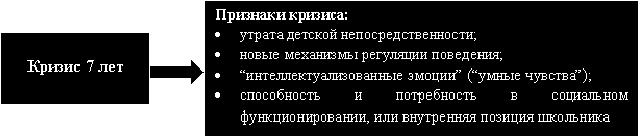 Психологическая готовность ребенка старшего дошкольного возраста к обучению в школеОбщая характеристика развития 6-летнего ребенка. 6-ти летний первоклассник по уровню своего психического развития остается дошкольником. Он сохраняет особенности мышления, присущие дошкольному возрасту; у него преобладает непроизвольная память (так чтозапоминается, главным образом, то, что интересно, а не то, что нужно запомнить); специфика внимания такова, что ребенок способен продуктивно заниматься одним и тем же делом не более 10-15 минут.Познавательные мотивы еще неустойчивы, поэтому во время учебных занятий у большинства детей они появляются и поддерживаются только усилиями учителя. Завышенная самооценка, характерная также для большинства детей, приводит к тому, что им трудно понять критерии педагогической оценки. Они считают оценку своей учебной работы оценкой личности в делом, и когда учитель говорит: «Ты сделал неправильно», — это воспринимается, как «Ты плохой». Получение отрицательных оценок, замечаний вызывает тревожность, состояние дискомфорта, из-за которых значительная часть учеников становится пассивной, бросает начатую работу или требует помощи учителя. Неустойчивость поведения, зависящего от эмоционального состояния ребенка, осложняет как отношения с педагогом, так и коллективную работу детей на уроке. Наиболее серьезные возражения против школьного обучения в этом возрасте приводил в свое время Д.Б.Эльконин. Он писал, что переход на следующий, более высокий этап развития детей определяется тем, насколько полно прожит предшествующий период, насколько созрели те внутренние противоречия, которые могут разрешиться путем такого перехода.Трудности адаптации. Они напряжены не только физически, но и психологически. У некоторых появляются вялость, плаксивость, нарушается сон и аппетит, другие перевозбуждаются, становятся раздражительными и вспыльчивыми.Психологическая готовность в школе.Уровень развития способностей. Это — двигательные способности (умения и навыки), в частности те из них, которые проявляются в конструировании, рисовании, лепке, игре на музыкальных инструментах, изготовлении поделок.. Это — работоспособность. Без нее нельзя рассчитывать на усвоение большого объема знаний, на формирование сложных умений и навыков.Компоненты психологической готовности к школьному обучению.В структуре психологического понятия «готовность к школе» принято выделять компоненты личностной готовности, интеллектуальной готовности и социально-психологической готовности.Интеллектуальная готовность – наличие у ребенка кругозора, запаса конкретных знаний, необходимого уровня развития познавательных процессов: памяти, мышления, воображения. Интеллектуальная готовность предполагает также соответствующее речевое развитие, формирование у ребенка начальных умений в области учебной деятельности, в частности, умение выделить учебную задачу.Познавательная готовность - развитость познавательных процессов: восприятия, внимания, воображения, памяти, мышления и речи. Развитость восприятия проявляется в его избирательности, осмысленности, предметности и высоком уровне сформированности перцептивных действий.Внимание детей к моменту поступления в школу должно стать произвольным, обладающим нужным объемом, устойчивостью, распределением, переключаемостью. память стала произвольной, чтобы ребенок располагал различными эффективными средствами для запоминания, сохранения и воспроизведения учебного материала. Почти все дети, много и разнообразно играя в дошкольном возрасте, обладают хорошо развитым и богатым воображением. Мышление должно быть развито и представлено во всех трех основных формах: наглядно-действенной, наглядно-образной и словесно-логической.Речевая готовность в их умении пользоваться словом для произвольного управления поведением и познавательными процессами. Не менее важным является развитие речи как средства общения и предпосылки к усвоению письма.Личностная готовность детей к обучению предполагает наличие у ребенка выраженного интереса к учению, к приобретению знаний, умений и навыков, к получению новой информации об окружающем мире. Говоря о мотивационной готовности детей к учению, следует иметь в виду потребность в достижении успехов, соответствующие самооценку и уровень притязаний. Условия школьного обучения требуют от ребенка определенного уровня произвольности действий, умения организовать свою двигательную активность, действовать в соответствии с указаниями взрослого.Личностная готовность к школе включает также определенное отношение к себе. Продуктивная учебная деятельность предполагает адекватное отношение ребенка к своим способностям, результатам работы, поведению, т.е. определенный уровень развития самосознания. Самооценка школьника не должна быть завышенной и недифференцированной. Если ребенок заявляет, что он «хороший», его рисунок «самый хороший» и поделка «лучше всех» (что типично для дошкольника), нельзя говорить о личностной готовности к обучению.Социально-психологическая готовность – наличие у ребенка навыков социального общения, умений устанавливать взаимоотношения с другими детьми, умения войти в детское общество, уступать и защищаться.Немаловажное значение для успехов в учении имеют коммуникативные черты характера ребенка, в частности его общительность, контактность, отзывчивость и покладистость, а также волевые черты личности: настойчивость, целеустремленность, упорство и др.Для ребенка, поступающего в школу, важно отношение к учителю, сверстникам и самому себе. В конце дошкольного возраста должна сложиться такая форма общения ребенка со взрослыми, как внеситуативно- личностное общение (по М.И.Лисиной). Взрослый становится непререкаемым авторитетом, образцом для подражания. Его требования выполняются, на его замечания не обижаются, напротив, стараются исправить ошибки, переделать неверно выполненную работу. При таком умении отнестись ко взрослому и его действиям как к эталону дети адекватно воспринимают позицию учителя, его профессиональную роль.Варианты психологической неготовности.При личностной неготовности детей к школе у учителя возникает крайне сложный комплекс проблем. Ученики с личностной неготовностью к обучению, проявляя детскую непосредственность, на уроке отвечают одновременно, не поднимая руки и перебивая друг друга, делятся с учителем своими соображениями и чувствами. Кроме того, они обычно включаются в работу только при непосредственном обращении к ним учителя, а в остальное время отвлекаются, не следя за происходящим в классе. Такие дети нарушают дисциплину, что разрушает их собственную учебную работу и мешает остальным ученикам. Имея завышенную самооценку, они обижаются на замечания. Мотивационная незрелость, присущая этим детям, часто влечет за собой пробелы в знаниях, низкую продуктивность учебной деятельности.Преобладающая интеллектуальная неготовность к обучению непосредственно приводит к неуспешности учебных действий, невозможности понять и выполнить все требования учителя и, следовательно, к низким оценкам. Это, в свою очередь сказывается на мотивации: то, что хронически не получается, ребенок делать не хочет.Типология психического развития детей.Типология психического развития детей при переходе от дошкольного к младшему школьному возрасту основана на различиях в поведении детей в учебных ситуациях, в отношениях с учителем, восприимчивости разных детей к содержанию учебных занятий. Дети, для которых школьная действительность выступает в роли учебной ситуации, наиболее готовы к школе. Среди них можно выделить два типа: предучебный и учебный.Дети учебного типа вполне готовы к школе. Их развитие определяется учебной деятельностью. Главным регулятором их поведения является содержание задачи, им и определяется отношение с учителем. Ребенок учебного типа может одинаково успешно анализировать содержание учебной задачи как в присутствии взрослого, так и самостоятельно. Мотивация этих детей преимущественно учебная или социальная, внутренняя позиция характеризуется сочетанием ориентации на социальные и собственно учебные аспекты школьной жизни.Для детей предучебного типа учебная ситуация выступает в неразрывной связи своих элементов. Эти дети готовы решать посильные учебные задания, но лишь в присутствии взрослого – учителя. Эти дети одинаково внимательно относятся ко всем указаниям учителя, будь то содержательное задание или, скажем, просьба вымыть доску. Все происходящее в школе для них одинаково значимо. Внутренняя позиция предучебного типа характеризуется общим положительным отношением к учению, началами ориентации на содержательные моменты школьно- учебной действительности. Это в целом благоприятный вариант начала школьного обучения, однако он таит в себе одну опасность – фиксацию наформальных, несодержательных моментах обучения (превращение в псевдоучебный тип).Псевдоучебный тип принятия школьной действительности является неблагоприятным, дети такого типа характеризуются некоторой интеллектуальной робостью. От учителя такой ребенок ожидает всегда конкретных указаний, он отказывается анализировать содержание задания и стремится лишь копировать образцы. Коррекция этого варианта трудна, она требует изменения ситуации обучения, введения творческих заданий, использования групповых форм обучения, игровых методов проведения уроков. Большая часть учебного времени на уроке должна быть посвящена содержательному обсуждению различных способов решения задач.Коммуникативный тип возникает у детей, склонных к демонстративности, страдающих дефицитом внимания. Их поведение направлено на привлечение внимания взрослого, при этом ребенок готов говорить о чем угодно, лишь бы продлить ситуацию общения.Источником демонстративности, ярко проявляющейся уже в дошкольном возрасте, обычно становится недостаток внимания взрослых к детям, которые чувствуют себя в семье заброшенными, «недолюбленными». Но бывает, что ребенку оказывается достаточное внимание, а оно его не удовлетворяет в силу гипертрофированной потребности в эмоциональных контактах. Завышенные требования к взрослым предъявляются не безнадзорными, а, наоборот, наиболее избалованными детьми.В случае учебной деятельности демонстративность может приобретать негативное значение. Например, если первоклассник учится не блестяще и не вызывает восхищения своими школьными успехами, он начинает удовлетворять повышенную потребность во внимании другими способами. Его поведение приобретает негативную социальную окраску: театрально, аффективно нарушаются принятые в школе правила поведения, может проявляться агрессивность. Негативизм распространяется не только на нормы школьной дисциплины, но и на чисто учебные требования учителя. Не принимая учебные задачи, периодически «выпадая» из процесса обучения, ребенок не может овладеть необходимыми знаниями и способами действий, успешно учиться.Дети дошкольного типа совершенно не готовы к обучению в условиях школы – обычная ориентация обучения ими не принимается. Однако такие дети могут вполне успешно обучаться в игровой форме. Характерным диагностическим признаком этих детей является их отношение к собственным ошибкам. Сами своих ошибок они не замечают, а если на них указать – не соглашаются исправлять, говоря что так даже лучше. Дети дошкольного типа осложняют проведение урока: могут встать, пойти по классу, залезть под парту и т.д. Таким детям рекомендуется индивидуальная игровая форма обучения. Если созданы щадящие условия, то ко 2-му классу ребенок вполне сможет включиться в учебную ситуацию.Литература:Кулагина, И.Ю. Возрастная психология: Полный жизненный цикл развития человека. / И.Ю. Кулагина, В.Н. Колюцкий. - М.: ТЦ «Сфера», «Юрайт-М», 2001. – 464с.Крайг, Г. Психология развития / Г. Крайг. – СПб.: Питер, 2000. – 992с.Мухина, В.С. Возрастная психология / В.С. Мухина. – М.:Изд. Академия, 1998. – 456с.Тема 1.4 Психическое развитие в младшем школьном возрастеВопросы:Социальная ситуация развития в младшем школьном возрасте.Учение как ведущая деятельность младшего школьника.Развитие	психических	познавательных	процессов	младшего школьника.Развитие личности младшего школьникаМежличностные отношения в младшем школьном возрасте.Основные новообразования в младшем школьном возрасте.Основные понятия: учебная деятельность, мотивация учебной деятельности, эмпирическое мышление, теоретическое мышление, внутренний план действий, самоконтроль, рефлексия, произвольность действий.Социальная ситуация развития в младшем школьном возрастеПричины кризиса 7 лет – ребенок перерос ту систему отношений, в которую он включен. Кризис 3 лет был связан с осознанием себя как активного субъекта в мире предметов. Произнося «я сам», ребенок стремился действовать в этом мире, изменять его. Теперь он приходит к осознанию своего места в мире общественных отношений. Он открывает для себя значение новой социальной позиции — позиции школьника, связанной с выполнением высоко ценимой взрослыми учебной работы.Происходят психологические перестройки. Формирование соответствующей внутренней позиции коренным образом меняет самосознание ребенка. Как считает Л.И.Божович, кризис 7 лет — это период рождения социального «Я» ребенка.Начальный период школьной жизни занимает возрастной диапазон от 6-7 до 10-11 лет (I—IV классы школы). Когда ребёнок приходит в школу, происходит перестройка всей системы отношений ребёнка с действительностью. В школе возникает новая структура отношений. Система "ребёнок  взрослый" дифференцируется: "ребёнок  учитель", "ребёнок  родители". Система "ребёнок  учитель" начинает определять отношения ребёнка к родителям и отношения ребёнка к детям. Она становится центром жизни ребёнка, от неё зависит совокупность всех благоприятных для жизни условий. Впервые отношение "ребёнок  учитель" становится отношением "ребёнок  общество", т.к. в учителе воплощены требования общества.Учение как ведущая деятельность младшего школьникаС поступлением ребенка в школу его развитие начинает определяться учебной деятельностью, которая становится ведущей. Эта деятельностьопределяет характер других видов деятельности: игровой, трудовой и общения.Каждый из четырех названных видов деятельности имеет свои особенности в младшем школьном возрасте.Учебная деятельность имеет определенную структуру. Рассмотрим кратко компоненты учебной деятельности, в соответствии с представлениями Д.Б. Эльконина.Первый компонент — мотивация. В основе учебно-познавательных мотивов лежат познавательная потребность и потребность в саморазвитии. Это интерес к содержательной стороне учебной деятельности, к тому, что изучается, и интерес к процессу учебной деятельности — как, какими способами решаются учебные задачи. Это также мотив собственного роста, самосовершенствования, развития своих способностей.Второй компонент — учебная задача, т.е. система заданий, при выполнении которых ребенок осваивает наиболее общие способы действия. Учебную задачу необходимо отличать от отдельных заданий. Обычно дети, решая много конкретных задач, сами стихийно открывают для себя общий способ их решения.Третий компонент —учебные операции, они входят в состав способа действий. Операции и учебная задача считаются основным звеном структуры учебной деятельности. Операторным содержанием будут те конкретные действия, которые совершает ребенок, решая частные задачи.Четвертый компонент — контроль. Первоначально учебную работу детей контролирует учитель. Но постепенно они начинают контролировать ее сами, обучаясь этому отчасти стихийно, отчасти под руководством преподавателя. Без самоконтроля невозможно полноценное развертывание учебной деятельности, поэтому обучение контролю — важная и сложная педагогическая задача.Пятый компонентом структуры учебной деятельности — оценка. Ребенок, контролируя свою работу, должен научиться и адекватно ее оценивать. При этом недостаточно общей оценки — насколько правильно и качественно выполнено задание; нужна оценка своих действий — освоен способ решения задач или нет, какие операции еще не отработаны.Трудовая деятельность. С поступлением в школу ребенок перестраивается на новую трудовую систему отношений. Важно, чтобы в домашней трудовой деятельности младшего школьника находили отражение и применялись те знания и умения, которые он приобретает в школе.Игровая деятельность. Игра в этом возрасте занимает второе место после учебной деятельности и существенно влияет на развитие детей. Становление учебных мотивов оказывают влияние на развитие игровой деятельности. Дети 3-5 лет получают удовольствие от процесса игры, а в 5-6 лет — не только от процесса, но и от результата.Сам ход развития детской игры приводит к тому, что игровая мотивация постепенно уступает место учебной, при которой действия выполняются ради конкретных знаний и умений, что, в свою очередь, дает возможность получить одобрение, признание взрослых и сверстников, особый статус.Общение. Расширяется сфера и содержания общения ребенка с окружающими людьми, особенно взрослыми, которые для младших школьников выступают в роли учителей, служат образцами для подражания и основным источником разнообразных знаний.Развитие психических познавательных процессов младшегошкольникаВ младшем школьном возрасте развиваются основные познавательные процессы.Воображение. До семилетнего возраста у детей можно обнаружить лишь репродуктивные образы-представленияоб известных объектах или событиях, не воспринимаемых в данный момент времени, причем эти образы в основном статичные. Дошкольники, например, испытывают трудности, пытаясь представить промежуточные положения падающей палочки между вертикальным и горизонтальным ее положением.Продуктивные образы- представления как новая комбинация знакомых элементов появляются у детей после 7—8-летнего возраста, и развитие этих образов связано с началом обучения в школе.Восприятие. В начале младшего школьного возраставосприятие недостаточно дифференцированно. Из-за этого ребенок иногда путает похожие по написанию буквы и цифры (например, 9 и 6). Ребенок может целенаправленно рассматривать предметы и рисунки, но при этом им выделяются,  так  же  как  и  в  дошкольном  возрасте,  наиболее  яркие,«бросающиеся в глаза» свойства — в основном, цвет, форма и величина. Для того чтобы ученик более тонко анализировал качества объектов, учитель должен проводить специальную работу, обучая наблюдению.Если для дошкольников было характерно анализирующее восприятие, то к концу младшего школьного возраста, при соответствующем обучении, появляется синтезирующее восприятие. Развивающийся интеллект дает возможность устанавливатьсвязи между элементами воспринимаемого.Память. Память в младшем школьном возрасте развивается в двух направлениях — произвольности и осмысленности.Дети непроизвольно запоминают учебный материал, вызывающий у них интерес, преподнесенный в игровой форме, связанный с яркими наглядными пособиями или образами-воспоминаниями и т.д. Но, в отличие от дошкольников, они способны целенаправленно, произвольно запоминать материал, им не интересный. С каждым годом все в большей мере обучение строится с опорой на произвольную память.Память детей младшего школьного возраста является хорошей, и это в первую очередь касается механической памяти, которая за первые три- четыре года учения в школе прогрессирует достаточно быстро. Несколько отстает в своем развитии опосредствованная, логическая память (или смысловая память), так как в большинстве случаев ребенок, будучи занятучением, трудом, игрой и общением, вполне обходится механической памятью.Совершенствование смысловой памяти в этом возрасте идет через осмысливание учебного материала. Когда ребенок осмысливает учебный материал, понимает его, он его одновременно и запоминает.Внимание. По сравнению с дошкольниками младшие школьники гораздо более внимательны. Они уже способны концентрировать внимание на неинтересных действиях, в учебной деятельности развивается произвольное внимание ребенка.Однако у младших школьников все еще преобладает непроизвольное внимание. Для них внешние впечатления — сильный отвлекающий фактор, им трудно сосредоточиться на непонятном сложном материале.Внимание младших школьников отличается небольшим объемом, малой устойчивостью — они могут сосредоточенно заниматься одним делом в течение 10-20 минут. Затруднены распределение вниманияи его переключение с одного учебного задания на другое.Мышление. За первые три-четыре года учения в школе прогресс в умственном развитии детей бывает довольно заметным. От доминирования наглядно-действенного и элементарного образного мышления, от допонятийногомышления школьник поднимается до словесно-логического мышления на уровне конкретных понятий.В процессе обучения у младших школьников формируются научные понятия. Овладение системой научных понятий дает возможность говорить о развитии у младших школьников основ понятийного или теоретического мышления.Теоретическое мышление позволяет ученику решать задачи, ориентируясь не на внешние, наглядные признаки и связи объектов, а на внутренние, существенные свойства и отношения. Развитие теоретического мышления зависит от того, как и чему учат ребенка, т.е. от типа обучения.Развитие личности младшего школьникаАффективная сфера младшего школьника характеризуется большей сдержанностью выражения эмоций, особенно когда ребёнок находится среди сверстников. В младшем школьном возрасте у ребёнка происходит развитие эмоциональной выразительности, что проявляется в большом богатстве интонаций, оттенков мимики.Характер. Младший школьный возраст является сензитивным для развития таких личностных качества ребенка, как трудолюбие и самостоятельность.Самосознание. Эта особенность детского сознания напрямую касается такого важного личностного образования, закрепляющегося в данном возрасте, как самооценка. Она непосредственно зависит от характера оценок, даваемых взрослым ребенку и его успехам в различных видах деятельности.Становление самосознания зависит и от развития теоретического рефлексивного мышления ребенка. К концу младшего школьного возрастапоявляется рефлексия и тем самым создаются новые возможности для формирования самооценки. Она становится в целом более адекватной и дифференцированной, суждения о себе — более обоснованными.Мотивационная сфера. Учебная деятельность полимотивированаона побуждается и направляется разными учебными мотивами. Типы мотивации:"Положительная" (достижение успеха)  мотивация, приводящая к успешным результатам и связанная с определёнными мотивами:познавательными. Уровни развития:широкие	познавательные	ориентация	на	овладение	новыми знаниями;учебно-познавательные	ориентация	на	освоение	способов получения знаний;мотивы	самообразования	ориентация	на	получение дополнительных знаний;социальными. Уровни развития:широкие	социальные	чувство	ответственности,	развитие социальной значимости учения,узкие позиционные стремление занять определённую позицию в отношении с людьми, получить их одобрение;мотивы	сотрудничества	ориентация	на	различные	способы взаимодействия с другими людьми."Отрицательная" (избегание неудачи)  побуждения школьника, вызванные осознанием определённых неудобств и неприятностей, которые могут возникнуть, если он не будет учиться.Компенсаторная мотивация мотивы, побочные по отношению к учебной деятельности, позволяющие утвердиться в другой области  в занятиях спортом, музыкой, рисованием и т.п.Межличностные отношения в младшем школьном возрастеВ системе межличностных отношений ребёнка с другими людьми возникает и развивается сложная гамма чувств. Это, прежде всего, самолюбие, выражающее стремление ребёнка не только к самоутверждению, но и к соперничеству с другими людьми. Чувство ответственности, которое представляет собой способность ребёнка понимать ситуацию и соответствовать существующим в социальном пространстве нормативам. Наиболее интенсивно это чувство развивается у ребёнка в учебной деятельности. У младших школьников развивается способность к сопереживанию, которая способствует созданию особой атмосферы в классе: ученики становятся внимательнее друг к другу, доброжелательнее.Основные новообразования в младшем школьном возрастеТаким  образом,  основными  психологическими  новообразованиямимладшего школьного возраста являются:произвольность и осознанность всех психических процессов и их интеллектуализация, которая происходит благодаря усвоению системы научных понятий,рефлексия  осознание своих собственных изменений в результате развития учебной деятельности;внутренний план действий  предвидение того, как необходимо действовать. Появляется способность сделать интересным любое занятие, способность достигать цели, которая сама по себе непривлекательна.Литература:Кулагина, И.Ю. Возрастная психология: Полный жизненный цикл развития человека. / И.Ю. Кулагина, В.Н. Колюцкий. - М.: ТЦ «Сфера», «Юрайт-М», 2001. – 464с.Крайг, Г. Психология развития / Г. Крайг. – СПб.: Питер, 2000. – 992с.Мухина, В.С. Возрастная психология / В.С. Мухина. – М.:Изд. Академия, 1998. – 456с.Тема 1.5 Психическое развитие в подростковом возрастеВопросы:Социальная ситуация развития в подростковом возрасте.Ведущая деятельность в подростковом возрасте.Развитие психических познавательных процессов.Возрастные особенности личности.Основные новообразования в подростковом возрасте.Основные понятия: подростковый кризис, чувство взрослости, подростковый максимализм, интимно-личностное общение, самооценка, Я- концепция, интеллектулизация восприятия и памяти, реакция эмансипации, реакция группирования, протестные реакции, акцентуации характера.Социальная ситуация развития в подростковом возрастеОсновной особенностью этого возраста являются резкие, качественные изменения, затрагивающие все стороны развития. Процесс анатомо- физиологической перестройки является фоном, на котором протекает психологический кризис.Активизация и сложное взаимодействие гормонов роста и половых гормонов вызывают интенсивное физическое и физиологическое развитие.Увеличиваются рост и вес ребенка, причем у мальчиков в среднем пик "скачка роста" приходится на 13 лет, а заканчивается после 15 лет, иногда продолжаясь до 17. У девочек "скачок роста" обычно начинается (11 лет) и кончается на два года раньше (15 лет). Дальнейший, более медленный рост может продолжаться еще несколько лет.Изменением пропорций тела. Сначала до "взрослых" размеров дорастают голова, кисти рук и ступни, затем конечности - удлиняются руки и ноги – и в последнюю очередь туловище. Интенсивный рост скелета, достигающий 4-7 см в год, опережает развитие мускулатуры. Все это приводит к некоторой непропорциональности тела, подростковой угловатости. Дети часто ощущают себя в это время неуклюжими, неловкими.В связи с быстрым развитием возникают трудности в функционировании сердца, легких, кровоснабжении головного мозга. Поэтому для подростков характерны изменение АД (артериального давления), повышенная утомляемость, перепады настроения; гормональная буря => неуравновешенность.Образ физического «Я». В подростковом возрасте резко повышается интерес к своей внешности. Формируется новый образ физического «Я». Из- за его гипертрофированной значимости ребенком остро переживаются всеизъяны внешности, действительные и мнимые. Непропорциональность частей тела, неловкость движений, неправильность черт лица, кожа, теряющая детскую чистоту, излишний вес или худоба — все расстраивает, а иногда приводит к чувству неполноценности, замкнутости, даже неврозу. АНОРЕКСИЯ и БУЛИМИЯ.Анорексия (от др.-греч. α- — без-, не-, ὄρεξις — позыв к еде) – психическое заболевание, при котором наблюдается патологическое желание потери веса, сопровождающееся сильным страхом ожирения. Анорексия часто связана с другим заболеванием - булимией, а также с депрессией.Симптомы нервной анорексиипрогрессирующая потеря веса;панический страх поправиться;отрицание поддержания весового минимума, каким бы низким он ни был;постоянное ощущение полноты, в частности определенных частей тела;дробление еды на мелкие куски, порции;нарушение сна;чувство вины при голодании и приеме пищи;изоляция от общества, депрессия.Булимия (от др.-греч. βοῦς — «бык» и др.-греч. λῑμός — «голод») (волчий голод, кинорексия) — расстройство пищевого поведения, характеризующееся резким усилением аппетита, наступающим обычно в виде приступа и сопровождающееся чувством мучительного голода. Часто булимия приводит к ожирению.Признаки нервной булимиипереедание; обжорство;ощущение	потери	контроля	над	собой	в	период	приступа аппетита;депрессия, чувство вины и ненависти к самому себе;неверные представления о норме собственного веса;частые болезни горла – фарингиты, ангины;проблемы с кожей, обезвоживание.Эти нарушения пищеварения можно диагностировать как булимию только в том случае, если их нельзя объяснить анорексией.На образ физического «Я» и самосознание в целом оказывает влияние темп полового созревания. Дети с поздним созреванием оказываются в наименее выгодном положении; акселерация создает более благоприятные возможности личностного развития.Социальная ситуация развития представляет собой переход от зависимого детства к самостоятельной и ответственной взрослости. Подросток занимает промежуточное положение между детством и взрослостью.Ведущая деятельность в подростковом возрастеВедущая деятельность – интимно-личностное общение со сверстниками. Эта деятельность является своеобразной формой воспроизведения между сверстниками тех отношений, которые существуют среди взрослых людей, формой освоения этих отношений.Главная тенденция - переориентация общения с родителей и учителей на сверстников.Общение является для подростков очень важным информационным каналом;Общение - специфический вид межличностных отношений, он формирует у подростка навыки социального взаимодействия, умение подчиняться и в тоже время отстаивать свои права.Общение - специфический вид эмоционального контакта. Дает чувство солидарности, эмоционального благополучия, самоуважения. Психологи считают, что общение включает 2 противоречивых потребности:потребность в принадлежности к группеи в обособленности (появляется свой внутренний мир, подросток испытывает потребность остаться наедине с собой).Типичной чертой подростковых групп является КОНФОРМНОСТЬ - Склонность человека к усвоению определенных групповых норм, привычек и ценностей, подражательность.Развитие психических познавательных процессовВ подростковом возрасте активно идет процесс интенсивного познавательного развития.Память. В подростковом возрасте происходит перестройка памяти. Активно начинает развиваться логическая память и скоро достигает такого уровня, что подросток переходит к преимущественному использованию этого вида памяти, а также произвольной и опосредствованной памяти.Восприятие. Происходит дальнейшая интеллектуализация такой психической функции, как восприятие. Этот процесс зависит от усложняющегося в средних классах обучения. На уроках геометрии и черчения развивается восприятие; появляются умения видеть сечения объемных фигур, читать чертеж и т.д.Воображение. Связано с общим интеллектуальным развитием и развитие воображения. Сближение воображения с теоретическим мышлением дает импульс к творчеству: подростки начинают писать стихи, серьезно заниматься разными видами конструирования и т.п. Воображение подростка, конечно, менее продуктивно, чем воображение взрослого человека, но оно богаче фантазии ребенка. Вообще, фантазирует не счастливый, а неудовлетворенный человек, а поскольку в подростковом возрасте много острых личных проблем, воображение в это время становится на службу бурной эмоциональной жизни, выполняя компенсаторную функцию.Речь. В подростковом возрасте активное развитие получает чтение, монологическая и письменная речь. Особую линию в речевом развитии образует та, которая связана с соединением мышления и речи. В V— VI классах эта линия развития проявляется в умении составлять план устного или письменного текста, а в IX—Х классах — план речи, выступления и следовать ему.Мышление. В подростковом возрасте продолжает развиваться теоретическое рефлексивное мышление. Приобретенные в младшем школьном возрасте операции становятся формально-логическими операциями. Подросток, абстрагируясь от конкретного, наглядного материала, рассуждает в чисто словесном плане.Подростки могут:формулировать гипотезы;сравнивать между собой различные альтернативы при решении одних и тех же задач;применять операции, как классификация, аналогия, обобщение и другие.Устойчиво проявляется рефлексивный характер мышления: дети анализируют операции, которые они производят, способы решения задач.Подростки рассуждают об идеалах, о будущем, иногда создают собственные теории, приобретают новый, более глубокий и обобщенный взгляд на мир. Становление основ мировоззрения, начинающееся в этот период, тесно связано с интеллектуальным развитием.Возрастные особенности личностиПодростковый возраст — это самый трудный и сложный из всех детских возрастов, представляющий собой период становления личности.В этом возрастескладываются основы нравственности,формируются социальные установки,	отношение к себе, к людям, к обществу.стабилизируются черты характераосновные формы межличностного поведения.ФОРМИРУЮЩИЕСЯ У НЕГО ЧУВСТВО ВЗРОСЛОСТИ И«Я-КОНЦЕПЦИЮ».Главные мотивационные линии этого возрастного периода, связанные с активным стремлением к личностному самосовершенствованию,— это самопознание, самовыражение и самоутверждение.Благодаря интенсивному интеллектуальному развитию появляется склонность к самоанализу; впервые становится возможным самовоспитание. У подростка складываются разнообразные образы «Я», первоначально изменчивые, подверженные внешним влияниям. К концу периода они интегрируются в единое целое, образуя на границе ранней юности «Я- КОНПЕПЦИЮ».После относительно спокойного младшего школьного возраста подростковый кажется бурным и сложным. Главная особенность подросткового возраста — ЛИЧНОСТНАЯ НЕСТАБИЛЬНОСТЬ. Противоположные черты, стремления, тенденции сосуществуют и борются друг с другом, определяя противоречивость характера и поведения взрослеющего ребенка.Чувство взрослости (центральным новообразованием).этап: подражание внешним формам поведения. Самый легкий способ достичь цели «БЫТЬ КАК ВЗРОСЛЫЙ» состоит в подражании внешним формам наблюдаемого поведения.этап: одновременно с внешними проявлениями взрослости возникает и ЧУВСТВО ВЗРОСЛОСТИ — отношение подростка к себе как к взрослому, представление, ощущение себя в какой-то мере взрослым человеком.Как проявляется чувство взрослости подростка? Он претендует на равноправие в отношениях со старшими и идет на конфликты, отстаивая свою «взрослую» позицию. Чувство взрослости проявляется и в стремлении к самостоятельности, желании оградить какие-то стороны своей жизни от вмешательства родителей. Кроме того, появляются собственные вкусы, взгляды, оценки, собственная линия поведения. Подросток с жаром отстаивает их, даже несмотря на неодобрение окружающих. Поскольку в подростковом возрасте все нестабильно, взгляды могут измениться через пару недель, но защищать противоположную точку зрения ребенок будет столь же эмоционально.Таким образом, объективной взрослости у подростка еще нет. Субъективно она проявляется в развитии чувства взрослости и тенденции к взрослости:Эмансипация от родителей. Ребенок требует суверенности, независимости, уважения к своим тайнам. В возрасте 10-12 лет дети еще пытаются найти взаимопонимание у родителей. Однако разочарование неизбежно, так как ценности их различны. Но взрослые снисходительны к ценностям друг друга, а ребенок – максималист и не принимает снисхождения к себе. Разногласия происходят в основном по поводу стиля одежды, прически, ухода из дому, свободного времени, школьных и материальных проблем. Однако в самом главном дети все же наследуют ценности родителей. "Сферы влияния" родителей и сверстников разграничены. Обычно от родителей передается отношение к фундаментальным аспектам социальной жизни. Со сверстниками же советуются по части "сиюминутных" вопросов.Новое отношение к учению. Подросток стремится к самообразованию, причем часто становится равнодушным к отметкам.	Порой наблюдается расхождение между интеллектуальными возможностями и успехами в школе: возможности высокие, а успехи низкие.Взрослость проявляется в романтических отношениях со сверстниками другого пола. Здесь имеет место не столько факт симпатии, сколько форма отношений, усвоенная от взрослых (свидания, развлечения).Внешний облик и манера одеваться.Развитие взрослости в разных ее проявлениях зависит от СФЕРЫ САМОУТВЕРЖДЕНИЯ ПОДРОСТКА. Это могут быть отношения со сверстниками, использование свободного времени, различные занятия, домашние дела. Важно и то, удовлетворяет его формальная самостоятельность, внешняя, кажущаяся сторона взрослости, или нужна самостоятельность реальная. Отстаивая свои новые права, подросток ограждает многие сферы своей жизни от контроля родителей и часто идет на конфликты с ними. Кроме стремления к эмансипации, подростку присуща сильная потребность в общении со сверстниками.Основные новообразования в подростковом возрастеЛитература:Кулагина, И.Ю. Возрастная психология: Полный жизненный цикл развития человека. / И.Ю. Кулагина, В.Н. Колюцкий. - М.: ТЦ «Сфера», «Юрайт-М», 2001. – 464с.Крайг, Г. Психология развития / Г. Крайг. – СПб.: Питер, 2000. – 992с.Психология человека от рождения до смерти / под ред. А.А. Реана. – СПб.: ПРАЙМ - ЕВРОЗНАК, 2002. – 656 с.Тема 1.6 Психическое развитие в ранней юностиВопросы:Социальная ситуация развития в старшем школьном возрасте.Ведущая деятельность в ранней юности.Особенности умственной деятельности в ранней юности.Возрастные особенности развития личности и самосознания.Межличностные отношения в старшем школьном возрасте.Основные новообразования в ранней юности.Основные понятия: учебно-профессиональная деятельность, профессиональное самоопределение, личностное самоопределение, мировоззрение, идентичность, профессиональные интересы, жизненные планы, самосознание, Образ-Я, общение со сверстниками.Социальная ситуация развития в старшем школьном возрастеПериод юности составляет часть развернутого переходного этапа от детства к взрослости, точнее, от подросткового возраста к самостоятельной взрослой жизни. Юность – относительно самостоятельный период жизни, имеющий собственную ценность.Наиболее часто хронологические границы юношеского возраста исследователи подразделяют на два периода:15 -17 лет - ранняя юность;17 – 21 год – поздняя юность.Трактовка юности как периода онтогенетического развития зависит от принципиальных установок авторов того или иного подхода. Биогенетические теории полагают, что именно биологические процессы роста детерминируют все остальные стороны развития, и рассматривают юность, прежде всего как этап развития организма, который характеризуется мощным ростом различных способностей и функций.Психоаналитические теории видят в юности определенный этап психосексуального развития, когда приток инстинктивной энергии либидо должен быть компенсирован защитными механизмами «Я».Социологические теории юности рассматривают ее как определенный этап социализации, как переход от зависимого детства к самостоятельной и ответственной деятельности взрослого при решающей детерминации со стороны общества.Психологические теории придают значение субъективной стороне, характерным чертам внутреннего мира и самосознания взрослеющего индивида.Юношеский возраст – начальный этап физической зрелости, завершения полового развития. Процесс роста тела в длину практически завершается у девочек к 15 годам, у мальчиков к 16-17 годам. Исчезают диспропорции  отдельных  частей  тела,  неуклюжесть,  несоразмерностьдвижений. Интенсивно развивается мускулатура, наблюдается прирост силы. Многие молодые люди в этом возрасте начинают трудовую деятельность, задача выбора профессии и дальнейшего жизненно пути встает перед каждым.Социальная	 ситуация	развития	в		старшем				школьном	возрасте. Самоопределение - социальное, личностное, профессиональное, духовно- практическое	-	 задача		юношеского		возраста.		В	основе		процесса самоопределения	лежит	выбор	будущей		сферы	деятельности.		Однако профессиональное самоопределение сопряжено с задачами социального и личностного самоопределения, с поиском ответа на вопросы: кем быть? и каким быть? определение жизненных перспектив, проектирование будущего. Самоопределение,		как	 профессиональное,	так					и		личностное, становится центральным новообразованием ранней юности. Это новая внутренняя  позиция,  включающая осознание  себя			как  члена  общества,принятие своего места в нем.В этот относительно короткий срок необходимо создать жизненный план — решить вопросы, кем быть (профессиональное самоопределение) и каким быть (личностное или моральное самоопределение).Самоопределение связано с новым восприятием времени — соотнесением прошлого и будущего, восприятием настоящего с точки зрения будущего. В детстве время осознанно не воспринималось и не переживалось, теперь осознается временная перспектива: «Я» охватывает принадлежащее ему прошлое, настоящее и будущее.Типы личностного развития. Как протекает процесс развития в ранней юности? Встречаются 4 варианта развития.плавно и постепенно продвигаются к переломному моменту в своей жизни, а затем относительно легко включаются в новую систему отношений.«+»их жизнь спокойная и упорядоченна;интересуются общепринятыми ценностями,ориентируются на оценку окружающих,опираются на авторитет.хорошие отношения с родителями, а учителям они практически не доставляют хлопот.«-« Дети менее самостоятельны, более пассивны, более поверхностны в своих привязанностях и увлечениях.поиски и сомнения, характерные для юношеского возраста.обычно в большей мере независимы,творчески относятся к делу,обладают более гибким мышлением, позволяющим принимать самостоятельные решения в сложных ситуациях, — по сравнению с теми, у кого процесс формирования личности проходил в это время легко.быстрые, скачкообразные изменения, которые, благодаря высокому уровню саморегуляции, хорошо контролируются, не вызывая резких эмоциональных срывов.«+»рано определяют свои жизненные цели и настойчиво стремятся к их достижению.«-»Однако при высокой произвольности, самодисциплине у них слабее развиты рефлексия и эмоциональная сфера.мучительными поисками своего пути. Недостаточное развитие рефлексии, отсутствие глубокого самопознания здесь не компенсируется высокой произвольностью.дети импульсивны, непоследовательны в поступках и отношениях,недостаточно ответственны.не уверены в себе и себя плохо понимают.часто они отвергают ценности родителей, но вместо этого не в состоянии предложить ничего своего.вступив	во	взрослую	жизнь,	они	еще	долго	не	обретают устойчивого положения.В переходный от подросткового к юношескому возрасту период у детей возникает особый интерес к общению со взрослыми — обычно восстанавливаются эмоциональные контакты с родителями, причем на более высоком, сознательном уровне:с родителями обсуждаются в это время жизненные перспективы, главным образом, профессиональные, удовлетворенность ситуацией в школе и особенности жизни в семье.К близким  взрослым старшеклассник  как бы примеривает своеидеальное «Я» — каким он хочет стать и будет во взрослой жизни.Те	мнения	и	ценности	от	взрослых,	фильтруются,	могут отбираться и проверяться в общении со сверстниками — общении«на равных».Ведущая деятельность в ранней юностиУчебно-профессиональная деятельность как ведущий вид деятельности старшеклассника. Определённая часть юношей и девушек начинают самостоятельную трудовую деятельность. Ведущее место у старшеклассников занимают мотивы, связанные с самоопределением и подготовкой к самостоятельной жизни, с дальнейшим образованием и самообразованием. Эти мотивы приобретают личностный смысл и становятся действенными. У юношей и девушек появляется интерес к теоретическим проблемам, к способам познания и учения, к самостоятельному поиску учебно-теоретических проблем. Учебная деятельность приобретает черты избирательности, осознанности, ответственности за ее процесс и результаты.Особенности умственной деятельности в ранней юностиВ ранней юности происходит совершенствование интеллектуальной сферы и в первую очередь мышления. Характерный уровень когнитивного развития - формально-логическое, формально-операциональное мышление.Обучение в старших школы связано со значительным изменением и усложнением структуры и содержания учебного материала, увеличением его объема. От них ожидают гибкости, универсальности, продуктивности познавательной деятельности, самостоятельности в решении когнитивных задач. Интерес к школе и учению у старшеклассников заметно повышается, так как учение приобретает непосредственный жизненный смысл, связанный с будущим.Происходит в эти годы и совершенствование памяти. Наряду с непроизвольным запоминанием наблюдается широкое применение рациональных приемов	произвольного запоминания материала. Совершенствуется владение сложными интеллектуальными операциями анализа и синтеза, теоретического обобщения и абстрагирования, аргументирования и доказательства.Возрастная особенность состоит в быстром развитии специальных способностей, часто связанных с выбираемой профессиональной областью.Изменения когнитивных структур служат предпосылкой возникновения способности к интроспекции, рефлексии. Собственные мысли, чувства, поступки индивида становятся предметом его мысленного рассмотрения и анализа.Возрастные особенности развития личности и самосознанияРанняя юность- время реального перехода к настоящей взрослости, первые признаки которой проявляются в подростковом возрасте. Развитию самосознания личности Л.С. Выготский отводил в юности центральную роль. В этом возрасте происходит открытие Я, собственного мира мыслей, чувств и переживаний, которые кажутся самому субъекту неповторимыми и оригинальными. Стремление познать себя как личность приводит к рефлексии, к углубленному самоанализу.Размышляя о чертах характера, о своих достоинствах и недостатках, молодой человек начинает всматриваться в других людей, сопоставлять свойства их личности и поведения и собственные, отыскивать сходство и непохожесть. Это познание других и самопознание приводит к постановке задач самосовершенствования.В юности вырабатываются ценностные ориентации (научно- теоретические, философские, нравственные, эстетические). Складывается мировоззрение как система обобщенных представлений о мире в целом, об окружающей действительности, других людях и самом себе.Также в этот период создаются благоприятные условия для становления интегративного психического образования, смысла жизни. Появляется заинтересованное, взволнованное отношение к личному смыслу жизни.Активно развивается в юности сфера чувств. Направленность на будущее, ощущение расцвета физических и интеллектуальных возможностей, создают у юношей и девушек оптимистическое самочувствие, повышенный жизненный тонус. Резкие аффективные вспышки, как правило, уходят в прошлое.Юность – это период, которому свойственны противоречивые переживания, внутреннее недовольство, тревожность, метания, но они менее демонстративны, чем в подростковом возрасте.Межличностные отношения в старшем школьном возрастеЦенностно-смысловая доминанта общения обнаруживается в ведущей тематике бесед старшеклассников: обсуждение личных дел, взаимоотношений людей, своего прошлого, планов на будущее, отношений с родителями. Общение со взрослыми, с родителями предполагает растущую демократизацию взаимоотношений поколений, решение проблем автономии выросших детей. В юношеском возрасте происходит увеличение потребности в общении, увеличение времени и расширение его круга.В ранней юности сильнее по сравнению с предыдущими возрастными этапами проявляется потребность в уединении. Коммуникативное уединение представляет собой общение с неким идеальным партнером, со своим Я, с представляемыми лицами. В уединении юноши и девушки проигрывают роли, которые им недоступны в реальной жизни. Они делают это в играх- грезах и в мечтах, по преимуществу рефлексивных и социальных.Проявление любви в юношеском возрасте обычно принимает форму симпатии, увлечения, влюбленности или же форму дружбы-любви. Во всех своих проявлениях первая любовь – это важное испытание юности, во многом влияющая на развитие личности юноши.Основные новообразования в ранней юностиЛитература:Кулагина, И.Ю. Возрастная психология: Полный жизненный цикл развития человека. / И.Ю. Кулагина, В.Н. Колюцкий. - М.: ТЦ «Сфера», «Юрайт-М», 2001. – 464с.Крайг, Г. Психология развития / Г. Крайг. – СПб.: Питер, 2000. – 992с.Психология человека от рождения до смерти / под ред. А.А. Реана. – СПб.: ПРАЙМ - ЕВРОЗНАК, 2002. – 656 с.Тема 1.1 Факторы, закономерности и динамика психического развитияСодержаниеПонятие психического развитияОсновные подходы к изучению психического развития человека.Психоаналитические теории психического развития человекаТеории психического развития в бихевиоризмеТеория развития интеллекта Ж. ПиажеТеория морального развития Л. КольбергаКультурно-историческая теория развития высших психических функций Л.С. ВыготскогоФакторы и движущие силы психического развитияВозраст и его психологическая характеристикаТеория возрастной периодизации Э. ЭриксонаТеория возрастной периодизации Д.Б. ЭльконинаОсновные термины и понятия: психическое развитие, факторы развития, движущие силы развития, возраст, психологический, социальный и биологический возраст, периодизация.Вопросы для самоконтроляУкажите факторы психического развития.Охарактеризуйте понятие «социальная ситуация развития».Представьте основные характеристики биогенетического направления. Укажите представителей данного направления.Представьте	основные	характеристики	социогенетического направления. Укажите представителей данного направления.Перечислите	движущие	силы	развития,	согласно	периодизации З.Фрейда, Ж.Пиаже, Э. Эриксона, Л. Выготского.Дайте	определение	понятию	«возрастной	кризис».	Перечислите возрастные кризисы.Сравните определения «возрастной кризис» и «сензитивный период». Найдите общее и специфическое.Как	связаны	между	собой	возрастные	кризисы,	новообразования личности и социальная ситуация развития?Практические задания Задание 1.Заполните пробелы:Социальная ситуация развития	определяет целиком те …и тот … ,следуя по которому ребенок приобретает новые … … .Новообразования возраста – психологические образования, которые … развиваются и … проявляются на определенном … … под воздействием … …Переход от одной возрастной стадии к другой совершается через … …Развитие, по мнению сторонников биологизаторского подхода является … , определяется … особенностями и представляет собой … изменения.По утверждению Ст. Холла каждый ребенок в своем развитии повторяет этапы развития … … .В. Штерн утверждал, что развитие психики – это не просто проявление… свойств и не просто восприятие … воздействий, а результат … этих двух факторов.Ведущая деятельность – деятельность, выполнение которой определяет возникновение и формирование основных … … человека.Наследственность – информация об особенностях … и … .Кризис	возрастной	–	переход,	который	характеризуется	…изменениями, … для нормального развития.По утверждению Э.Эриксона, психосоциальные кризисы – это кризисы, вызванные … …, с которыми сталкивается человек на разных этапах своей жизни.По  мнению  Л.С.Выготского,  кризисы  обусловлены  именно  …причинами, … … развития.Задание 2.В возрастной психологии существует ряд авторов периодизаций психического  развития  личности:  С. Холл,  П.П. Блонский,  З. Фрейд, Л. Кольберг,  Э. Эриксон,  Ж. Пиаже,  Л.С. Выготский,  Д.Б. Эльконин, М.И. Лисина, Л.И. Божович. Укажите, какие критерии положены в основу каждой периодизации.Например:Задание 3.Ниже приведены отрывки, в которых описаны научные факты о психическом развитии. О каких важных фактах и явлениях психического развития идет речь в этих описаниях?Одним из показателей развития ребенка является разница между тем, что он может сделать с помощью взрослых, их указаний, поправок и т.д., и тем, что доступно ему в самостоятельной деятельности.В различные возрастные периоды основные психологические новообразования зависят главным образом от какого-то одного вида деятельности. В этом виде деятельности также возникают, формируются и перестраиваются многие психические процессы.В последние годы дети, как показывают наблюдения и антропометрические исследования, растут и развиваются быстрее, чем несколько десятилетий назад.Для развития речи наиболее благоприятным является период от 1 года до 5 лет, для формирования многих двигательных навыков – младший школьный возраст, для формирования математического мышления – 15–20-летний возраст.На каждом возрастном этапе формируются «новый тип строения личности и ее деятельности, те психические и социальные изменения… которые в самом главном и основном определяют сознание ребенка, его отношение к среде, его внешнюю и внутреннюю жизнь, весь ход его развития в данный период…»Для каждого возрастного этапа характерно типичное «сочетание внутренних процессов развития и внешних условий, которое обусловливает и динамику психического развития на протяжении соответствующего возрастного периода, и новые качественно своеобразные психологические образования, возникающие к его концу».Развитие  личности  наряду  с  другими  изменениями  означает«соотнесение мотивов друг с другом: некоторые занимают место подчиняющих себе другие и как бы возвышаются над ними, некоторые, наоборот, опускаются до положения подчиненных или даже вовсе утрачивают свою смыслообразующую функцию». Аналогичное изменение происходит и в сфере отношений к другим людям, к обществу.Задание 4.Проанализируйте данные и сделайте вывод об относительной роли наследственности и среды в формировании каждого признака (роста, веса, интеллекта и экстраверсии).Для изучения относительной роли наследственности и среды в появлении индивидуальных различий был использован близнецовый метод. При сравнении однояйцевых близнецов, воспитанных вместе, было установлено, что корреляция между их ростом равна 0,94, а у воспитанных врозь – 0,89. Что касается веса, то у первых близнецов корреляция равна 0,81, а у вторых – 0,37.Между интеллектом первых близнецов корреляция составляла 0,76, а вторых – 0,77, т.е. почти одинакова. Что касается экстраверсии, то у однояйцевых близнецов, воспитанных вместе, корреляция была равна 0,82, а у воспитанных врозь – 0,60.Задание 5.Обсудите нижеследующие вопросы в микрогруппах.Укажите основные результаты влияния микро- и макросреды на развитие психики ребенка.Перечислите факторы, негативно влияющие на характеристики наследственности и врожденности ребенка.Сравните основные постулаты биогенетического и социогенетического направления, объясняющие факторы и движущие силы развития психики человека.Опишите основные характеристики периодизации Ж. Пиаже. Сформулируйте общие рекомендации родителям и учителям с учетом установленных Ж. Пиаже особенностей интеллектуального развития ребенка (выбор стадии развития интеллекта по усмотрению преподавателя)Опишите основные характеристики кризисов (по Э. Эриксону), возникающих в подростковом, юношеском периодах. Сформулируйте общие рекомендации родителям и учителям с учетом установленных Э. Эриксоном особенностей психосоциального развития ребенка (выбор стадии развития по усмотрению преподавателя).Укажите значение периодизации Л.С. Выготского для развития психологической науки.Сравните теорию культурно-исторического развития высших психических функций  Л.С. Выготского  и  периодизацию  психического  развития Л.С. Выготского.Укажите ведущую деятельность и основные новообразования каждого возрастного периода (согласно периодизации Д.Б. Эльконина).Задание 6.Каким факторам	развития	придаёт	первостепенное	значение каждый учёный? Каково ваше мнение по поводу их высказываний?З. Фрейд считал, что развитием личности человека движет сексуальный инстинкт и что через подавление его и формируется личность человека.Джон Локк сравнивал ребёнка с «чистой доской, на которой жизнь пишет свои узоры».Задание 7.Прочитайте	пословицы.	Значение,	каких	факторов	развития подчёркивается в этих пословицах? Оцените их.Яблочко от яблони недалеко падает.Умел дитя родить, умей научить.Сын то мой, а ум него свой.Задание 8.Прочитайте определения понятий. Какие ошибки и неточности допущены в данных определениях? Поясните свой ответ.Возраст - это то, сколько лет прожил человек.Социальная ситуация развития - это условия жизни, в которых живёт ребёнок.Задание 9.Миша не заговорил к трём годам. Коля к шести годам не усвоил сенсорных эталонов. У Оли к 10-11 годам не сформировался внутренний план действий. Что объединяет данные факты? Какое понятие возрастной психологии они иллюстрируют? Почему данные факты должны вызвать тревогу у педагогов и родителей? Как в дальнейшем будут развиваться эти психические функции?Литература:Диксон,	У.	Двадцать	великих	открытий	в	детской	психологии/У. Диксон. – СПб.: прайм-ЕВРОЗНАК, 2004. – 448с.Крайг, Г. Психология развития / Г.Крайг. – СПб.: Питер, 2006. – 940с.Крейн,	У.	Теории	развития.	Секреты	формирования	личности	/У. Крейн. – СПб.: прайм-ЕВРОЗНАК, 2002. – 512с.Выготский,	Л. С. Проблемы возраста. Собрание сочинений: в 6 т. Т. 4 / Л.С. Выготский – М.: Педагогика, 1984. –. 432с.Обухова,	Л.Ф.	Детская	психология:	теории,	факты,	проблемы	/Л.Ф. Обухова.– М.: Юрайт-М, 2012. – 460 с.Психология человека от рождения до смерти / под ред. А.А. Реана. –СПб.: ПРАЙМ - ЕВРОЗНАК, 2000. – 656с.Эльконин, Д.Б. Избранные психологические труды / Д.Б. Эльконин– М.: Педагогика, 1989. – 560с.Тема 1.2 Психическое развитие ребенка до поступления в школуСодержаниеПсихологическая характеристика младенчестваПсихологическая характеристика раннего детстваСюжетно-ролевая игра как ведущий вид деятельности дошкольникаРазвитие личности дошкольникаРазвитие познавательных процессов в дошкольном возрастеМежличностные отношения дошкольниковПсихологическая готовность ребенка к обучению в школе.Основные термины и понятия: социальная ситуация развития, ведущая деятельность, основные новообразования возраста, кризисы развития, комплекс оживления, госпитализм, сюжетно-ролевая игра, автономная речь, самооценка, самосознание, психологическая готовность к обучению в школе.Вопросы для самоконтроляНазовите кризисные периоды младенческого возраста и охарактеризуйте особенности их проявления.Охарактеризуйте особенности психического развития в раннем детстве.Раскройте влияние действия с предметами на развитие памяти и мышления ребенка.Изучите отношение ребенка к себе в период кризиса трех лет; проявления чувства гордости за собственные достижения у детей трех лет.Постройте логическую модель социальной ситуации развития дошкольника.Опишите основные новообразования, связанные с мотивационной сферой дошкольника. Приведите примеры.Раскройте изменения потребности ребенка в общении на протяжении дошкольного детства и докажите влияние общения на развитие личности ребенка.Укажите основные направления в развитии детской речи: а) как происходит практическое овладение речью; б) как изменяются функции речи.Охарактеризуйте основные особенности разных видов памяти в дошкольном возрасте. С чем связана перестройка памяти?Изобразите схематически перечень основных показателей, определяющих готовность ребенка к школе.Практические задания Задание 1.Заполните пробелы:Ведущим видом деятельности в младенческом возрасте является … , в раннем детстве – …, в дошкольном возрасте – … .… … - одно из новообразований младенческого возраста, появляющееся к концу младенчества и характеризующееся эмоциональностью, ситуативностью, своей «детской» логикой, которую могут понять только близкие люди.… … представляет собой внутренние изменения ребенка при относительно незначительных внешних изменениях и социальных взаимоотношений ребенка и окружающих людей.По мнению Д.Б. Эльконина, основными новообразованиями раннего детства выступают … и … .Причины кризиса трех лет кроются в столкновении потребности действовать самому и потребности соответствовать требованиям взрослого, противоречие между … и … .Кризис семи лет – это период рождения … … ребенка.Кризис семи лет связан с появлением нового системного новообразования… …. , которая выражает новый уровень самосознания и рефлексии.Психологическая готовность к школьному обучению рассматривается как многокомпонентное образование.Задание 2.Дайте характеристику каждому из компонентов, заполните таблицу 1.Таблица 1Задание 3.Среди основных параметров, важных для понимания особенностей психического развития человека на определенной возрастной стадии, выделяют задачи возраста, под которыми понимают те общие требования к человеку на данной возрастной стадии, которые обусловлены как внешней средой, так и внутренними потребностями самого человека. Заполните таблицу 2.Таблица 2Задание 4.Решите психологические задачи.Мама Вани (6 лет) считает, что если ее сын имеет необходимый запас знаний, умений и навыков для обучения в школе. Он подготовлен интеллектуально, физически и т.д. Но в беседе с сыном мама узнала, что у него нет желания идти в школу. С чем связано такое рассогласование? Какие трудности могут возникнуть на начальном этапе обучения в школе?Разговор двух мам. Одна из них с тревогой говорит: «Я слышала, что к 6 годам у ребенка пробуждается интерес к учению. Некоторые дети уже с 5 лет читают. Я все жду, жду, а у моего Васи ни интереса, ни желания учиться не появилось, хотя ему скоро идти в школу». Какой фактор, влияющий на психическое развитие ребенка, не был использован мамой?Задание 5.Проанализируйте	нижеприведенные	высказывания	детей	и	укажите возможные причины, побудившие ребенка к таким выводам:«В школе двойки будут ставить»,«Играть будет некогда»,«Играть будет некогда»,«В школе программа трудная».Задание 6.Мальчики Кирилл (11 мес. 10 дн.) и Андрей (11 мес. 10 дн.) просятся на руки всеми средствами (жестами, взором), пытаются уведомить маму, что они хотят, чтобы их носили от предмета к предмету и называли их (В.С. Мухина «Близнецы»). Какая форма общения со взрослым прослеживается в данной ситуации?Мама показывает Алене (9 мес. 21дн.) игрушку уточку и говорит:Посмотри, Алена, какая красивая уточка. Возьми ее в ручки. Давай посмотрим, где у уточки глазки, где клюв и крылья.Девочка внимательно следить за тем, как мама показывает.А как говорит уточка? – спрашивает мама. – «Кря-кря-кря» – говорит мама.Алена	начинает	произносить	похожее	звукосочетание.	Определите форму общения?Задание 7.Вопросы для обсуждения в микрогруппах.Охарактеризуйте основные психологические новообразования к концу первого года жизни.Подберите	методы	для	диагностики	новообразований	у	детей младенческого возраста.Раскройте роль взрослого в овладении ребенком предметной деятельностью. Как ребенок овладевает этой ведущей деятельностью?Охарактеризуйте особенности появления и проявления кризиса трех лет. Дайте  психологический  анализ  кризиса  трех  лет,  предложенный Л.С. Выготским.Раскройте особенности психических процессов в дошкольном возрасте.Составьте карту психологической готовности к обучению в школе.Предложите тематику круглых столов по актуальным проблемам детской психологии.Подготовьте аннотацию на заинтересовавшую Вас статью из журналов («Вопросы психологии», «Психология» и др.) по вопросам психического развития в дошкольном возрасте.Раскройте специфику понятия «психологическая готовность к обучению в школе», какие компоненты составляют структуру готовности?Задание 8.Проанализируйте следующие ситуации:Ситуация. Человечество за свою многовековую историю глобально изменило культурный мир. Изменились человеческие ценности. Но новорожденный ребенок по–прежнему снабжен лишь самыми элементарными врожденными механизмами для поддержания жизни.? С чем связаны особенности новорожденного, самого беспомощного среди детенышей животного мира?? Изменяется ли продолжительность периода детства от поколения к поколению?Решение. Ребенок должен пройти большой путь развития. Чем выше стоит живое существо в ряду животных, тем дольше длится его детство (до полной социальной и, следовательно, психической зрелости). Именно детство является периодом становления ребенка полноценным членом человеческого общества.Продолжительность детства находится в прямой зависимости от уровня материальной и духовной культуры общества. Исторически понятие детства связывается не с биологическим состоянием незрелости, а с определенным социальным статусом, с кругом прав и обязанностей, присущих этому периоду жизни, с набором доступных для него видов и форм деятельности.Ситуация. При сосании у малыша развиваются мышцы лица, укрепляются десны, что хорошо влияет на формирование зубов. Сосание для малыша – своеобразный способ утешения, нейтрализации негативных переживаний. Потребность в этом рефлексе появляется при дискомфорте по какому–либо поводу.? Все ли равно для малыша, что он получит в ответ на призыв о помощи –грудь или соску?Решение. Нет, не все равно. Новорожденный ребенок, еще не отделяющий себя от матери, находит у нее под грудью абсолютное убежище, защиту от всех несчастий, что постепенно формирует у малыша уверенность в окружающем мире, в матери и в самом себе. Появление молочной бутылочки, пустышки полностью меняет процесс формирования сознания ребенка, замещая опыт общения с человеком на опыт общения с предметом. Ребенок постарше, получая в качестве утешения пустышку, а не материнскуюгрудь, находится на пути разобщения с близкими людьми, на пути усугубления одиночества. Кроме того, соска заставляет ребенка уйти в себя и отвлечься от окружающего мира, что замедляет его психическое развитие.Ситуация. В большинстве семей родители создают для детей до 3 лет режим наибольшего благоприятствования: занимаются гигиеническим уходом (кормление, прогулки, купание) и физическим здоровьем своих малышей, предоставляют им множество игрушек.? Правомерен ли такой акцент в воспитании маленького ребенка?Решение. Нет, не правомерен. Не меньшее значение для маленького ребенка имеет хорошее эмоциональное самочувствие. Необходимым условием является любовь близких взрослых, их чуткое и гибкое отношение, индивидуальное общение. К сожалению, не все родители могут это осуществить в силу разных причин.Ситуация. Петя (6 лет) играл с мячом в комнате и разбил вазу. Когда мама вечером стала спрашивать о том, кто это сделал, Петя сказал, что это сделал Саша, его младший брат. Мама стала укорять сына во лжи.? Назовите основную причину Петиной лжи.? Какие ошибки в воспитании сына были допущены мамой и что можно ей посоветовать?Решение. Склонность ко лжи начинает развиваться у ребенка в том случае, если не сформирована потребность говорить правду. В ситуации «двойной мотивации» ребенок прибегает ко лжи, чтобы быть признанным взрослыми.Ложь наблюдается и как компенсация комплекса неполноценности: ребенок не может особо проявить себя, поэтому и вынужден использовать обман как средство самоутверждения. ! Не создавайте для ребенка ситуаций, провоцирующих обман.Ситуация. Младенец улыбается с первых дней жизни, но улыбка эта безадресная, чаще появляется во сне, ее называют «физиологической». К концу первых 2 месяцев ребенок проявляет «комплекс оживления», дарит улыбку маме. Если улыбка «узнавания» запаздывает, то следует ее вызывать. Мама должна чаще улыбаться, разговаривая с малышом, развивать его эмоциональность.? На какие психические процессы может повлиять эмоциональное развитие малыша?Решение. Эмоциональное развитие ребенка тесно связано с его умственным созреванием. Обычно малыш к 3 месяцам демонстрирует свои радостные чувства, а в 4 месяца уже громко смеется. Появляется выразительность мимики: удовольствие, обида, удивление. В 6 месяцев возникает общение с помощью жестов.! Эмоции матери – залог эмоционального и умственного развития малыша.Ситуация. Мама Наташи (1 месяц) все время – и на прогулке, и дома – разговаривает с дочерью, напевает ей песенки. Соседка заметила: «Ну что ты с ней говоришь, она все равно ничего не понимает!»Правильно ли поступает мама Наташи?Какое влияние оказывает речь взрослого на развитие психики ребенка? Решение. Мама Наташи поступает правильно. Речь взрослого развивает положительные эмоции и речь ребенка. Хотя девочка и не говорит, но уже слышит речь и определеннымобразом связывает слова с предметами окружающего ее мира. А когда вслед за развившимся слухом разовьется речедвигательный анализатор и ребенок начнет говорить, то запас слов его будет больше, чем у того малыша, с которым мало разговаривали в начальный период его жизни.! Слуховой анализатор ребенка развивается раньше, чем его речедвигательный анализатор.Ситуация. Постепенно малыш приходит к пониманию того, что добраться до предмета можно, совершив те или иные действия.? Какие ситуации может создать взрослый для реализации этих целей?Решение. Взрослый может создать такие ситуации:а) закатывать мяч за стул, который ребенок должен обойти;б) положить за подушку игрушку, которую ребенок должен достать; в) поиграть в прятки (сможет ли ребенок найти взрослого?);г) во время прогулок менять направление и скорость движения по площадке, тропинке и др.Непременно успехи ребенка нужно поощрять радостной улыбкой и одобрительной фразой.! Решая подобного рода практические ситуации, ребенок развивает свое мышление.Ситуация. В раннем возрасте ребенку важно овладеть предметными действиями.? Чем предметное действие отличается от манипуляций младенца?Решение. При манипулировании ребенок использует лишь внешние свойства предметов. Он ложкой действует так же, как палочкой или совочком. Всякого рода манипуляции совершаются на основе простого подражания. Но главное при пользовании предметами – это их внутренние свойства, а не внешние. Этого ребенок сам уразуметь не может. Он может бесконечное количество раз двигать предмет, но не поймет, зачем он нужен. Необходима помощь взрослого, чтобы раскрыть его назначение, понять, что из чашки пьют, а лопаточкой копают песочек. Когда ребенок осваивает действия с предметами обихода, он вместе с тем постигает и некоторые правила обращения с этими предметами, а также правила поведения в обществе. С новым предметом ребенок и ведет себя по– новому. Если младенец просто манипулирует предметами, то малыш 2 лет начинает интересоваться, для чего этот предмет служит, как его можно употребить. Но не все действия, которые ребенок усваивает, одинаково значимы для его психического развития. Все зависит и от предмета, и от способов действия с ним. Особенно полезны для развития психики ребенка соотносящиеся и орудийные действия. Так, например, сложить пирамидку можно различными способами.Ситуация. Иногда сбивчивая, с паузами и перерывами, речь малыша, особенно если он взволнован или возбужден, может напоминать заикание. Это так называемое «ложное заикание», свойственное многим маленьким детям.? Какой должна быть тактика поведения взрослого?Решение. Взрослый в данной ситуации должен стремиться снять напряжение, слушать терпеливо и заинтересованно, не проявляя недовольства. Чтобы справиться с паузами, нужно использовать эффект наводящего вопроса, с помощью которого можно подсказать те слова, которые ребенок пытается подобрать. Не стоит торопить ребенка, подгоняя его фразами типа: «Ну, ну, говори!», «И что же было дальше?» и т. п.Ситуация. Воспитатель, разучивая с трехлетними детьми стихотворение Е. Благининой «С добрым утром», прочитал текст, держа флажок в руке. Затем флажок был предложен детям. Они ходили с ним по комнате, а педагог в это время повторял: «И вот этак, и вот так, и попарно, и кружком, и вприпрыжку, и шажком… Впереди Аленка наша машет аленьким флажком».? Охарактеризуйте действия воспитателя и детей при разучивании стихотворения. Какие действия детей повышают эффективность восприятия и запоминания разучиваемого стихотворения?Решение. Воспитатель поступает правильно, включая при разучивании стихотворения активные действия с флажком, которые развивают память, помогают лучше понять описанные в стихотворении явления и события.Ситуация. Ребенок раннего возраста в игре и в реальных жизненных ситуациях иногда любит использовать не по назначению тот или иной предмет с закрепленной за ним функцией. Так, например, он может использовать носовой платок и как платок, и как одеяло для куклы, и как тряпочку для вытирания рук.Чем это можно объяснить?Как добиться того, чтобы ребенок пользовался предметом в соответствии с его назначением?Решение. Подобные противоречия объясняются тем, что у малыша знания о предмете еще недостаточно закреплены знаниями о его практическом использовании. Чтобы научить ребенка правильно пользоваться предметом в связи с его назначением, необходимо упражнять малыша в действиях с этим предметом, контролируя и поощряя в случаях правильного применения.Ситуация. «Не хочу кашу», – кричит Коля и отталкивает от себя тарелку.«Может быть, картошку поешь?» – услужливо спрашивает бабушка. «Хочу картошку», – кричит Коля. Бабушка подает ему картошку, но внук снова отталкивает тарелку, кричит и не ест.? Проанализируйте поведение бабушки.? Назовите причину такого поведения Коли.? Как предотвратить такое поведение у детей раннего возраста?Решение. Такая позиция бабушки вызывает у внука дух противоречия (стремление все сделать наоборот). При общении с трехлетним ребенком взрослые часто испытывают трудности из–за упрямства малыша. Проявление упрямства, негативизма в основном направлено против тех взрослых, которые за ним ухаживают. К другим взрослым или к своим сверстникам негативное отношение малыш проявляет редко.! Необходимо изменить способы общения взрослого с ребенком: постараться понять его, предоставить ему разумную самостоятельность.Ситуация. Мама научила сына Вадика (2,5 года) надевать шапочку. Но сын не довольствуется только этим. Он то надвигает шапочку на глаза, то задвигает на макушку, а сам смотрит на взрослого и смеется.? В чем смысл ориентированных на взрослого действий ребенка?Решение. Адресуя смех взрослому, ребенок как бы провоцирует его, испытывая на прочность грань «правильно» и «неправильно», прочерченную в сознании взрослого: «А что, если перешагнуть эту грань? Как взрослый прореагирует?»! Игры в непослушание взрослый должен воспринимать с пониманием. Постоянные запреты и наказания способствуют продолжению шалостей и возрастанию степени их изобретательности.Ситуация. В дошкольном возрасте игра – ведущий вид деятельности ребенка. Дети разных возрастных групп в игру с одним и тем же сюжетом вносят разное содержание.Что составляет основное содержание сюжетно–ролевой игры в старшем дошкольном возрасте? Из возможных ответов выберите главный:а) освоение свойств предметов и действий с ним;б) подчинение правилам, вытекающим из взятой на себя роли; в) восприятие отношений между людьми;г) высвобождение лишней энергии ребенка; д) получение удовольствия.Решение. В сюжетных играх детей старшего дошкольного возраста основным содержанием становится подчинение правилам, вытекающим из взятой на себя роли, и воспроизведение отношений между людьми (пункты «б» и «в»).Ситуация. Саша (6 лет), участвуя в коллективных играх, всегда был капитаном. Вскоре в этой роли он стал грубо разговаривать, кричать на«матросов». Дети вместе с воспитателем сказали ему, что капитан так не должен поступать, и не предложили ему эту роль.Несколько дней Саша в «моряков» не играл, так как матросом быть не хотел, а капитаном его не выбирали. Но ему очень хотелось быть капитаном и командовать. Это желание было настолько велико, что Саша стал следить за собой, сдерживать себя, внимательно относиться к товарищам. Дети, заметив, что Саша изменился, стали вновь поручать ему роль капитана и чаще приглашать его участвовать в ролевых играх.? Какая важная потребность формируется у Саши в данной игре? Проанализируйте действия воспитателя.Решение. У Саши в игре формировалась потребность в признании, ориентации на сверстников. Воспитатель направлял взаимоотношения детей таким образом, чтобы играющие учитывали интересы друг друга.! Обучайте ребенка учитывать потребности других детей.Ситуация. Д. Б. Эльконин описывает, как он кормил завтраком своих дочерей. Он приготовил традиционную, изрядно надоевшую им манную кашу. Девочки наотрез отказались от еды, не хотели садиться за стол. Он пишет: «Я предложил девочкам поиграть в «детский сад». Они с радостью согласились.…Я, «воспитательница», предложил им на завтрак ту же кашу. Без всякого протеста, даже выражая удовольствие, они стали есть, старались быть аккуратными, тщательно выскребли тарелки и даже попросили еще».? Какой вывод может быть сделан на основе описанной ситуации?Решение.	Основным видом деятельности детского возраста является игра. Это –естественное условие жизни ребенка.! Руководить активностью ребенка легче всего в игре.Ситуация. Пятилетний Сережа растет в неблагополучной семье: папа любит выпивать, часто оскорбляет свою жену в присутствии сына.На занятии по изобразительной деятельности в детском саду Сережа изобразил на рисунке некрасивого человека. На вопрос педагога: «Кто это?» – мальчик не признался, что это его отец, уклончиво сказал: «Хулиган», добавив: «Плохо, когда пьют».? Объясните мотивы поведения Сережи.Решение. Дети 5–6 лет уже хорошо осознают внутрисемейные отношения, вполне определяются в своих симпатиях и предпочтениях (на кого хотят походить), а также антипатиях (если таковые имеются).Тех, кого ребенок любит, он изображает более тщательно. Если ребенок из неблагополучной семьи (как в приведенном примере с Сережей) рисует некрасивого человека, но чаще всего он не признается, кого нарисовал. Он просто может пояснить:«Плохо, когда пьют. Это пугает детей».Воспитателю необходимо осторожно высказываться о родителях ребенка, даже если они и заслуживают осуждения.! Дошкольник очень внимателен к чужому мнению о своих родных. Для ребенка они остаются хорошими людьми, даже если они в чем–то не правы.Ситуация. Мама Наташи (6 лет) говорит: «У моей дочери есть желание мне помогать. За какую бы работу я ни взялась, она тут как тут. Но какая от нее помощь, одна помеха! Я отправляю ее гулять, без нее я быстрее управляюсь по хозяйству».? Права ли мама Наташи? Что можно посоветовать маме?Решение. Мама Наташи не права. При таком подходе желание трудиться у Наташи может постепенно исчезнуть. Девочку необходимо включать в совместную деятельность, направляя ее действия. Чтобы сформировать устойчивый мотив труда, необходимо обучать Наташу конкретным трудовым навыкам, оценивать результаты ее работы.! Старайтесь, чтобы ребенок вместе с вами что–то делал по дому.Ситуация. В старшей группе детского сада детям часто задают такие вопросы: «По траве или по асфальту мяч укатится дальше?», «Как узнать, в какую сторону дует ветер?», «Как узнать, какой из стульев выше – детский или взрослый?».? Какой вид мышления такие вопросы формируют?? Как развивать у детей этот вид мышления?Решение. Такие вопросы способствуют формированию словесно–логического мышления детей. Для развития этого вида мышления необходимо формировать знаковую функцию сознания с тем, чтобы ребенок смог усвоить и понять механизм перехода внешних действий во внутренние, чтобы он овладел методом условных мерок, то есть умел бы действовать с числами, знаками, моделями. Большая роль в процессе развития этого вида мышления принадлежит взрослому.Задание 9.«Комплекс оживления» возникает благодаря реакции сосредоточения на лице матери. Отметьте, что из названного присуще «комплексу оживления».Эмоционально–положительная	реакция,	которая	сопровождается движениями и звуками.Зарождение координации движений.Первый акт поведения, акт определения взрослого.Основное новообразование критического периода.Начало периода младенчества.Появление зрительного и слухового сосредоточения.Приобретение ребенком первоначального веса, с которым он родился.Социальная ситуация «мы» (по Л. С. Выготскому) как неразрывное единство ребенка и взрослого.Задание 10.В каком возрасте, и в какой последовательности дети овладевают предметными действиями? Назовите приемы формирования действий с предметами.Ответ. Предметные действия ребенка основаны на совершенствовании рефлекса хватания. Руки направляются к предмету, глаз постоянно следует за рукой. Предмет«учит» руку. Рука «учит» глаз. Глаз «учит» руку. Полезно предлагать ребенку игрушки разной формы для их захватывания, манипулирования. Важно класть их на разном расстоянии от ребенка, менять их расположение в пространстве. Предметы должны быть интересными и иметь разные свойства. Впечатления от предметов превращаются в образы восприятия, что является основой для развития мышления малыша.! От предметных действий ребенка лежит путь к развитию его мышления.Задание 11.Каковы основные виды взаимоотношений детей в игре?Ответ. В игре возникают две группы взаимоотношений.Первая группа взаимоотношений – реальные, то есть взаимоотношения партнеров, выясняющих общие дела. Чтобы игра продолжалась, нужно и договариваться, и распределять роли и др. Этому дети обучаются не сразу.Реальные взаимоотношения между детьми:могут совпадать с логикой сюжетных отношений игры: инициатор игры получает возможность руководить другими детьми;могут не совпадать с логикой сюжетных отношений: инициатор игры сам берет на себя подчиненную роль;могут осложняться игровыми отношениями, если инициатор игры берет на себя подчиненную роль, но реально старается руководить игрой.Интерес к игре, желание участвовать в ней приводят к тому, что дети идут на взаимные уступки. Если по какой–то причине распадается игра, разлаживается и процесс общения. Кроме игры, дошкольники занимаются продуктивными видами деятельности.Литература:Абрамова, Г. С. Возрастная психология: Учеб. пособие для студ. вузов.4-е изд. / Г.С. Абрамова. – М.: Издательский центр «Академия», 1999.672 с.Авраменко, В.В. Возрастная психология: пособие / В.В. Авраменко. –Могилев: МГУ им. А.А. Кулешова, 2005. – 88 с.Волков, Б.С. Детская психология в вопросах и ответах / Б.С. Волков, Н.В. Волкова. – М.: ТЦ «Сфера», 2001. – 256 с.Гамезо, М.В.Возрастная и педагогическая психология: Учеб. пособие для  студентов  всех  специальностей  педагогических  вузов  / М.В. Гамезо, Е.А. Петрова, Л.М. Орлова. – М.: Педагогическое общество России, 2004. – 512 с.Дарвиш, О.Б. Возрастная психология: Учеб. пособие для студ. высш учеб. заведений / О.Б. Дарвиш. – М.: ВЛАДОС – ПРЕСС, 2003. – 264 с.Кулагина, И.Ю., Возрастная психология: Полный жизненный цикл развития человека: Учебное пособие / И.Ю. Кулагина, В.Н. Колюцкий. – М.: ТЦ Сфера, 2004. – 464 с.Крайг, Г. Психология развития / Г. Крайг. – СПб.: «Питер», 2000. – 992с.Мухина,	В.С.	Возрастная	психология.	Феноменология	развития	/В.С. Мухина. – М.: Академия, 2006. – 608 с.Обухова, Л.Ф. Детская (возрастная) психология / Л.Ф. Обухова. – М.: Российское педагогическое агенство, 1996. – 374 с.Тема 1.3 Психическое развитие в младшем школьном возрасте СодержаниеУчение как ведущая деятельность в младшем школьном возрасте.Развитие психических познавательных процессов.Возрастные особенности развития личности.Развитие эмоционально-волевой сферы.Межличностные отношения в младшем школьном возрасте.Основные новообразования младшего школьного возраста.Основные термины и понятия: кризис 7 лет, учебная деятельность, мотивация, учебные мотивы, эмпирическое мышление, теоретическое мышление, внутренний план действий, рефлексия, произвольность действий, самосознание.Вопросы для самоконтроляРаскройте специфику понятия «психологическая готовность к обучению в школе», какие компоненты составляют структуру готовности?Проанализируйте	особенности	психологической	адаптации	младших школьников к обучению в школе.Какова психологическая сущность кризиса 7 лет? Перечислите симптомы данного кризиса.Чем характеризуется социальная ситуация развития в младшем школьном возрасте?Какова	структура	и	психологические	особенности	ведущего	вида деятельности в младшем школьном возрасте?Как происходит развитие познавательных процессов в младшем школьном возрасте?Какие основные психологические новообразования в младшем школьном возрасте связаны с развитием психических процессов?Какое	влияние	оказывают	индивидуальные	различия	в	развитии мотивационной сферы на учебную деятельность младшего школьника?Дайте психологическую характеристику развитию личности в младшем школьном возрасте.В чём заключается специфика общения младших школьников?Практические задания Задание 1.Заполните пробелы.Рефлексия – способность к … содержания своих действий и их оснований.Учебная деятельность - … деятельность в младшем школьном возрасте, в процессе которой человек приобретает новые … , …. и …или изменяет старые.Действие … - указание на то, правильно ли ученик осуществляет действие, соответствующее образцу.Мотив достижения … – потребность человека добиваться успехов в различных видах деятельности, особенно в ситуации соревнования с другими людьми.Задание 2.Заполните таблицыПсихологическая готовность к школьному обучению рассматривается как многокомпонентное образование. Дайте характеристику каждому из компонентов, заполните таблицу 1.Таблица 1В исследовании Г.М. Чуткиной выявлено 3 уровня адаптации детей к школе. Дайте краткую характеристику каждому из них в соответствии с предложенным планом (табл. 2).Таблица 2	В процессе адаптации к школе первоклассники испытывают определенные трудности. Какие особенности поведения учащихся будут свидетельствовать об этих затруднениях (табл. 3)?Таблица 3Заполните структурно-логическую схему 1.Схема 1.Задание 3.Несформированность внутренней позиции школьника может привести к трудностям в школе даже при наличии у ребёнка необходимого запаса знаний, умений и навыков, уровня интеллектуального развития. С чем это связано?Задание 4.В начальной школе можно наблюдать, как одни дети достаточно быстро приступают к работе по заданному образцу, добросовестно выполняют инструкции учителя, другие – постоянно обращаются за помощью, задавая много вопросов для коррекции своих действий. У какой группы учащихся выше готовность к школьному обучению?Задание 5.Ведущим видом деятельности в младшем школьном возрасте является учебная деятельность, в ходе которой происходит психическое развитие ребёнка. Что значит научить детей учиться?Задание 6.В	связи	с	развитием	учебной	деятельности	у	младшего	школьника формируется внутренний план действий. Необходимы ли ученику внешние«опоры» деятельности?Задание 7.Содержательно оценивая учебную деятельность, её результаты и процесс, учитель задаёт определённые ориентиры для младших школьников – критерии оценки, которые должны быть усвоены детьми. Для чего это необходимо?Задание 8.Решите психологические задачиНа уроках в первом классе нередко можно слышать, как ученики докладывают учителю: «А Ира не те примеры решила, ей Валя не так показала» или «Вера совсем не решила» и т.п. Другие, увидев у товарища неверное решение, громко восклицают: «А у него ошибка!» - или среди тишины класса встают и взволнованно указывают: « А Володя три примера пропустил».Вопросы:Чем можно объяснить такие поступки первоклассников?Как должен поступать учитель в таких случаях, чтобы его действия эффективно влияли на развитие личности ребенка и его взаимоотношения с одноклассниками?Папа задал сыну-первокласснику такую задачу: « Коля старше Серёжи, а Серёжа старше Васи. Кто из мальчиков самый младший?» Юра несколько раз повторял задачу и никак не мог ее решить. Тогда он взял три спички, отломил от двух из них по куску разной величины и с помощью этих спичек правильно и быстро решил задачу.Вопросы:Почему для решения этой задачи Юре понадобились спички?О каких особенностях умственных действий ребенка этот пример?Учительница третьего класса стала замечать, что Мила К. смирилась со своими отметками. Учение мало интересовало ее. Больше увлекала общественная деятельность – Мила была отличным санитаром. И вот однажды в её тетрадке под её работой, которую больше чем на четверку оценить было нельзя, появилась запись: «Третья строка написана прекрасно. Лучше, чем у всех. Попробуй-ка делать также всю работу». Мила хвасталась, показывала тетрадь подружкам. Радостная, прибегала к бабушке, заставляла маму просиживать рядом, чтобы и другие строчки вышли такими же, как третья.Вопросы:Почему учение мало интересовало Милу?Как вы думаете, можно ли развить у девочки интерес к учению?Как это сделать?Мама очень хотела помочь сыну Пете (6 лет 8 мес.) выполнять домашние здания. Но, к удивлению мамы, никакие её советы сын не принимает, говоря, что надо делать так, как велела учительница.Почему сложилась такая ситуация?Мама всегда встречала сына Колю, ученика 1 класса, с радостью, расспрашивая, что было интересного в школе. Вчера сын назвал пение, а сегодня – физкультуру.Дайте психологический анализ мотивации учения Коли. .Задание 9.Вопросы для обсуждения в микрогруппах:	Ребёнку можно сказать: а) «Зная тебя, я был уверен, что ты всё сделаешь хорошо»; б) «Зная тебя и твои способности, я думаю, ты смог бы сделать это лучше». Какое обращение предпочтительнее? Дайте психологическое обоснование предложенным высказываниям.	Бывает, что ученики не всегда понимают объясняемый учебный материал. По каким внешним проявлениям учащихся педагог может судить об этих затруднениях?	Нередко в 1 класс приходит ребёнок, который и читает хорошо, и считает, и ещё что-то освоил – и поначалу кажется, что ему нечего делать в школе. А к 5 классу его успеваемость снижается. Каковы возможные причины этого явления?Задание 10.Дайте развернутый ответ на следующие вопросы:Каково влияние родителей на успехи детей в начальной школе?Ниже представлены 3 стратегии родительского поведения, помогающие детям успешно учиться в школе. Опишите возможные стратегии родительского поведения, препятствующие детям успешному обучению в школе.А. Родители имеют реалистичные представления о текущих достижениях своих детей, но при этом верят, что в будущем они обязательно преуспеют в своей карьере. Поощряют выполнение соответствующих возрасту задач в школе и дома.В. Отношения родителей и детей отличаются теплотой и любовью. Используемые родителями методы контроля и поддержания дисциплины характерны скорее для авторитетного, чем авторитарного стиля родительского поведения. Дети знают границы дозволенного, но при этом чувствуют себя в безопасности и знают о том, что они желанны и любимы.С. Родители постоянно общаются с детьми. Они читают детям книги, внимательно выслушивают их и регулярно разговаривают с ними. Родители поддерживают интерес детей к познанию и исследованию и сами служат ролевыми моделями.Что делать, если ребенок боится идти в школу?Бывает ли несовместимость учителя и ученика?Как заинтересовать ребенка учебой?Задание 11.Проанализируйте предложенные ситуации, и сформулируйте рекомендации педагогу и родителям ребенка:А) «Во время урока математики Катя играла с лазерной указкой: она направляла луч света на лица одноклассников, на доску. Учительница отобрала у девочки игрушку. Ученица попросила вернуть указку, говоря, что это даже не ее указка, а подружки, но педагог не стала возвращать отобранную вещь. Тогда Катя громко при всех выкрикнула: «Ну, тогда завтра чтоб десять тысяч рублей были»!».Б) «Петя, ученик 2-го класса, отказывается выполнять какие-либо задания во время проведения контрольной работы. Он встает, ходит по классу и стирает с доски записи учителя (задания контрольной работы)».В) «Ребенок 7 лет грубит родителям, употребляет нецензурные выражения, стены своей комнаты исписывает бранными словами»Г) «Ребенку 10 лет. В течение 45 минут урока математики он каждые 5 – 7 минут получает замечание учителя, на которое отзывается бранью и криками. В кабинет директора идти отказывается»Д) «Ребенок 7 лет заявляет маме в игрушечном магазине: «Ты, кажется, говорила, что меня любишь? Тогда быстро покупай мне новый пистолет».Задание 12.Проанализируйте ниже представленный портрет гиперактивного ребенка, и предложите рекомендации для педагога начальных классов по работе с такой категорией детей.«Портрет гиперактивного ребенка»Высокая двигательная активность:беспокоен в движениях (барабанит пальцами, забирается куда-либо);ерзает на местенаходится в постоянном движенииочень говорливспит намного меньшеДефицит активного внимания:непоследователен в поведенииимеет трудности в организацииимеет много незаконченных проектовне слышит, когда к нему обращаетсяс большим энтузиазмом берется за задание, но не заканчивает еготеряет вещиизбегает задач, которые требуют умственных усилий и скучных заданийчасто бывает забывчивИмпульсивность:не может регулировать свои действияне умеет подчиняться правиламотвечает до того, как его спросятне может дождаться своей очереди в игре, на занятияхчасто вмешивается в разговор, прерывает говорящегоплохо сосредотачивает вниманиевариативность поведения (на одних занятиях спокоен, на других – нет).Задание 13.Творческое задание.Составьте психологический портрет младшего школьника.	На	основе	анализа	психолого-педагогической	литературы	опишите проблемы, возникающие в первые дни пребывания ребенка в школе.Изобразите схематически перечень основных показателей, определяющих готовность ребенка к школе.	Разработайте тематику консультаций для родителей первоклассников. Подберите научно-популярную литературу по этой проблеме.Литература:Давыдов, В. В. Психическое развитие младшем школьном возрасте / В.В. Давыдов // Возрастная и педагогическая психология / под ред. А.В.Петровского. – М.: Просвещение, 1973. – 288с.Давыдов, В.В. Содержание и структура учебной деятельности школьников / В.В. Давыдов // Формирование учебной деятельности школьников. – М., 1982 – С. 10 – 21.Маркова, А.К. Пути исследования мотивации учебной деятельности школьников / А.К. Маркова // Вопросы психологии. – 1980. – № 5. – С. 47 – 59.Обухова, Л.Ф. Возрастная психология / Л.Ф. Обухова. – М.: РПА, 2000. – 374с.Цукерман, Г.А. Зачем детям учиться вместе? / Г.А. Цукерман – М.: Знание, 1985. – 80с.Эльконин, Д.Б. Избранные психологические труды. / Д.Б. Эльконин. – М.: Педагогика, 1989. – 560с.Авраменко, В.В. Возрастная психология: пособие /В.В. Авраменко. – Могилев: МГУ им. А.А. Кулешова, 2005. – 88с.Битянова, М.Р. Адаптация ребенка к школе: диагностика, коррекция, педагогическая поддержка / М.Р. Битянова. – М.: Образ.центр «Педагогический поиск», 1997. – 112с.Василенко, Т.Д. Психология. Тестовый контроль знаний: учеб. пособие для студентов вузов / Т.Д. Василенко. – М.: ВЛАДОС, 2005. – 109с.Волков, Б.С. Возрастная психология / Б.С. Волков. – М.: Владос, 2008. – 344с.Гамезо,  М.В.  Возрастная  и  педагогическая  психология  / М.В. Гамезо, Е.А. Петрова, Л.М. Орлова. – М.: Педагогическое общество России, 2004. – 512с.Дарвиш, О.Б. Возрастная психология / О.Б. Клочко. – М.: ВЛАДОС– ПРЕСС, 2003. – 264с.Крайг, Г. Психология развития / Г. Крайг. – СПб.: «Питер», 2000. – 992с.Кулагина, И.Ю. Возрастная психология: Полный жизненный цикл развития человека / И.Ю. Кулагина, В.Н. Колюцкий. – М.: ТЦ Сфера, 2004. – 464с.Лютова, Е.К. Тренинг эффективного взаимодействия с детьми /Е.К. Лютова, Г.Б. Монина. – СПб.: «Речь», 2001. – 190с.Монина, Г.Б. Тренинг взаимодействия с неуспевающим учеником /Г.Б. Монина, Е.В. Панасюк. – СПб.: «Речь», 2003. – 200с.Тема 1.4 Психическое развитие в подростковом возрастеСодержаниеБиологические условия развития подростка.Социальная ситуация развития в подростковом возрасте.Ведущая деятельность в подростковом возрасте.Развитие психических познавательных процессов.Возрастные особенности личности.Развитие эмоционально-волевой сферы.Основные новообразования в подростковом возрасте.Межличностные отношения подростков.Особенности взаимоотношений подростков со взрослыми.Основные термины и понятия:Подростковый кризис, чувство взрослости, интимно-личностное общение, реакция эмансипации, реакция группирования, Я-концепция, акцентуации характера.Вопросы для самоконтроля:Укажите возрастные границы подросткового периода.Охарактеризуйте	противоречие	социальной	ситуации	развития	в подростковом возрасте.Опишите основные новообразования в подростковый период.Дайте общую характеристику анатомо-физиологической перестройки организма подростка.Сравните ведущую деятельность младшего школьника и подростка. Найдите общее и специфическое.Укажите	специфику	развития	познавательных	процессов	в подростковый период.Дайте определение понятию «подростковый максимализм». Приведите примеры.Укажите противоречия, с которыми связан переход к взрослой жизни подростка.Охарактеризуйте протестные реакции и хобби-реакции подростка.Почему подростковый возраст называют переходным и кризисным?В чем состоят основные проблемы подросткового возраста?Каковы причины конфликтов подростков с окружающими?В чем проявляется потребность «быть личностью» в подростковом возрасте?Практические задания Задание 1.Охарактеризуйте развитие ребенка в подростковом возрасте по следующим показателям: социальная ситуация развития, ведущий вид деятельности (поД.Б.Эльконину), ведущая потребность, психологические новообразования. Заполните таблицу № 1.Таблица №1.Задание 2.В качестве основных причин снижения успеваемости в подростковом возрасте указываются следующие причины: пониженная обучаемость, недостатки в развитии познавательной сферы, несформированность основных компонентов учебной деятельности, педагогическая запущенность, индивидуально-типологические особенности ученика, отсутствие адекватной мотивации, учебная перегрузка. Но известно, что многие гениальные люди, например, А. Эйнштейн, плохо учились в школе. Как Вы думаете, в чем может быть причина школьной неуспеваемости подростка, впоследствии совершающего открытия.Задание 3.Заполните пробелы:Маргинальность – это характеристика социальной ситуации развития подростка, которая отражает его ……. Положение между двумя мирами: миром …… и миром …….. .Термин «пубертат» означает достижение ……. зрелости.Чувство взрослости проявляется в стремлении подростка к ……… в отношениях со взрослыми, стремлении быть ……. .Важнейшим новообразованием	в	подростковом	возрасте	является формирование	личности.Основные	группы  интересов	подростка	Л.С.Выготский	называл доминантами	доминанта отражает интерес подростка к собственнойличности. Стремление подростка к риску, приключениям, героизму – это доминанта …… .Реакция	отражает стремление подростков к объединению в группы.Задание 4.В общении подростков со взрослыми часто наблюдается реакция эмансипации. Выделяют три вида эмансипации подростков от взрослых. Опишите виды эмансипации и характеристики каждого вида в таблице.Задание 5.По мнению А.Е Личко, подростковый возраст без увлечений подобен детству без игр. Он выделяет 7 видов подростковых хобби-реакций. Дайте характеристику каждой хобби-реакции. Какие из них, по вашему мнению, являются наиболее ценными с точки зрения развития?Задание 6.Решите психологические задачи.Дима (13 лет) находился среди товарищей, с которыми вел оживленный разговор. Учительница, зная Диму как примерного ученика, сделала ему замечание по поводу данного ему поручения, которое он не выполнил. Дима ответил нетактично в адрес учительницы. С чем связана такая нетипичная реакция подростка?Взрослые стремятся поразить воображение подростка как можно более отталкивающими примерами из жизни людей, которые деградировали под влиянием алкоголя и наркотиков: физиологические	последствия,	будущие	болезни, преждевременная смерть и др. Допустима ли такая тактика поведения взрослых?Порой подросток не знает причин своего поведения.Тебе неинтересно? – Нет, интересно.Что, тебе учитель не нравится? – Нет, нравится.Почему ты не слушаешь? – Нет, слушаю.А почему учитель говорит, что не слушаешь? – Смущенно:«слушаю, но отвлекаюсь…». С чем связано такое проявление внимания подростков?Задание 7.Вопросы для обсуждения в микрогруппах.Назовите причины неспособности учителя установить доверительные отношения с учениками подросткового возраста.Опишите характеристики понятие «маргинальность».В чем особенности социальной ситуации развития в подростковом возрасте?Как влияет процесс полового созревания на познавательное и личностное развитие подростков?Охарактеризуйте	особенности	развития	личности	в	подростковом возрасте.Для чего учителю необходимо знать особенности акцентуаций характера подростков?Обозначьте связь между развитием личности подростка и характером его общения со сверстниками и взрослыми.Раскройте специфику интимно-личностного общения в подростковом возрасте.Назовите причины конфликтов подростков со сверстниками. Есть ли в них половые различия?Каковы основные достижения познавательного развития подростков?Охарактеризуйте динамику самооценки в подростковом возрасте.Раскройте специфику подросткового кризиса.Назовите	фамилии	отечественных	и	зарубежных	психологов, занимавшихся изучением психологии подростков.Составьте	банк	конфликтных	ситуаций	в	системе	«подросток	-родители», «подросток-учителя».Составьте блок-схему по теме «Психическое развитие в подростковом возрасте» и прокомментируйте ее.Задание 8.Решение психологических задач.Задача 1:О каких специфических формах поведения подростка идет речь в приведенных ниже примерах.А) «Мы подошли. Ребята насторожились. Все они были примерно тех же лет, что и я, кроме одного рослого, крепкого, заметного своей силой и властью парня….Этого еще зачем привел? - недовольно спросил он.Он свой, - стал оправдываться Федька. – Он у нас живет.Играть будешь?» - спросил меня Вадик.Б) «Мама, ну сколько вы меня еще будете на коротком поводке держать!? В сотый раз Вера пыталась объяснить родителям, что сейчас время иное, что молодежь не приемлет насилия над личностью…»В) «Саша, подойдя к своей компании, увидел, что ребята курят. Удивившись, он отошел в сторону. Пашка, которого считали «авторитетом», протягивает Саше сигарету. Тот отказывается. «Ты че, маленький что ли?! На, попробуй!» Чуть подумав, Саша берет сигарету….»Г) «…Миша (13 лет) занимается в секции по дзюдо. Больших успехов в обучении у него не наблюдается. Мальчика трудно заставить сделать домашнее задание, он крайне неответственен, часто забывает тетради.Однако занятия в секции никогда не пропускает, заранее подготавливает форму, делает зарядку по утрам, как советует инструктор…»Задача 2. Как можно объяснить с психологической точки зрения:А) различные эксперименты подростка	с внешностью – необычная одежда, прическа, немыслимый макияж и пирсинг и т.д.Б) развязанность в поведении, нарушение дисциплины.Задача 3. О каких особенностях подростковой психики свидетельствуют приведенные ниже высказывания?А)«Так случилось, что после уроков на глазах одноклассников ученик 6- го класса Алеша попал под машину. И хотя в конце концов все оказалось не так страшно, дети пережили эмоциональное потрясение. Два-три первых дня были самыми сложными. Один из вечеров двенадцатилетнего Димы, приятеля Алеши, закончился бурными слезами и развернутым самоанализом. Начав с того, как ему жалко, что так все случилось, вспоминая детали того горестного дня, он неожиданно перешел на то, что волновало его в нем самом. Сравнивая себя то с одним, то с другим одноклассником, он приходил к выводу, что все у него не так, как он бы хотел. Тут была и тема его интеллектуальных  способностей,  его  успешности  в  учебе;  и  тема«идеального друга», о котором он мечтает, но не находит среди своих приятелей; и тема образа себя в глазах других подростков, когда хочется выглядеть «крутым», «не дауном», но для этого надо говорить и делать такие вещи, которые сами по себе ему противны»Б) «Маня увидела бедную старенькую бабушку, которая стояла у магазина и просила милостыню. Ее сердце сжалось от жалости и она шепнула сестре:Ксюша, давай-ка лучше отдадим эти деньги ей…»В) «…Наружность моя, я убеждался, не только была некрасивой, но я не мог даже утешать себя обыкновенными утешениями в подобных случаях. Я не мог сказать, что у меня выразительное, умное или благородное лицо. Выразительного ничего не было – самые обыкновенные. Грубые и дурные черты, глаза маленькие серые, особенно в то время, когда я смотрелся в зеркало, были скорее глупые, чем умные…»Литература:Возрастная, педагогическая и социальная психология: курс лекций / под науч. ред. Ю.А. Коломейцева. – Минск: БГПУ, 2006. – 249 с.Возрастная и педагогическая психология: практикум / А.М.Гадилия [и др.]; под науч. ред. Ю.А. Коломейцева. – Минск: БГПУ, 2006. – 64 с.Киселева, Н.В. Стресс и его преодоление подростками: монография / Н.В. Киселева; под науч. ред. Л.В. Марищук. – Минск: Четыре четверти, 2011. – 224 с.Крайг, Г. Психология развития. / Г. Крайг, Д. Бокум. – СПб.: Питер, 2006. – 940 с.Кулагина, И.Ю. Возрастная психология: Полный жизненный цикл развития человека. / И.Ю. Кулагина, В.Н. Колюцкий. – М.: ТЦ Сфера, Юрайт-М, 2008. – 462 с.Обухова, Л.Ф. Возрастная психология: учеб. пособие для студентов вузов. – Изд. 4-е. / Л.Ф. Обухова. – М.: Юрайт-М, 2012. – 460 с.Психология развития: словарь / под общей редакцией А.В.Петровского– М.: СПб.: Речь, 2006. – 176 с.Психология человека от рождения до смерти / Под ред. А.А. Реана. –СПб.: ПРАЙМ - ЕВРОЗНАК, 2002. – 656 с.1.5 Психическое развитие в ранней юности Вопросы для обсуждения:Учебно-профессиональная	деятельность	как	ведущая	деятельность	в ранней юности.Особенности умственной деятельности в ранней юности.Возрастные особенности развития личности и самосознания.Профессиональное самоопределение в ранней юностиДружба и любовь в старшем школьном возрасте.Основные новообразования в ранней юности.СодержаниеСоциальная ситуация развития в старшем школьном возрасте. Ведущая деятельность в ранней юности.Особенности умственной деятельности в ранней юности. Возрастные особенности развития личности и самосознания. Межличностные отношения в старшем школьном возрасте.Основные новообразования в ранней юности.Основные термины и понятияУчебно-профессиональная деятельность, мировоззрение, рефлексия, Я- концепция,	профессиональное	самоопределение,	личностное самоопределение, жизненные планы, идентичность.Графический материалКраткая характеристика ранней юности (15–17 лет) в рамках отечественной психологииЗадания для самоконтроля:Дайте характеристику социальной ситуации развития в юности. Почему основой социальной ситуации развития в юности является необходимость самоопределения?Почему устремленность в будущее, готовность и стремление к профессиональному самоопределению можно считать психологическим критерием вхождения в юность?Назовите типичные варианты индивидуального развития в юности и дайте им характеристику.Назовите ведущую деятельность юношеского возраста. Каким образом ведущая деятельность связана с жизненными перспективами в юности?Покажите особенности общения со сверстниками и взрослыми в юности. С чем связана высокая чувствительность к внешним оценкам особенностей своего тела и внешности в старшем подростковом возрасте и юности?Дайте определение понятию дружбы. Сравните содержание дружбы в детстве, подростковом возрасте, в юности. Какие критерии являются главными в выборе друга в юности?Что такое юношеский максимализм? Как он связан с развитием Я-концепции и завышенной самооценкой в юности?Покажите особенности интеллектуального развития в юности (мышление, внимание, память, речь и др.). Как связано развитие интеллекта с проблемой профессионального и личностного самоопределения?Почему поиск своего Я, формирование нравственности, духовности, мировоззрения можно считать основными компонентами личностного самоопределения?Назовите содержание и основные причины кризиса юношеского возраста.Назовите основные новообразования юношеского возраста.Практические заданияЗадание 1. Охарактеризуйте развитие в юношеском возрасте по следующим показателям: социальная ситуация развития, ведущий вид деятельности (по Д.Б.Эльконину),  потребность,  психологические новообразования.  Заполните таблицу«Возрастная периодизация психического развития».Таблица1Задание 2.	Сравните особенности учебной деятельности в подростковый и юношеский период. Что нового появилось в период юношества? Ответ обоснуйте.Задание 3. Докажите, что юность пора выработки взглядов и убеждений, формирования мировоззрения.Задание 4. Сравните особенности самооценки в в подростковом и юношеском возрасте. Заполните правую часть таблицы.Таблица 2Задание 5. Школьники увлекаются разными видами деятельности. Их увлечения реализуются в вышивке, столярных и слесарных изделиях, поделках, рисунках и т.д. Можно ли по продуктам детского творчества проводить профессиональную ориентацию, строить прогнозы будущей профессии ученика? Что при этом необходимо учитывать?Задание 6. Заполните таблицу «Особенности развития самосознания на разных этапах онтогенеза».Таблица 3Задание 7. Проверь свои знания по юношеской психологии при помощи следующего теста.Если Вы согласны с данным высказыванием, то слева, рядом с номером данного высказывания, ставьте «+», если нет – знак « - ».В российской психологии выделяют раннюю юность (от 15 до 18 лет), т.е. старший школьный возраст, и позднюю юность (от 18 до 23 лет).«Вхождение» подростка в период юности связано с возникновением новой потребности – потребности осознать себя в качестве члена общества, найти свое место и назначение в жизни.Юноши в большей степени думают о действительном (о том, что уже есть), чем о том, что ожидается в будущем.В психологических периодизациях Д.Б. Эльконина и А.Н. Леонтьева ведущей деятельностью в юности признается учебная деятельность.Учебу старшеклассники начинают рассматривать как необходимую базу, предпосылку будущей профессиональной деятельности.Для юношей характерно «философствование», теоретизирование, стремление вести разговоры и споры на отвлеченные темы.Центральным новообразованием юношеского возраста является предварительное профессиональное и личностное самоопределение, связаное с выработкой жизненного плана, определения смысла жизни.Поверхность – характерная черта юношей.Подростковая дружба интимнее и стабильнее, чем юношеская.Юноши склонны преувеличивать уровень своих знаний и переоценивать свои возможности.Юноши склонны к критике других и самокритике.Если юноши видят проявление своей самостоятельности в делах и поступках, то подростки наиболее важной сферой проявления своей самостоятельности считают собственные взгляды, оценки, мнения.В юношеском возрасте понижается эмоциональная восприимчивость и способность к сопереживанию.Установите соответствие между понятиями и их признаками.Социальная ситуация развития. №……………….Ведущая деятельность. №……………….Психологические новообразования. №……………………Порог «самостоятельной жизни».Учебно-профессиональная деятельность.Готовность к личностному и профессиональному самоопределению.Развитие самосознанияФормирование мировоззрения.Формирования системы ценностных ориентаций.ЗадачиЗадача 1. Проанализируйте данный отрывок с целью выделения особенностей и закономерностей развития в юношеском возрасте. О каком новообразовании юношеского возраста идет речь в данном примере?А) «Несмотря на то, что наши рассуждения для постороннего слушателя могли показаться совершенной бессмыслицею — так они были неясны и односторонни,— для нас они имели высокое значение. Души наши так хорошо были настроены на один лад, что малейшее прикосновение к какой-нибудь струне одного находило отголосок в другом. Мы находили удовольствие именно в этом соответственном звучании различных струн, которые мы затрагивали в разговоре. Нам казалось, что недостает слов и времени, чтобы выразить друг другу все те мысли, которые просились наружу»Б) «Я собрался зайти к старику Спенсеру, моему учителю истории, попрощаться перед отъездом...-Значит, ты уходишь от нас?-Да, сэр, похоже на то.-Что же тебе сказал доктор Термер?   ,-Ну...  всякое.  Что  жизнь  —  это  честная  игра.  И  что  надо  играть  по  правилам.Он хорошо говорил. Все насчет того же...-Как же твои родители отнесутся к этому?-Как сказать... Рассердятся, наверно, — говорю. — Ведь я уже в четвертой школе учусь.-Эх! — говорю. Это у меня привычка говорить «Эх!», отчасти потому, что у меня не хватает слов, а отчасти, что я иногда веду себя не по возрасту. Мне тогда было шестнадцать, а теперь мне уже семнадцать, но иногда я держусь так, будто мне лет тринадцать. Ужасно нелепо выходит. Так про меня все и говорят, особенно отец. Люди всегда думают, что они тебя насквозь видят. Мне-то наплевать, хотя тоска берет, когда тебя поучают  —  веди  себя  как  взрослый.  Иногда  я  себя  веду  так,  будто  я куда старше своих лет, но этого-то люди не замечают. Вообще ни черта они не замечают»В) «Надо воспитывать в себе Человека с большой буквы. Это трудно. Но это необходимо. Эти мысли терзают меня сейчас. Мне трудно все это изложить в письме, но со мной происходит какая-то катастрофа, в результате которой я становлюсь опытней и глубже всматриваюсь в жизнь, постигаю то, что раньше не знал. У меня сейчас много сомнений, неясностей, и все это требует ответа.»Г) «По-моему, я мало чем отличаюсь от других. Учусь, хожу в школу. Люблю читать хорошие книги, смотреть телевизор, слушать музыку. Только на все это времени почти не остается: в школу, со школы, уроки, вечером занятия. Часто не хватает усидчивости, силы воли, терпения. На данный момент самое большое желание – сдать выпускные экзамены и поступить на архитектуру……. А вообще хочется идти вперед. Постоянно куда-то спешить и никогда не быть равнодушной. Спешить жить» .Задача 2. Если в младших классах перед учителем стояла задача «Учиться учиться», то как должна формулироваться задача в старших классах?Задача 3. В эксперименте старшеклассникам было предложено прочитать текст с незнакомыми словами. Затем их спросили, все ли понятно. Почти никто не пытался прояснить не понятноеЗадача 4. Подростки в оценке учителя ставит на первое место его личностные качества (эмоциональный отклик, умение понять), на второе – профессиональную компетентность, уровень знаний и качество преподавания, а на третье – умение справедливо распоряжаться властью.Задача 5. Родители часто наблюдают, что их пятнадцатилетние дети заняты нескончаемыми бесплодными разговорами, пытаются рассуждать о вещах, которые в их возрасте и с их знаниями понять трудно. Родителей это коробит, они считают, что лучше бы уделяли больше времени учебе. С чем связано такое поведение юношей? Как реагировать на философствование в юности?ЛитератураКон, И. С. Психология ранней юности. – М., 1989.Кон, И. С. Психология старшеклассника. – М., 1982.Крайг, Г. Психология развития. – СПб., 2000.Психология человека от рождения до смерти. Под ред. А.А.Реана. – СПб., 2002.Райс, Ф. Психология подросткового и юношеского возраста. – СПб., 2000.Ремшмидт, Х. Подростковый и юношеский возраст: проблемы становления личности. – М., 1994.Фельдштейн, Д. И. Психология развития личности в онтогенезе. – М.. 1989.Эриксон, Э. Детство и общество. – СПб, 1999.Тест-контрольпо дисциплине «Психология» (раздел «Возрастная психология») Тема 1.для студентов 2 курса физического, математического, исторического факультетов, факультета белорусской и русской филологии, факультетаестествознания, факультета эстетического образования.Вариант 1.Укажите,	кому	из	психологов	принадлежит	первая	попытка системного анализа категорий возраста?а) Л.С. Выготскому; б) Ю.Н. Карандашеву; в) Д.И. Фельдштейну; г) Б.Г. Ананьеву.Укажите уровень нравственного развития личности, которая, согласно Л.Кольбергу, сообразующая свои поступки с одобрением другими людьми:а) преднравственном уровне развития;б) конвенциональном уровне развития; в) постконвенциональном уровне развития; г) уровне самоуважения.С точки зрения Ж.Пиаже, мышление с помощью представлений –это:а) репрезентативный интеллект;б) эмоциональный интеллект; в) социальный интеллект;г) интеллект.Содержание понятия «зона ближайшего развития»:а) задачи, которые сегодня ребенок может выполнить при помощи взрослого, а завтра - самостоятельно.б) знания, умения, навыки, действия, которые есть в психике ребенка на сегодняшний день; то, что ребенок может делать самостоятельно.в) задатки и способности ребенка;г) реально имеющиеся у ребенка возможности, которые могут быть раскрыты и использованы для его развития при минимальной помощи или подсказке со стороны окружающих людей.Назовите, для какой стадии психосексуального развития ребенка характерно формирование поло-ролевой идентификации:а) фаллическая стадия;б) латентная стадия; в) анальная стадия; г) все ответы верны.В теории Ж. Пиаже развитие рассматривается как:а) активное взаимодействие ребенка с окружающей средой; б) пассивное приспособление ребенка к окружающей среде; в) борьба с противоречиями;г) все ответы верны.Ведущая деятельность – вид деятельности, оказывающий наибольшее влияние на психическое развитие человека в определенный возрастной период, определяющий возникновение основных новообразований в психике. Назовите автора данного понятия.а) А.Н. Леонтьев; б) Д.Б. Эльконин; в) Л.С.Выготский; г) Л.И.Божович.Укажите, какой психический процесс не относится к категории высших психических функций по Л. С. Выготскому:а)	речь;б)	логическое мышление; в)		 произвольное внимание; г)		ощущение.Укажите	организационные	требования	к	проведению лонгитюдного исследования:а) одни и те же испытуемые наблюдаются на протяжении установленного периода;б) группы испытуемых разного возраста исследуется одновременно;в) выборка лиц одного возраста наблюдается и сравнивается с одной или несколькими выборками других возрастных групп;г) все ответы верны.Содержание понятия «онтогенез»:а)	становление	психических	структур	в	ходе	биологической эволюции вида;б)	формирование	психических	структур	в	течение	жизни данного индивида;в) развитие человечества во всех его аспектах; г) все ответы верны.По утверждению Ж.Пиаже, в процессе развития	происходят изменения:а) количественные;б) качественные;в) количественные и качественные; г) структурные.Укажите  фамилию  психолога,  который  утверждал,  что«психическое развитие - это не просто проявление врожденных эндогенных факторов и не простое восприятие внешних воздействий, а результат конвергенции внутренних задатков с внешними условиями жизни»:а) В.Штерн; б) А.Валлон; в) Дж.Брунер; г) Ж.Пиаже.Укажите автора теории, утверждающего, что «ребенок – целостная личность, активно познающая окружающий мир – мир предметов и человеческих отношений посредством включения в две системы отношений: «ребенок – вещь» и «ребенок – взрослый». Деятельность ребенка внутри этих систем представляет единый процесс, в котором формируется его личность»:а) Л.С.Выготский; б) Л.И.Божович; в) Д.Б.Эльконин;г) М.И.Лисина.Период новорожденности, согласно Л. С. Выготскому, длится: а) до 10 дней;б) до 1 месяца; в) до 2 месяцев; г) до 3 месяцев.Термин «интериоризация», сформулированный Л.С. Выготским, является показателем развития у ребенка:а) форм пространственной ориентировки в окружающей действительности;б) речевой деятельности и полного овладения родным языком;в) способности переносить во внутренний план человеческие отношения, идеальные знания и представления об окружающем мире;г) все ответы верны.Назовите факторы, влияющие на психическое и личностное развитие человека:а) политические и экономические; б) временные и наследственные; в) биологические и социальные; г) внутренние и внешние.Существуют особые переходные периоды, в процессе которых происходит смена всей социальной ситуации развития ребенка: возникновение нового типа отношений со взрослыми, смена ведущих видов деятельности. Такие периоды называют:а) сенситивными; б) кризисными; в) литическими; г) критическими.Содержание понятия «психологический возраст»:а) возраст, который показывает степень соответствия положения человека с нормами данной культуры;б) возраст, который показывает продолжительность жизни человека;в) возраст, который показывает то, как человек адаптируется к потребностям среды, коэффициент интеллекта, способность к научению, двигательные навыки, чувства, установки, мотивы;г) хронологические рамки жизни человека.Автором возрастной периодизации, включающей следующие периоды: кризис новорожденности – младенческий возраст (2 месяца – 1 год) – кризис 1 года – раннее детство (1 – 3 года) – кризис 3 лет – дошкольный возраст (3 – 7 лет) – кризис 7 лет – школьный возраст (7 – 13 лет) – кризис 13 лет – пубертатный возраст (13 – 17 лет) – кризис 17 лет, является….а) Л.С. Выготскийб) Д.Б. Эльконин в) В.Штернг) Л.И.БожовичК общим закономерностям психического развития относят: а) неравномерность;б) цикличность; в) пластичность;г) все ответы верны.Вариант 2.Содержание понятия «ведущая деятельность»:а) деятельность,	которая	является	основой	для	формирования других видов деятельности;б) деятельность,	которая	является	ведущей	на	определенном возрастном этапе;в) деятельность, с которой связано возникновение важнейших психических новообразований;г) деятельность, которая является основой для развития личности.Назовите стадию интеллектуального развития (Ж.Пиаже), кода у детей появляется способность к абстрактному, понятийному мышлению:а) формальных операций;б) сенсомоторного интеллекта; в) конкретных операций;г) моторных операций.Укажите возрастной период, в котором, согласно теории развития личности Л.И. Божович, центральным новообразованием личности является «внутренняя позиция»?а) Раннее детство (1-3);б) Дошкольное детство (3–7);в) Младший школьный возраст (7-11);г) Подростковый возраст (11-15).По утверждению Л.С.Выготского, процессы развития, которые более или менее непосредственно связаны с основными новообразованием, называют:а) ведущими линиями развития; б) побочными линиями развития;в) центральными линиями развития;г) линейными линиями развития.Закономерное изменение психических процессов во времени, выраженное в их количественных, качественных и структурных преобразованиях – это…а) психическое развитие;б) социальное развитие;в) формирование личности;г) интеллектуальное развитие.В качестве движущих сил развития психики Л. С. Выготский рассматривал:а) среду;б) морфологические особенности мозга и общение; в) обучение;г) задатки.Представление о возрасте как об уровне психического развития на данный момент времени, называется:а) детский возраст;б) физический возраст;в) психологический возраст;г) все ответы верны.На какой стадии психосексуального развития, с точки зрения психоаналитиков, образуется инстанция Эго:а) анальная стадия;б) оральная стадия;в) фаллическая стадия; г) все ответы верны.Теория развития личности Л.И. Божович опирается на следующие понятия:а) социальная ситуация развития и личностное образование;б) кризисы развития, социальная ситуация развития, ведущая деятельность;в) социальная ситуация развития, центральное новообразование; г) все ответы верны;Кто из указанных психологов утверждал, что ребенок – это обособленное, эгоцентрическое существо:а) З.Фрейд;б) Э.Эриксон; в) Ж.Пиаже; г) Л.Кольберг.Под неравномерностью психического развития принято пониматьа) колебания в развитии отдельно взятой психической функции;б) чередование стабильных и кризисных периодов в жизни человека;в)		несовпадение	времени	формирования	и	развития	отдельных психических функций;г) все ответы не верны.Согласно	Ж. Пиаже	процесс	развития	интеллекта представляет собой:а) переход от низшей стадии к высшей;б) предыдущая стадия всегда подготавливает последующую; в) порядок следования стадий неизменен;г) все ответы верны.Содержание понятия «наследственность»:а) информация об особенностях вида и индивида;б) информация об особенностях зачатия;в) информация об особенностях зачатия и внутриутробным развитии плода;г) информация об особенностях протекания родов.По Э.Эриксону, второй психосоциальный кризис, соответствующий первым процессам научения у ребенка, может разрешиться развитием независимости или, напротив, развитием:а) недоверчивости;б) чувства стыда;в) чувства неполноценности; г) нет верных ответов.Назовите стадию в периодизации З.Фрейда, соответствующую возрастному периоду от рождения до года:а) фаллическая;б) оральная;в) анальная;г) генитальная.Развитие — это:а) количественные изменения в ходе совершенствования той или иной функции;б) закономерное изменение психических процессов во времени, выраженное в количественных, качественных и структурных преобразованиях;в) процесс и результат усвоения и активного воспроизводства индивидом социального опыта;г) процесс непосредственного, неконтролируемого сознанием усвоения каких-либо норм, способов поведения.П.П.Блонский утверждал, что условным критерием разделения детства на периоды является:а) само развитие;б) дентиция;в) кризисы;г) сензитивные.Укажите автора закона чередования кризисных и стабильных возрастов:а) Л. С. Выготский;б)	Д. Б. Эльконин;в)		С. Л. Рубинштейн; г)	Л. И. Божович.Определите, о какой форме общения (по М.И. Лисиной) идет речь:«Общение ребенка со взрослым на данном этапе протекает самостоятельно, вне какой-либо другой деятельности. В общении ребенок стремится к удовлетворению потребности в доброжелательном внимании со стороны взрослого».а) внеситуативно-личностное;б) ситуативно-личностное;в) внеситуативно-познавательное; г) внеситуативно-деловое.С	точки	зрения	З.Фрейда,	аутоэротичной	фазой психосексуального развития ребенка является:а) оральная стадия; б) генитальная стадия; в) латентная стадия;г) уретральная фаза.Вариант 3.Назовите метод сравнительного изучения психологических особенностей и развития детей с одинаковой и различной наследственностью:а) лонгитюдный метод; б) наблюдение;в) формирующий эксперимент;г) метод близнецов.С точки зрения Э. Эриксона, стадия, характеризующаяся личностной индивидуальностью, идентичностью или диффузией идентичности, соответствует следующему возрастному периоду:а) юношество;б) молодость;в) зрелость; г) отрочество.В периодизации психического развития личности Л.И. Божович представлены следующие признаки развития:а) социальная	ситуация	развития,	ведущая	деятельность	и личностное новообразование;б) социальная	ситуация	развития,	ведущая	деятельность, личностное новообразование и возрастной кризис;в) социальная	ситуация	развития,	личностное новообразование и возрастной кризис;г) все ответы не верны.Укажите фамилию психолога, утверждавшего, что для развития личности необходимым условием является «безусловное принятие ребенка»:а) Э. Эриксон; б) А. Фрейд; в) К. Роджерс; г) М. Кляйн.Укажите автора закона формирования высших психических функций:а)	Л. С. Выготский;б)	Д. Б. Эльконин;в)	 С. Л. Рубинштейн; г)	Л. И.Божович.К	периодизациям	психического	развития	по	внутреннему критерию относят следующие периодизации:а) П.П.Блонского, 3.Фрейда, Л.Колберга;б) Э.Эриксона, Л.С.Выготского, Д.Б.Эльконина; в) В.Штерна, Р.Заззо, А.В.Петровского;г) П.П.Блонского, Л.С.Выготского, А.В.Петровского.Кто из указанных психологов утверждает, что движущую силу психического развития определяет влияние эндогенной среды через экзогенную сферу:а) Л.С.Выготский; б) А.Валлон;в) Э.Эриксон;г) Ж.Пиаже.Укажите понятие, содержание которого отражает интерпретацию нового опыта исходя из существующих ментальных структур без какого-либо изменения (Ж.Пиаже):а) аккомодация;б) сенсомоторный интеллект;в) ассимиляция;г) эгоцентризм.Наследственность,	пол,	возраст,	свойства	нервной	системы, темперамент и т.д. - это:а) биологические основания развития психики индивида;б) социальные особенности, объясняющие специфику адаптации личности к условиям социальной среды;в) это параметры, которые часто называют термином «собственная активность личности»;г) биологические основания развития психики индивида.Содержание понятия «ведущая деятельность»:а) деятельность, которую ребенок выполняет в конкретный момент времени;б) наиболее интересная и привлекательная для ребенка деятельность;в) деятельность, которая в определенной ситуации развития обеспечивает у ребенка появление главных новообразований на данном этапе;г) собственная активность личности.Содержание понятие «ассимиляция» в теории Ж. Пиаже:а)	приспособление	новой	ситуации	к	старым,	уже существующим структурам;б) модификация старых схем с целью приспособления к новой ситуации;в) способ обработки информации;г)	формирование	внутренних	структур	психики	человека благодаря усвоению структур внешней социальной деятельности.Какой категорией является возраст, по утверждению Л.С.Выготского:а) условной;б) объективной; в) субъективной; г) безусловной.По мнению А.Н. Леонтьева стадии развития психики ребенка и их содержание характеризуются:а) определенным ведущим типом деятельности;б) определенной последовательностью во времени;в) зависимостью от конкретно-исторических условий;г) все ответы верны.Содержание понятия «врожденность»:а) информация об особенностях вида и индивида; б) информация об особенностях зачатия;в)	информация	об	особенностях	зачатия	и	внутриутробным развитии плода;г) информация об особенностях протекания родов.Одна из основных идей биогенетического направления заключается в следующем:а) показатель развития психики — количественные изменения; б) развитие есть прирост поведения;в) развитие есть результат конвергенции внутренних задатков с внешними условиями;г) развитие есть приобретение нового опыта.В отечественной психологии проблема взаимосвязи обучения и развития была впервые сформулирована:а) Л.С. Выготским; б) П.П. Блонским; в) А.Н. Леонтьевым; г) А.В.Запорожцем.А.Н. Леонтьев сформулировал три основных признака «ведущей деятельности» (укажите лишний вариант ответа):а) в ней возникают и дифференцируются новые виды деятельности;б) в ней формируются и перестраиваются отдельные психические функции;в) в ней оказывается влияние на изменения в личности;г) в ней определяются способы социального взаимодействия.К началу каждого возрастного периода складывается специфическое отношение между ребёнком и окружающей средой, особые социальные условия, в которых происходит психологическое развитие человека. Это:а) социальный фактор развития; б) социальная среда;в) социальная ситуация развития;г) все ответы неверны.Укажите стадию, на которой, согласно представлениям З.Фрейда, люди делятся на оптимистов и пессимистов:а) оральная стадия;б) анальная стадия;в) фаллическая стадия; г) генитальная стадия.Укажите автора закона чередования разных типов деятельности: а)	Л. С. Выготский;б)	 Д. Б. Эльконин; в)	 С. Л. Рубинштейн; г)	Л. И. Божович.Тест-контрольпо дисциплине «Психология» (раздел «Возрастная психология») Тема 2.для студентов 2 курса физического, математического, исторического факультетов, факультета белорусской и русской филологии, факультетаестествознания, факультета эстетического образования.Вариант 1К важнейшим новообразованиям в сфере познавательных процессов в раннем детстве относят:а) «аффективное» восприятие объектов и ситуаций; развитая активная речь; наглядно-действенное мышление; узнавание и воспроизведение; непроизвольное внимание;б) «аффективное» восприятие объектов и ситуаций; развитая активная речь; наглядно-образное мышление; узнавание и воспроизведение; произвольное внимание;в) «аффективное» восприятие объектов и ситуаций; развитая активная речь; наглядно-действенное мышление; формирование внутреннего плана действий; произвольная память; непроизвольное внимание;г) наглядно-действенное мышление; произвольная память; непроизвольное внимание.Центральным	новообразованием	в	подростковом	возрасте является:а) чувство взрослости; самооценка; б) профессиональное самоопределение; в) чувство компетентности;г) все ответы не верны.Наибольшее	проявление	активности	ребенка,	называемое«комплексом оживления», наблюдается во время:а) предъявления любых красивых и ярких игрушек; б) предъявления игрушек с человеческим лицом;в) появления близкого взрослого, ухаживающего за ребенком;г) все ответы верны.Своеобразие социальной ситуации, в которой находится ребенок в начале дошкольного возраста:а) ситуация совместной деятельности со взрослым, направленная на освоение мира окружающих вещей;б) установление новых социальных связей с более широким кругом взрослых и сверстников;в) освоение	новых видов деятельности, двигающих развитие на новый этап;г) все ответы верны.Основным условием сенсорного развития ребенка является: а) специальные тренировочные упражнения;б) показ взрослыми способов действий; в) активная деятельность ребенка;г) манипулирование с предметом.Ведущий вид деятельности в старшем школьном возрасте: а) учебная деятельность;б) интимно-личностное общение со сверстниками; в) общение со взрослыми;г) учебно-профессиональная деятельность.Фраза	дошкольника	«Когда	я	вырасту,	я	буду	писать	и читать большие книги», свидетельствует:а) о стремлении к познавательной активности; б) о намерении ждать, когда он вырастет;в) об умении ребенка прогнозировать;г) о стремлении быть независимым и самостоятельным.Развитие	интеллектуальных	функций	в	младшем	школьном возрасте строится вокруг:а) Памяти;б) Воображения;в) Мышления;г) все ответы верны.По утверждению М.И.Лисиной, в период от 6 месяцев до 2 лет основным типом общения ребенка является:а) ситуативно-личностное;б) ситуативно-деловое;в) внеситуативно-познавательное; г) внеситуативно-деловой.Основным содержанием игры в старшем дошкольном возрасте является:а) освоение способов действий; б) получение удовольствия;в) высвобождение лишней энергии;г) воспроизведение человеческих отношений.Особенности	социальной	ситуации	развития	младенца заключается в:а)	стремлении	к	освоению	предметных	действий	с	помощью взрослого;б) аффективно-эмоциональном единении с близким взрослым;в) стремлении новорожденного к самостоятельности;г) стремление к удовлетворению биологических потребностей.Об эгоцентрической речи мы говорим:а) когда говорящий, находясь среди собеседников, не участвует в общей беседе;б) когда речь говорящего обращена к самому себе и представляет собой комментарий выполняемой деятельности или ее словесный план;в) когда говорящий стремится доминировать в своих высказываниях над собеседниками;г) когда речь говорящего обращена к самому себе.Умственное развитие в юношеском возрасте заключается: а) в накоплении знаний;б) в формировании формальных операций;в) в формировании индивидуального стиля мышления;г) в формировании абстрактного мышления.Содержание понятия «чувство взрослости»: а) истинное желание подростка познать все;б) внешнее выказывание интереса к знаниям;в) избирательное отношение подростка к знаниям;г) интерес к знаниям, которыми, по субъективной оценке подростка, должны обладать взрослые.К важнейшим новообразованиям в сфере познавательных процессов дошкольном детстве относят:а) сформированная правильная речь; развитая непроизвольная память; начало развития произвольной памяти; расширение круга эмоций; эмоциональная регуляция поведения.;б) сформированная правильная речь; произвольная память; целенаправленное анализирующее восприятие; наглядно-действенное мышление; репродуктивное воображение, дифференциация перцептивных и эмоциональных процессов; расширение круга эмоций; эмоциональная регуляция поведения;в) сформированная правильная речь; развитая непроизвольная память; начало развития произвольной памяти; целенаправленное анализирующее восприятие; наглядно-образное мышление; в конце периода переход к словесному мышлению; творческое воображение;дифференциация перцептивных и эмоциональных процессов; расширение круга эмоций; соподчинение мотивов; эмоциональная регуляция поведения;г) сформированная правильная речь; в конце периода переход к словесному мышлению; творческое воображение;Эмпатия как способность сочувствовать и сопереживать другому человеку появляется у ребенка:а) в 1,5 года; б) в 2 года; в) в 2,5 года; г) в 5 лет.Укажите,	для	развития	какого	вида	мышления	сензитивен дошкольный возраст:а) наглядно–действенного; б) наглядно–образного; в) словесно-логического; г) все ответы верны.Укажите, какая деятельность является ведущей в раннем возрасте: а) непосредственно эмоциональное общение;б) сюжетно-ролевая игра;в) предметно-манипулятивная деятельность;г) учебная деятельность.Преобразование отношений со сверстниками в две системы - игровые и дружеские - с одной стороны, и партнерские - по учебному сотрудничеству - с другой, характерны для возраста:а) дошкольного возраста;б) младшего школьного возраста;в) подросткового возраста; г) все ответы не верны.Когда мы говорим о психологической готовности ребенка к началу школьного обучения, то имеем в виду:а) личностную готовность; б) когнитивную готовность;в)	готовность	произвольно	управлять	своим	поведением	и деятельностью;г) все перечисленные компоненты.Вариант 2.Укажите стадии ролевой половой идентификации в юношеском возрасте:а) осознание собственной половой принадлежности;б) усвоение соответствующих навыков и стиля поведения; в) усвоение психосексуальных установок и ориентаций;г) все ответы верны.Укажите симптомы кризиса 3 лет: а) настойчивость;б) обесценивание взрослых;в) самостоятельность; г) автономность.Наиболее	благоприятным	для	развития	речи	ребенка	является период:а) от 0 до 2 лет;б) от 1 до 3 лет;в) от 2 до 5 лет;г) от 3 до 7 лет.К важнейшим новообразованиям в сфере познавательных процессов в подростковом возрасте относят:а) словесно-логическое мышление, анализирующее восприятие, появление синтезирующего восприятия; обобщение переживаний, логика чувств и появление внутренней жизни;б) теоретическое рефлексивное мышление, интеллектуализация восприятия и памяти, личностная рефлексия, гипертрофированная потребность в общении со сверстниками, мировоззрение, самоопределение;в) теоретическое рефлексивное мышление, интеллектуализация восприятия и памяти, личностная рефлексия, гипертрофированная потребность в общении со сверстниками, эмоциональная регуляция;г) теоретическое рефлексивное мышление, интеллектуализация восприятия и памяти, личностная рефлексия, гипертрофированная потребность в общении со сверстниками.Актуальность проблемы адаптации ребенка к системе школьного обучения связана с тем, что:а)	школа	не	может	учесть	индивидуальные	личностные особенности детей, приходящих в первый класс;б)	родители	совсем	не	занимаются	подготовкой	ребенка	к обучению в школе;в) большая часть детей психологически не готова к началу школьного обучения;г) все ответы верны.Основными	новообразованиями	в	подростковом	возрасте являются:а) мировоззрение, самосознание;б) чувство взрослости, самооценка;в) речь, наглядно-действенное мышление;г) внутренний план действия, самоконтроль.Основной задачей речевого развития в младшем школьном возрасте следует считать:а) переход из фазы автономной речи в фазу активной речи;б) формирование способности ребенка выстраивать самостоятельные речевые конструкции;в) дальнейшее наращивание словарного запаса и способности связно выражать свои мысли, действия, объяснять явления окружающего мира;г) все ответы верны.Укажите	критерии	сформированности	наглядно-действенного мышленияа) Ребенок решает задачи, опираясь на понятия;б) В решении задач ребенок оперирует образами предметов и явлении;в)	Ребенок	решает	задачи	в	процессе	непосредственных действий с предметами;г) В решении задач ребенок оперирует образами явлений.Почему о кризисе 7-ми лет говорят, что он «планируется сверху» и носит ярко выраженный соционормативный характер?а) Общество выработало перечень требований к детям данного возраста, невыполнение которых и приводит ребенка к состоянию кризиса;б) Общество считает, что определенная гетерохронность развития ребенка уже не мешает ему приступить к выполнению серьезных задач, выдвигаемых перед ним;в) Это суждение неверно, так как все возрастные кризисы можно считать соционормативными кризисами;г) все ответы верны.Укажите определение, отражающее содержание сюжетно-ролевой игры:а) Ведущая деятельность дошкольника, имеющая моделирующий характер, в которой дети берут на себя роли взрослых людей и в обобщенной форме воспроизводят их.б) Вид продуктивной деятельности ребенка, предполагающий построение предметов, а также умение обследовать объект, разделить его на части, заменить одну деталь другой и представить будущий предмет в целом;в) Деятельность, направленная на создание общественно полезных продуктов;г) Сложная умственная деятельность, преследующая цель усвоения знаний, формирование умений и навыков, мыслительных способностей.Ведущий вид деятельности в младенчестве: а) непосредственно-эмоциональное общение; б) манипулятивная деятельность;в) сюжетно-ролевая игра;г) предметная деятельность.К	самостоятельному использованию	окружающих предметов ребенок приходит через:а) самостоятельное нахождение их назначения в ходе практических действий;б) наблюдение за действиями сверстников;в) наблюдение и подражание действиям взрослых;г) все ответы верны.Укажите, в какой возрастной период профессиональное и нравственное самоопределение является психологическим новообразованием:а) дошкольный возраст; б) младший школьник; в) подросток;г) ранняя юность.Потребность в общении у младенца: а)	является врожденной;б)	 возникает в первую неделю жизни младенца; в)	появляется независимо от взрослого;г)	формируется под воздействием взрослого человека.Важным (основным) стимулом в подростковом возрасте к учению является:а) притязание на признание среди подростков;б) похвала родителей;в) желание получить хорошую оценку; г) все ответы верны.Способность ребенка узнать свой внешний облик, представление о своем теле и его частях, соотнесение с ними своего имени называют:а) первичным самосознаниемб) Я-концепцией в) самооценкойг) все ответы не верны.По утверждению Д.Б. Эльконина, ведущая деятельность в период раннего детства (1–3 лет):а) игра;б) ролевая игра;в) предметно-манипулятивная;г) общение со сверстниками.Социализация ребенка раннего возраста направлена на:а)	освоение	социальных	отношений	между	людьми, выполняющими различные социальные функции;б) освоение мира окружающих предметов и приобщение к культуре их использования;в)	формирование	эмоционально-экспрессивного	отношения	к окружающему миру;г) все ответы верны.Укажите, в какой возрастной период профессиональное и нравственное самоопределение является психологическим новообразованием:а) дошкольный возраст; б) младший школьник; в) подросток;г) ранняя юность.Феномен «горькая конфета» иллюстрирует: а) осознание незаслуженной награды;б) неразвитость абстрактного мышления; в) соподчиненность мотивов;г) незаслуженную обиду.Вариант 3.По	утверждению	Д.Б. Эльконина,	ведущая	деятельность	в дошкольный период (3–7 лет):а) сюжетно- ролевая игра;б) внеситуативно-познавательное общение; в) конструктивная деятельность;г) все ответы не верны.К важнейшим новообразованиям в старшем школьном возрасте относят:а) дифференциация способностей; профессиональные интересы; мировоззрение; нравственная устойчивость поведения; самосознание. б)	дифференциация	способностей;	ориентация	на	будущее; мировоззрение;	нравственная	устойчивость	поведения;	обобщениепереживаний, логика чувств и появление внутренней жизни;в) теоретическое рефлексивное мышление, личностная рефлексия, гипертрофированная потребность в общении со сверстниками, эмоциональная регуляция;г) дифференциация способностей; ориентация на будущее; мировоззрение; логика чувств и появление внутренней жизни.Центральным новообразованием в раннем детстве является: а) потребность в общении со взрослым;б) соподчинение мотивов; в) самосознание («Я сам»); г) все ответы верны.Укажите стадии ролевой половой идентификации в юношеском возрасте:а) осознание собственной половой принадлежности;б) усвоение соответствующих навыков и стиля поведения; в) усвоение психосексуальных установок и ориентаций;г) все ответы верны.Укажите ведущую деятельность в период раннего детства: а) игра;б) предметно-манипулятивная;в) непосредственно-эмоциональное общение со взрослыми; г) орудийная.Изменения в умственном развитии дошкольника являются результатом усвоения:а) готовой системы знаний, отражающей существенные связи;б) способов общения со взрослыми;в) системы знаний, приобретенных ребенком и способов действий;г) все ответы верны.Ведущим познавательным процессом в дошкольном возрасте является:а) мышление; б) восприятие; в) память;г) воображение.Первые попытки применения специальных приемов запоминания отмечаются в возрасте:а) 3–4 года;б) 5–6 лет;в) 7 лет;г) 8-10 лет.Развитие речи ребенка в младенческий период начинается: а) с произнесения первых слогов, понятных взрослому;б) с произнесения гласных звуков;в) с самостоятельного произнесения слов; г) с детского словотворчества.Преобразование отношений	«ребенок - взрослый» в отношения«ребенок - близкий взрослый» и «ребенок - социальный взрослый» характерно для:а) дошкольного возраста;б) младшего школьного возраста;в) подросткового возраста; г) все ответы не верны.Социальная	ситуация	развития	ребенка	в	раннем	возрасте проявляется как:а) ситуативно-личностное общение, ничем не опосредованное;б) появление между ребенком и взрослым предмета; в) интерес ребенка к миру отношений между людьми; г) все ответы верны.Наиболее сильным мотивом для дошкольника является:а) мотив собственного обещания ребенка делать то, что требует взрослый;б) мотив поощрения, награды;в) мотив страха наказания; г) мотив достижения.Об эмоциональном развитии на протяжении младшего школьного возраста можно сказать, что:а)	Эмоциональность	носит	непроизвольный	характер,	что определяется свойствами нервной системы;б) Повышается изменчивость и нестабильность эмоций, что связано с усвоением новых знаний;в) Эмоции становятся более сдержанными и устойчивыми;г) все ответы не верны.Социализация ребенка раннего возраста направлена на:а)	освоение	социальных	отношений	между	людьми, выполняющими различные социальные функции;б) освоение мира окружающих предметов и приобщение к культуре их использования;в)	формирование	эмоционально-экспрессивного	отношения	к окружающему миру;г) все ответы верны.Центральным новообразованием в старшем школьном возрасте является:а) мировоззрение, профессиональные интересы, Я-концепция;б) самооценка, уровень притязаний;в) произвольность познавательных процессов; г) чувство взрослости.Готовность	ребенка	к	обучению	в	школе	предполагает наличие у ребенка:а) мнемической готовности;б) мотивационной готовности; в) эмоциональной готовности; г) сенсорной готовности.Эволюция игры, как ведущего вида деятельности в дошкольном возрасте с точки зрения Д.Б. Эльконина заключается в слудующем:а) игра-манипулирование с предметами, индивидуальное и групповое творчество, игры-соревнования;б) игра-манипулирование с предметами, индивидуальная предметная игра конструктивного типа, индивидуальное и групповое творчество, игры- соревнования, коллективная сюжетно-ролевая игра, игры-общение, домашний труд;в) игра-манипулирование с предметами, индивидуальная предметная игра конструктивного типа, коллективная сюжетно-ролевая игра, игры- соревнования, игры-общение;г) игра-манипулирование с предметами, индивидуальная предметная игра конструктивного типа, коллективная сюжетно-ролевая игра, индивидуальное и групповое творчество, игры-соревнования, игры- общение, домашний труд.Укажите	критерии	сформированности	словесно-логического мышленияа) Ребенок решает задачи, опираясь на понятия;б) В решении задач ребенок оперирует образами предметов и явлении; в) Ребенок решает задачи в процессе непосредственных действий спредметами;г) В решении задач ребенок оперирует образами явлений.В подростковом возрасте (по Ж. Пиаже) формируется мышление:а) гипотетико-дедуктивное;б) абстрактное; в) логическое;г) наглядно-действенное.Появление «комплекса оживления» обозначает:а) появление первой социальной потребности — потребности в общении;б) появление потребности в деятельности; в) ничего не обозначает;г) все ответы не верны.Содержание понятия «психологический возраст»:а) возраст, который показывает степень соответствия положения человека с нормами данной культуры;б) возраст, который показывает продолжительность жизни человека;в) возраст, который показывает то, как человек адаптируется к потребностям среды, коэффициент интеллекта, способность к научению, двигательные навыки, чувства, установки, мотивы;г) хронологические рамки жизни человека.Укажите название возрастного периода от новорожденности до полной социальной и психологической зрелости:а) младенчество;б) детство;в) отрочество; г) юность.Развитие — это:а) количественные изменения в ходе совершенствования той или иной функции;б) закономерное изменение психических процессов во времени, выраженное в количественных, качественных и структурных преобразованиях;в) процесс и результат усвоения и активного воспроизводства индивидом социального опыта;г) процесс непосредственного, неконтролируемого сознанием усвоения каких-либо норм, способов поведения.Выберите лишний признак развития: а) дифференциация;б) количественное нарастание изначально заданных качеств;в) появление новых сторон, элементов в самом развитии; г) перестройка связей между сторонами объекта.Становление психических структур в ходе биологической эволюции вида — это:а) онтогенез; б) эпигенез; в) филогенез; г) микрогенез.Содержание понятия «онтогенез»:а) становление психических структур в ходе биологической эволюции вида;б) формирование психических структур в течение жизни данного индивида;в) развитие человечества во всех его аспектах. г) все ответы верныОдна из основных идей биогенетического направления заключается в следующем:а) показатель развития психики — количественные изменения; б) развитие есть прирост поведения;в) развитие есть результат конвергенции внутренних задатков с внешними условиями;г) развитие есть приобретение нового опыта.Развитие есть результат конвергенции внутренних задатков с внешними условиями жизни. Эту мысль высказал:а) 3. Фрейд; б) В. Штерн; в) С. Холл;г) А. Гезелл.Назовите теорию, в которой ребенок рассматривался как «чистая доска», на которой окружающая среда и общество в лице своих представителей пишут то, что им нужно:а) психоаналитической; б) социогенетической; в) биогенетической;г) конвергенции.Методы обучения необходимо соотносить:а) с возрастом;б) с онтогенезом;в) с жизненным опытом; д) с микрогенезом.Укажите название метода, который позволяет определить генетические связи между фазам психического развития, обосновать прогноз психического развития индивида:а) сравнительный метод; б) лонгитюдный метод; в) комплексный метод;г) организационный метод.Какой категорией является возраст, по утверждению Л.С.Выготского: а) условной;б) объективной; в) субъективной; г) безусловной.Социализация – этоа) процесс развития человека, обусловленный совместной деятельностью и общением;б) процесс усвоение человеком правил поведения в обществе;в) процесс и результат усвоения и активного воспроизводства индивидом социального опыта, обусловленный совместной деятельностью и общением;г) процесс усвоение человеком социальных норм, действий контроля и самоконтроля.Назовите метод сравнительного изучения психологических особенностей и развития детей с одинаковой и различной наследственностью:а) лонгитюдный метод; б) наблюдение;в) формирующий эксперимент;г) метод близнецов.Дневники	родителей	о	развитии	собственных	детей	послужили прообразом метода:а) лонгитюдный метод;б) наблюдение; в) эксперимент;г) анализ продуктов деятельности.Ускорение физического и психического развития человека называется: а) сензитивность;б) темп;в) акселерация;г) кризисность.Существуют возрастные периоды, когда определенные обучающие воздействия оказывают наибольшее влияние на ход психического развития. Такие периоды называют:а) сенситивными;б) кризисными; в) литическими; г) критическими.Существуют особые переходные периоды, в процессе которых происходит смена всей социальной ситуации развития ребенка: возникновение нового типа отношений со взрослыми, смена ведущих видов деятельности. Такие периоды называют:а) сенситивными; б) кризисными; в) литическими; г) критическими.Укажите понятие, содержание которого отражает специфическую для каждого возрастного периода систему отношений субъекта в социальной действительности, в которой происходит психическое развитие:а) социальная ситуация развития;б) ведущая деятельность; в) социализация;г) движущие силы.Кто из перечисленных ниже отечественных и зарубежных психологов утверждал, что «ребенок – обособленное существо, которое социализируется после длительного периода эгоцентризма лишь в силу возникающей перед ним необходимости разделить с другими людьми «объективные средства для измерения вещей и описания отношений между ними»»:а) Л.С.Выготский; б) Э.Торндайк;в) Ж.Пиаже;г) А.Н.Леонтьев;Реально имеющиеся у ребенка возможности, которые могут быть раскрыты и использованы для его развития при минимальной помощи или подсказке со стороны окружающих людей, называются:а) зоной актуального развития;б) зоной ближайшего развития; в) зоной перспективного развития; г) зоной оптимального развития.По	утверждению	Л.С.Выготского,	«зона	ближайшего	развития»	–понятие, объясняющее связь:а) обучения и психического развития;б) обучения и воспитания личности; в) общения и психического развития; г) общения и личности.В отечественной психологии проблема взаимосвязи обучения и развития была впервые сформулирована:а) П.П.Блонским;б) Л.С.Выготским; в) А.Н.Леонтьевым; г) Л.И.Божович.Социальная ситуация развития складывается: а) к началу каждого возрастного этапа;б) к середине каждого возрастного периода; в) к концу каждого возрастного периода;г) в процессе каждого возрастного периода.По утверждению М.И.Лисиной, в качестве мотива общения выступает: а) потребность в общении;б) партнер по общению;в) противоречие в общении; г) потребность в признании.Внеситуативно-познавательное общение является основным для возрастного периода:а) от 1 до 2 лет;б) от 2 до 5 лет;в) от 3 до 5 лет;г) от 3 до 7 лет.По утверждению М.И.Лисиной, в период от 6 месяцев до 2 лет основным типом общения ребенка является:а) ситуативно-личностное;б) ситуативно-деловое;в) внеситуативно-познавательное; г) внеситуативно-деловой.Автором возрастной периодизации, включающей следующие периоды: стадия рытья и копания (0 – 5 лет), стадию охоты и захвата (5 – 11 лет), пастушескую стадию (8 – 12 лет), земледельческую стадию (11 – 15 лет), стадию промышленности и торговли (15 – 20 лет), является:а) С.Холл;б) П.П. Блонский; в) В.Прейер;г) К.Бюлер.Укажите автора теории, утверждающего, что «ребенок – целостная личность, активно познающая окружающий мир – мир предметов и человеческих отношений посредством включения в две системы отношений:«ребенок – вещь» и «ребенок – взрослый». Деятельность ребенка внутри этих систем представляет единый процесс, в котором формируется его личность»:а) Л.С.Выготский; б) Л.И.Божович;в) Д.Б.Эльконин;г) М.И.Лисина.Ведущая деятельность – вид деятельности, оказывающий наибольшее влияние на психическое развитие человека в определенный возрастной период, определяющий возникновение основных новообразований в психике. Назовите автора данного понятия.а) А.Н. Леонтьев; б) Д.Б. Эльконин; в) Л.С.Выготский; г) Л.И.Божович.Теория «амплификации» – обогащения развития личности ребенка была выдвинута в противовес акселерации, предполагающей «ускорение» развития ребенка, за счет воспитания у него психических качеств, характерных для более поздних этапов развития. Назовите автора данного понятия.а) Ж.Пиаже;б) Л.С.Выготский; в) А.В.Запорожец; г) Э.Эриксон.По мнению Л.С.Выготского, «всякая психическая функция в культурном развитии ребенка появляется дважды, в двух планах»:а) социальном и психологическом;б) социальном и культурном; в) социальном и личностном;г) психологическом и культурном.Укажите автора периодизации, утверждающего, что критериями развития являются следующие три процесса: соматическое развитие, социальное развитие и развитие сознательного Я.а) Э.Эриксонаб) Р.Кеган в) Р.Спитцг) К.ГиллиганНазовите,	для	какой	стадии	психосексуального	развития	ребенка характерно формирование поло-ролевой идентификации:а) фаллическая стадия;б) латентная стадия; в) анальная стадия; г) все ответы верны.С точки зрения Э.Эриксона, стадия, характеризующаяся личностной индивидуальностью, идентичностью или диффузией идентичности, соответствует следующему возрастному периоду:а) юношество; б) молодость; в) зрелость;г) отрочество.Укажите понятие, содержание которого отражает изменение существующих ментальных структур в целях объединения старого и нового опыта (Ж.Пиаже):а) аккомодация; б) эгоцентризм; в) ассимиляция; г) синкретизм.Укажите понятие, содержание которого отражает интерпретацию нового опыта исходя из существующих ментальных структур без какого- либо изменения (Ж.Пиаже):а) аккомодация;б) сенсомоторный интеллект;в) ассимиляция;г) эгоцентризм.Теория рекапитуляции содержит следующие основные положения:а) ребенок в своем индивидуальном развитии повторяет вкратце главные этапы истории всего человеческого рода;б) ребенок – это пассивный объект влияния биологических сил и средовых факторов;в) ребенок активен в воем познании окружающего мира; г) все ответы не верны.Определите	три	ступени	развития,	предложенные	в	теории интеллектуального развития К.Бюллера:а) инстинкт, дрессура, интеллект;б) инстинкт, аффект, интеллект;в) инстинкт, импритинг, интеллект; г) импритинг, аффект, интеллект.Ортогенетический принцип объясняет, что в качестве механизмов поведения выступают 4 типа процессов: дифференциация, спецификация, централизация, иерархическая интеграция. Назовите автора данного принципа:а) Х.Вернер; б) А.Валлон; в) А.Гезелл; г) Ж.Пиаже.Укажите возрастной период, в котором, согласно теории развития личности Л.И. Божович, центральным новообразованием личности является«внутренняя позиция»?а) Раннее детство (1-3);б) Дошкольное детство (3–7);в) Младший школьный возраст (7-11);г) Подростковый возраст (11-15).Л.С. Выготский определял социальную ситуацию развития кака) совокупность внутренних (наследственных) и внешних условий, определяющих систему отношений к человеку, к самому себе, к другим людям, к окружающей действительности и выражающихся в переживаниях;б) противоречие между возросшими потребностями ребенка и его все еще ограниченными возможностями;в) противоречие между новыми потребностями ребенка и сложившимися ранее отношениями со взрослыми;г) совокупность внутренних и внешних условий, определяющих систему отношений человека к самому себе и выражающихся в переживаниях.Назовите научное направление, в рамках которого человек рассматривается как существо биологическое, наделенное от природы определенными способностями, чертами характера, формами поведенияа) биологизаторское; б) психосоциальное; б) социологизаторское; в) социальное.Укажите создателя теории культурно-исторического развития высших психических функций:а). В.Штерн;б) Л.С. Выготский;в) П.П. Блонский; г) А.В.Запорожец.К периодизациям психического развития по внутреннему критерию относят следующие периодизации:а) П.П.Блонского, 3.Фрейда, Л.Колберга;б) Э.Эриксона, Л.С.Выготского, Д.Б.Эльконина; в) В.Штерна, Р.Заззо, А.В.Петровского;г) П.П.Блонского, Л.С.Выготского, А.В.Петровского.Допишите четвертую закономерность детского развития по Л.С. Выготскому: цикличность развития, «метаморфозы» в детском развитии, неравномерность развитияа) сочетание процессов эволюции и инволюции;б) равномерность психического развития; в) кризисность развития;г) критичность развития.Автором данного высказывания «…всякая функция в культурном развитии ребенка появляется дважды, в 2-ух планах, сперва – всоциальном, потом – психологическом, сперва между людьми… затем внутри ребенка» является:а) Ж.Пиаже;б) Л.С. Выготский;в) Э.Эриксон;г) Л.И.Божович.Содержание понятия «движущие силы психического развития»:а) факторы, которые являются причинами психического развития, содержат в себе побудительные и направляющие источники этого развития;б) внутренние и внешние факторы, которые, не являясь основными причинами психического развития, оказывают определенное влияние на динамику и ход его протекания;в) процесс усвоения человеком социальных норм, правил, опыта поколений, обусловленный совместной деятельностью и общением с другими людьми.г) процесс развития индивидуального организма.Содержание понятия «зона ближайшего развития»:а) задачи, которые сегодня ребенок может выполнить при помощи взрослого, а завтра - самостоятельно.б) знания, умения, навыки, действия, которые есть в психике ребенка на сегодняшний день; то, что ребенок может делать самостоятельно.в) задатки и способности ребенка;г) реально имеющиеся у ребенка возможности, которые могут быть раскрыты и использованы для его развития при минимальной помощи или подсказке со стороны окружающих людей.Укажите возрастной период, в котором, согласно теории развития личности Л.И. Божович, центральным новообразованием личности являются аффективно заряженные представления?а) Младенчество;б) Раннее детство;в) Дошкольный возраст;г) Младший школьный возраст.Укажите возрастной период, в котором, согласно теории развития личности Л.И. Божович, центральным новообразованием личности является система «Я»?а) Младенчество;б) Раннее детство (1–3);в) Дошкольный возраст;г) Младший школьный возраст.В отечественной психологии проблема взаимосвязи обучения и развития была впервые сформулирована:а) Л.С. Выготским;б) П.П. Блонским;в) А.Н. Леонтьевым; г) А.В.Запорожцем.Укажите,	какая	из	предложенных	схем	отражает	позицию Л.С. Выготского в отношении проблемы соотношения обучения и развития:а) развитие🡢 обучение; б) обучение 🡢 развитие; в) обучение // развитие; г) обучение = развитие.Определите, о какой форме общения (по М.И. Лисиной) идет речь:«Главным средством общения на данном этапе является речь. Ребенок стремится к своеобразному теоретическому сотрудничеству со взрослыми, состоящему в совместном обсуждении событий, явлений и взаимоотношений в предметном мире».а) внеситуативно-личностное; б) ситуативно-личностное;в) внеситуативно-познавательное;г) внеситуативно-деловое.Определите, о какой форме общения (по М.И. Лисиной) идет речь:«Данная форма общения служит целям познания социального мира людей. На данном этапе общение имеет самостоятельное значение для ребенка и не является аспектом его сотрудничества со взрослыми».а) внеситуативно-личностное;б) ситуативно-личностное;в) внеситуативно-познавательное; г) внеситуативно-деловое.Определите, о какой форме общения (по М.И. Лисиной) идет речь:«Общение ребенка со взрослым на данном этапе протекает самостоятельно, вне какой-либо другой деятельности. В общении ребенок стремится к удовлетворению потребности в доброжелательном внимании со стороны взрослого».а) внеситуативно-личностное;б) ситуативно-личностное;в) внеситуативно-познавательное; г) внеситуативно-деловое.Л.С. Выготский	утверждал, что построение периодизации психического развития требует, в первую очередь, определения:а) внутренних изменений самого развития; б) поворотов и переломов в его течении;в) новообразований, характеризующих сущность каждого возраста;г) все ответы верны.По мнению А.Н. Леонтьева стадии развития психики ребенка и их содержание характеризуются:а) определенным ведущим типом деятельности;б) определенной последовательностью во времени;в) зависимостью от конкретно-исторических условий;г) все ответы верны.В	периодизации	психического	развития	личности	Л.И. Божович представлены следующие признаки развития:а) социальная ситуация развития, ведущая деятельность и личностное новообразование;б) социальная ситуация развития, ведущая деятельность, личностное новообразование и возрастной кризис;в) социальная ситуация развития, личностное новообразование и возрастной кризис;г) все ответы не верны.Содержание понятия «ведущая деятельность»:а) деятельность, которая является основой для формирования других видов деятельности;б) деятельность,	которая	является	ведущей	на	определенном возрастном этапе;в) деятельность,	с	которой	связано	возникновение	важнейших психических новообразований;г) деятельность, которая является основой для развития личности.Р.Сире считал, что выделенные им формы зависимого поведения являются продуктом различного детского опыта и обусловлены, в первую очередь:а) родительским поведением;б) доэдиповыми объектными отношениями; в) фиксацией либидо;г) все ответы не верны.Укажите, кому из психологов принадлежит первая попытка системного анализа категорий возраста?а) Л.С. Выготскому; б) Ю.Н. Карандашеву; в) Д.И. Фельдштейну; г) Б.Г. Ананьеву.Назовите, кто явился родоначальником близнецового метода: а) А. Гезеллом;б) Ф. Гальтоном; в) Э. Торндайком; г) Э. Келер.Укажите, с помощью какого метода можно получить статистически достоверные данные о динамике психических процессов:а) экспериментально-генетического метода;б) лонгитюдного метода;в) метода поперечных срезов; г) близнецового метода.Кто	из	указанных	психологов	является	представителями биологизаторского подхода:а) Э.Клапаред; б) Ш.Бюллер; в) Д.Уотсон;г) Л.С. Выготский.Кто	из	указанных	психологов	является	представителями социологизаторского подхода:а) Ж.Ж.Руссо; б) С.Мильграм; в) П.Жане;г) Э.Клапаред.По	утверждению	Ж.Пиаже,	в	процессе	развития	происходят изменения:а) количественные;б) качественные;в) количественные и качественные; г) структурные.По утверждению А.Валлона, период, в процессе которого ребенок овладевает речью и ходьбой, называется:а) проективная; б) сенсомоторная; в) учебная;г) деятельностная.Кто из указанных психологов утверждает, что движущую силу психического развития определяет влияние эндогенной среды через экзогенную сферу:а) Л.С.Выготский; б) А.Валлон;в) Э.Эриксон;г) Ж.Пиаже.Всякая психическая функция, по	утверждению Л.С.Выготского, в своем развитии имеет 2 формы:а) врожденную и приобретенную; б) врожденную и культурную; в) культурную и социальную;г) культурную и личностную.По утверждению Л.С.Выготского, процессы развития, которые более или менее непосредственно связаны с основными новообразованием, называют:а) ведущими линиями развития; б) побочными линиями развития;в) центральными линиями развития;г) линейными линиями развития.Укажите ведущую деятельность в период раннего детства: а) игра;б) предметно-манипулятивная;в) непосредственно-эмоциональное общение со взрослыми; г) орудийная.Кто	из	указанных	психологов	утверждал,	что	центральным новообразованием раннего детства является система «Я»:а) Л.И.Божович; б) А.Н.Леонтьев; в) Д.Б.Эльконин; г) М.И.Лисина.К общим закономерностям психического развития относят: а) неравномерность;б) цикличность; в) пластичность;г) все ответы верны.Содержание понятия «врожденность»:а) информация об особенностях вида и индивида; б) информация об особенностях зачатия;в)	информация	об	особенностях	зачатия	и	внутриутробным развитии плода;г) информация об особенностях протекания родов.Содержание понятия «наследственность»:а) информация об особенностях вида и индивида;б) информация об особенностях зачатия;в) информация об особенностях зачатия и внутриутробным развитии плода;г) информация об особенностях протекания родов.С точки зрения З.Фрейда, аутоэротичной фазой психосексуального развития ребенка является:а) оральная стадия; б) генитальная стадия; в) латентная стадия;г) уретральная фаза.С точки зрения З.Фрейда, явление «госпитализма» можно наблюдать в период:а) оральной стадии; б) анальной стадии;в) фаллической стадии; г) все ответы не верны.Укажите стадию, на которой, согласно представлениям З.Фрейда, люди делятся на оптимистов и пессимистов:а) оральная стадия;б) анальная стадия;в) фаллическая стадия; г) генитальная стадия.На	какой	стадии	психосексуального	развития,	с	точки	зрения психоаналитиков, образуется инстанция Эго:а) анальная стадия;б) оральная стадия;в) фаллическая стадия; г) все ответы верны.Каждая фаза развития ребенка, с точки зрения А.Фрейд, есть результат разрешения конфликта:а) между внутренними инстинктивными влечениями и ограничительными требованиями внешнего социального окружения;б) между либидо и мортидо;в) между либидозными потребностями и ограничительными требованиями внешнего социального окружения;г) между эгоцентризмом и ограничительными требованиями внешнего социального окружения все ответы не верны.Укажите фамилию психолога, который утверждал, что мышление ребенка развивается по направлению от реализма к релятивизму: вначале дети верят в существование абсолютных качеств и субстанций, позднее открывают, что явления связаны между собой и что наши оценки относительны:а) Л.С.Выготский; б) Л.Кольберг;в) Ж.Пиаже;г) А.Валлон.Теория развития личности Л.И. Божович опирается на следующие понятия:а) социальная ситуация развития и личностное образование;б)	кризисы	развития,	социальная	ситуация	развития,	ведущая деятельность;в) социальная ситуация развития, центральное новообразование; г) все ответы верны;В модели развития общения М.И.Лисиной, каждая из форм общения характеризуется:а)	содержанием	потребности,	ведущими	мотивами,	средствами общения;б)	содержанием	потребности,	ведущими	мотивами,	средствами общения, результатом общения;в) ведущими мотивами, средствами общения;г) временем,	местом,	содержанием	потребности,	ведущими мотивами, средствами общения.С точки зрения А.Валлона, содержание понятия «катаболизм»:а) это реакция, направленная вовне, на окружающую среду с целью ее изменения;б) это реакция индивида, направленная на изменение своего внутреннего состояния;в) это реакции индивида, направленные как на изменение своего внутреннего состояния, так и на окружающую среду, с целью ее изменения;г) все ответы не верны.Согласно	А.Валлону,	этапы	психической	эволюции	ребенка представляют собой:а) серию реорганизаций, наложений и прогрессов; б) непрерывную последовательность стадий;в) периоды жизни, относительно независимые от аффективной сферы и речи;г) все ответы верны.Укажите уровень нравственного развития личности, которая, согласно Л.Кольбергу, сообразующая свои поступки с одобрением другими людьми:а) преднравственном уровне развития;б) конвенциональном уровне развития; в) постконвенциональном уровне развития; г) уровне самоуважения.По Гиллиган, роль «хорошей матери», которую традиционно выбирают женщины, соответствует:а) уровню самопожертвования;б) более высокому уровню нравственного развития; в) переходу к морали непротивления;г) все ответы верны.Согласно теории З.Фрейда, такие черты личности, как чрезмерная чистоплотность, скупость или упрямство, формируются в результате фиксации человека:а) на оральной стадии; б) на анальной стадии;в) на фаллической стадии; г) на генитальной стадии.П.П.Блонский утверждал, что условным критерием разделения детства на периоды является:а) само развитие;б) дентиция;в) кризисы;г) сензитивные.А.Гезелл	попытался построить периодизацию исходя из изменений с возрастом:а) ритма и темпа развития;б) ритма развития; в) темпа развития; г) самого развития.Л.С.Выготский утверждал, что построение периодизации требует, в первую очередь, определения:а) внутренних изменений самого развития; б) поворотов и переломов в его течении;в) новообразований, характеризующих сущность каждого возраста;г) все ответы верны.А.Буземан утверждал, что кризис является результатом влияния:а) внешних факторов;б) внутренних факторов;в) внешних и внутренних факторов; г) личностных факторов.Границы, которые	отделяют начало и конец	кризиса	от смежных возрастов:а) неотчетливы;б) отчетливы; в) отсутствуют; г) слитны.Укажите,	в	каком	возрасте	у	ребенка	появляется	способность	к гармоничным, прямолинейным движениям:а) в 1 год; б) в 2 года;в) в 2-3 года;г) в 5 лет.Определите, какие из перечисленных ниже действий являются примерами«орудийных» действий :а) накрывание коробки крышкой; б) нанизывание колец пирамидки; в) манипулирование молотком; г) все ответы не верны.Укажите, в каком возрасте ребенок может предвидеть динамические взаимоотношения между собственным телом и предметной ситуацией:а) в 1 год; б) в 2 года; в) в 3 года; г) в 5 лет.Назовите основные пути усвоения ребенком родного языка в раннем детстве:а) подражание;б) условно-рефлекторное обусловливание; в) детское словотворчество;г) все ответы верны.К.Нельсон утверждает, что в процессе развития речи у ребенка в период раннего детства существует существует индивидуальный стиль речи, который влияет на характеристики наиболее часто употребляемых слов. Назовите индивидуальный стиль, когда дети используют в основном существительные:а) референтный стиль; б) рефлексивный стиль; в) семантический стиль; г) автономный стиль.Укажите симптомы кризиса 3 лет: а) настойчивость;б) обесценивание взрослых;в) самостоятельность; г) автономность.Эмпатия	как	способность	сочувствовать	и	сопереживать	другому человеку появляется у ребенка:а) в 1,5 года; б) в 2 года; в) в 2,5 года; г) в 5 лет.Определите, что составляет физиологическую основу изобразительной деятельности ребенка в дошкольный период:а) регуляция нервной системы;б) регуляция двигательных актов;в) регуляция познавательной активности; г) регуляция поведения.Укажите количество слов, составляющих словарный запас ребенка в возрасте 1 года:а) 10-20 слов;б) 30-40 слов;в) 30-100 слов;г) 1000 слов.Укажите, в каком возрасте у ребенка появляются многозначные слова: а) в 1 год;б) в 2 года; в) в 3 года; г) в 5 лет.Определите, в каком возрасте ребенок способен вычленять общие и устойчивые признаки предметов, независимо от функционального использования данных предметов:а) в 1,5 года; б) в 2 года; в) в 3 года; г) в 5 лет.Определите, в каком возрасте в речи ребенка появляются словесные обозначения вещей, имена взрослых, название игрушек, частей тела:а) в 1 год; б) в 2 года; в) в 3 года; г) в 7 лет.Определите, притязание какого рода формируется у ребенка в раннем детстве:а) притязание на любовь со стороны взрослых;б) притязание на признание со стороны взрослого; в) притязание на сострадание со стороны взрослого; г) притязание на любовь.Согласно	А. Валлону	этапы	психической	эволюции	ребенкапредставляют собой:а) серию реорганизаций, наложений и прогрессов; б) непрерывную последовательность стадий;в) периоды жизни, относительно независимые от аффективной сферы и речи;г) все ответы верны.Согласно Ж. Пиаже процесс развития интеллекта представляет собой: а) переход от низшей стадии к высшей;б) предыдущая стадия всегда подготавливает последующую; в) порядок следования стадий неизменен;г) все ответы верны.В теории Ж. Пиаже развитие рассматривается как:а) активное взаимодействие ребенка с окружающей средой; б) пассивное приспособление ребенка к окружающей среде; в) борьба с противоречиями;г) все ответы верны.Укажите фамилию психолога, который в качестве механизмов развития выделяет созревание в определенных условиях среды и интроцепцию как выбор и присвоение общественно признаваемого варианта развития:а) К. Бюлер; б) З. Фрейд; в) В. Штерн; г) А. Валлон.Укажите, кому из психологов принадлежит следующее высказывание:«Дайте мне дюжину нормальных детей и специфическую среду для их воспитания, и я смогу превратить их в специалистов любого типа… безотносительно к их таланту, склонностям, способностям…»?а) Дж. Уотсон; б) И.П. Павлов; в) А. Гезелл;г) К. Бюлер.Укажите фамилию психолога, утверждавшего, что для развития личности необходимым условием является «безусловное принятие ребенка»:а) Э. Эриксон; б) А. Фрейд; в) К. Роджерс; г) М. Кляйн.Э. Эриксон в теории психосоциального развития рассматривает: а) социальные стороны личности;б) социальные и эмоциональные стороны личности;в) социальные и когнитивные компоненты; г) социальные и моторные компоненты.В теории психосоциального развития Э. Эриксона рассматриваются:а) только качественные изменения в психике человека;б) только количественные изменения в психике человека;в) качественные и количественные изменения в психике человека; г) структурные изменения в психике человека.В эпигенетической теории Э. Эриксона механизмом развития является: а) выбор и присвоение некоторого общественно признаваемоговарианта развития;б) формирование определенных черт личности в условиях общения с людьми;в) преодоление	кризисов	развития	в	течение	всей	жизни, описываемое как решение задач;г) все ответы верны.М. Кляйн	для	описания	стадий	развития	использовала	понятие«позиции»; она выделяла:а) шизоидно-проективную и параноидную позиции; б) шизоидно-депрессивную и параноидную позиции;в) параноидно-шизоидную и депрессивную позиции;г) параноидную, шизоидную и депрессивную позиции.С точки зрения З. Фрейда, Эдипов комплекс у мальчиков развивается: а) на оральной стадии;б) на анальной стадии;в) на генитальной стадии;г) на фаллической стадии.Укажите, на какой стадии развития, согласно теории А. Фрейд, агрессивность проявляется в таких видах поведения как властолюбие, хвастовство, зазнайство?а) на оральной;б) на анально-садистической;в) на фаллической;г) на предпубертатной.Процесс переноса внешнего действия вовнутрь совершается, по П.Я. Гальперину, поэтапно, проходя строго определенные стадии. Т.о. первым этапом формирования умственных действий является:а) ориентировочная основа будущего действия;б) усвоение ребенком сенсорных эталонов; в) овладение понятием «меры»;г) все ответы неверны.А.Н. Леонтьев	сформулировал	три	основных	признака	«ведущей деятельности» (укажите лишний вариант ответа):а) в ней возникают и дифференцируются новые виды деятельности;б) в ней формируются и перестраиваются отдельные психические функции;в) в ней оказывается влияние на изменения в личности;г) в ней определяются способы социального взаимодействия.Направление	развития	в	онтогенетической	теории	психического развития А.Н. Леонтьева:а) развитие совершается от простых к сложным формам общения;б) развитие	совершается	от	простых	к	сложным	видам деятельности;в) развитие совершается от простых к сложным формам личности; г) все ответы не верны.По	утверждению	Д.Б. Эльконина,	ведущая	деятельность	в младенческом возрасте (0–1 год):а) игра;б) предметно-манипулятивная;в) внеситуативно-личностное общение;г) все ответы не верны.По утверждению Д.Б. Эльконина,	ведущая деятельность в период раннего детства (1–3 лет):а) игра;б) ролевая игра;в) предметно-манипулятивная;г) общение со сверстниками.По утверждению Д.Б. Эльконина, ведущая деятельность в дошкольный период (3–7 лет):а) сюжетно- ролевая игра;б) внеситуативно-познавательное общение; в) конструктивная деятельность.г) все ответы не верны.По Э.Эриксону, второй психосоциальный кризис, соответствующий первым процессам научения у ребенка, может разрешиться развитием независимости или, напротив, развитием:а) недоверчивости;б) чувства стыда;в) чувства неполноценности; г) нет верных ответов.Каковы основные приобретения психического развития детей раннего возраста:а) овладение прямой походкой;б) овладение предметными действиями; в) овладение речью;г) все ответы верны.	Психологические границы раннего возраста: а) от кризиса рождения до кризиса «Я сам»; б) от рождения до кризиса прямохождения;в) от комплекса оживления до кризиса «Я сам»;г) от кризиса прямохождения до кризиса «Я сам»;	Ранний возраст сензитивен для развития: а) способов передвижения;б) речи;в) продуктивных видов деятельности; г) все ответы верны,Укажите, что, в первую очередь, оказывает влияние на формирование мыслительной операции «обобщение» в раннем детстве:а) слово взрослого;б) используемое орудие; в) собственное действие; г) все ответы верны.	Основным условием сенсорного развития ребенка является: а) специальные тренировочные упражнения;б) показ взрослыми способов действий; в) активная деятельность ребенка;г) манипулирование с предметом.Первые попытки применения специальных приемов запоминания отмечаются в возрасте:а) 3–4 года;б) 5–6 лет;в) 7 лет;г) 8-10 лет.Изменения в умственном развитии дошкольника являются результатом усвоения:а) готовой системы знаний, отражающей существенные связи; б) способов общения со взрослыми;в) системы знаний, приобретенных ребенком и способов действий;г) все ответы верны.Укажите, для развития какого вида мышления сензитивен дошкольный возраст:а) наглядно–действенного; б) наглядно–образного; в) словесно-логического. г) все ответы верны.Выделите этапы формирования личности в дошкольном возрасте: а) соподчинение мотивов;б) самосознание и самооценка;в) формирование произвольного поведения; г) все ответы верны.Основными	предпосылками	учебной	деятельности	у	ребенка- дошкольника являются:а) познавательный интерес;б) возраст; в) правила;г) овладение общими способами действий.Основным содержанием игры в старшем дошкольном возрасте является:а) освоение способов действий; б) получение удовольствия;в) высвобождение лишней энергии;г) воспроизведение человеческих отношений.Ведущим познавательным процессом в дошкольном возрасте является:а) мышление; б) восприятие; в) память;г) воображение.	Феномен «горькая конфета» иллюстрирует: а) осознание незаслуженной награды;б) неразвитость абстрактного мышления; в) соподчиненность мотивов.г) незаслуженную обиду.Развитие сенсорики в дошкольный период происходит на основе:а) созревания анализаторов;б) созревания процессов; в) созревания организма; г) созревания личности.В дошкольный период происходит переход от:а) от наглядно-действенного к словесно-логическому;б) от наглядно-действенного к наглядно-образному мышлению;в) от наглядно-образного к наглядно-действенному мышлению; г) от словесно-логическому к наглядно-действенному.В дошкольный период формируются 2 основных функциональных уровня памяти:а) узнавание и сохранение; б) забывание и сохранение;в) узнавание и воспроизведение;г) забывание и сохранение.Долговременная	память	у	ребенка	в	дошкольный	период формируется:а) к 3-4 годам; б) к 3-5 годам; в) к 5-6 годам; г) к 6-7 годам.Готовность ребенка к обучению в школе предполагает наличие у ребенка:а) мнемической готовности;б) мотивационной готовности; в) эмоциональной готовности; г) сенсорной готовности.Приспособиться к новым условиям жизни новорожденному помогаюта) условные рефлексы;б) безусловные рефлексы; в) слуховые анализаторы; г) моторные реакции.Укажите простейшую первичную форму самосознания:а) узнавание себя;б) самооценка;в) автономная речь; г) самоуважение.Укажите критерии сформированности наглядно-действенного мышленияа) Ребенок решает задачи, опираясь на понятия;б) В решении задач ребенок оперирует образами предметов и явлении; в) Ребенок решает задачи в процессе непосредственных действий с предметами;г) В решении задач ребенок оперирует образами явлений.Укажите критерии сформированности наглядно-образного мышления а) Ребенок решает задачи, опираясь на понятия;б) В решении задач ребенок оперирует образами предметов и явлении;в) Ребенок решает задачи в процессе непосредственных действий с предметами;г) В решении задач ребенок оперирует образами явлений.Укажите критерии сформированности словесно-логического мышленияа) Ребенок решает задачи, опираясь на понятия;б) В решении задач ребенок оперирует образами предметов и явлении; в) Ребенок решает задачи в процессе непосредственных действий с предметами;г) В решении задач ребенок оперирует образами явлений.«Комплекс оживления» у ребенка проявляется: а) через 7 дней после рожденияб) через 1 месяц после рожденияв) через 2 месяца после рожденияв) через 5 месяцев после рожденияПоявление «комплекса оживления» обозначает:а) появление первой социальной потребности — потребности в общенииб) появление потребности в деятельности в) ничего не обозначаетг) все ответы не верныНаиболее благоприятным для развития речи ребенка является период: а) от 0 до 2 лет;б) от 1 до 3 лет;в) от 2 до 5 лет;г) от 3 до 7 лет.Укажите симптомы кризиса 3-х лет:а) негативизм, упрямство, строптивость, протест-бунт, своеволие, деспотизм, обесцениваниеб) негативизм, упрямство, строптивость, протест-бунт в) обесценивание, упрямство, деспотизг) деспотизм, упрямство, протест-бунт.Эволюция игры, как ведущего вида деятельности в дошкольном возрасте с точки зрения Д.Б. Эльконина заключается в слудующем:а) игра-манипулирование с предметами, индивидуальное и групповое творчество, игры-соревнованияб) игра-манипулирование с предметами, индивидуальная предметная игра конструктивного типа, индивидуальное и групповое творчество, игры- соревнования, коллективная сюжетно-ролевая игра, игры-общение, домашний трудв) игра-манипулирование с предметами, индивидуальная предметная игра конструктивного типа, коллективная сюжетно-ролевая игра, игры- соревнования, игры-общениег) игра-манипулирование с предметами, индивидуальная предметная игра конструктивного типа, коллективная сюжетно-ролевая игра, индивидуальное и групповое творчество, игры-соревнования, игры- общение, домашний труд	К компонентам учебной деятельности Д.Б. Эльконин относит: а) мотивация, учебная задача, учебные действия.б) учебная задача, учебные операции в) контроль, самоконтроль, оценкаг) мотивация, учебная задача, учебные действия, контроль, оценкаАвтором возрастной периодизации, включающей следующие периоды: кризис новорожденности – младенческий возраст (2 месяца – 1 год) – кризис 1 года – раннее детство (1 – 3 года) – кризис 3 лет – дошкольный возраст (3 – 7 лет) – кризис 7 лет – школьный возраст (7 – 13 лет) – кризис 13 лет – пубертатный возраст (13 – 17 лет) – кризис 17 лет, является….а) Л.С. Выготскийб) Д.Б. Эльконинв) В.Штернг) Л.И.Божович	Центральным новообразованием в раннем детстве является: а) потребность в общении со взрослымб) соподчинение мотивов в) самосознание («Я сам») г) все ответы верныЦентральным новообразованием в подростковом возрасте является:а) чувство взрослости; самооценка б) профессиональное самоопределение в) чувство компетентностиг) все ответы не верныЦентральным	новообразованием	в	старшем	школьном	возрасте является:а) мировоззрение, профессиональные интересы, Я-концепцияб) самооценка, уровень притязанийв) произвольность познавательных процессов г) чувство взрослости	Ведущий вид деятельности в младшем школьном возрасте: а) сюжетно-ролевая играб) учебная деятельностьв) предметно-манипулятивная деятельность г) дидактические игры.	Ведущий вид деятельности в старшем школьном возрасте: а) учебная деятельностьб) интимно-личностное общение со сверстниками в) общение со взрослымиг) учебно-профессиональная деятельностьВедущий вид деятельности в младенчестве:а) непосредственно-эмоциональное общениеб) манипулятивная деятельность в) сюжетно-ролевая играг) предметная деятельностьУкажите содержание социальной ситуации развития в подростковом возрасте:а)	противоречие	между	содержанием	учебной	деятельности	и интересамиб) первоначальный выбор жизненного путив) интерес к противоположному полуг) эмансипация от взрослых и группирование со сверстникамиУкажите содержание социальной ситуации развития в период ранней юности:а) первоначальный выбор жизненного пути б) ситуация обученияв) все ответы верныг) все ответы не верныК важнейшим новообразованиям в сфере познавательных процессов в младенчестве относят:а) дифференцированные ощущения и эмоциональные состояния; восприятие объектов; автономная речь; начальные формы наглядно-действенного мышления; кратковременная фиксация на объектах, ходьба.б) дифференцированные ощущения и эмоциональные состояния; восприятие объектов; развитая активная речь; начальные формы наглядно-действенного мышления; кратковременная фиксация на объектах.в) дифференцированные ощущения и эмоциональные состояния; восприятие объектов; автономная речь; наглядно-действенное мышление; кратковременная фиксация на объектах, творческое воображение.г) автономная речь; наглядно-действенное мышлениеК важнейшим новообразованиям в сфере познавательных процессов в раннем детстве относят:а) «аффективное» восприятие объектов и ситуаций; развитая активная речь; наглядно-действенное мышление; узнавание и воспроизведение; непроизвольное вниманиеб) «аффективное» восприятие объектов и ситуаций; развитая активная речь; наглядно-образное мышление; узнавание и воспроизведение; произвольное внимание.в) «аффективное» восприятие объектов и ситуаций; развитая активная речь; наглядно-действенное мышление; формирование внутреннего плана действий; произвольная память; непроизвольное внимание.г) наглядно-действенное мышление; произвольная память; непроизвольное вниманиеК важнейшим новообразованиям в сфере познавательных процессов дошкольном детстве относят:а) сформированная правильная речь; развитая непроизвольная память; начало развития произвольной памяти; расширение круга эмоций; эмоциональная регуляция поведения.б) сформированная правильная речь; произвольная память; целенаправленное анализирующее восприятие; наглядно-действенное мышление; репродуктивное воображение, дифференциация перцептивных и эмоциональных процессов; расширение круга эмоций; эмоциональная регуляция поведения.в) сформированная правильная речь; развитая непроизвольная память; начало развития произвольной памяти; целенаправленное анализирующее восприятие; наглядно-образное мышление; в конце периода переход к словесному мышлению; творческое воображение; дифференциация перцептивных и эмоциональных процессов; расширение круга эмоций; соподчинение мотивов; эмоциональная регуляция поведения.г) сформированная правильная речь; в конце периода переход к словесному мышлению; творческое воображение;К важнейшим новообразованиям в сфере познавательных процессов в младшем школьном возрасте относят:а) словесно-логическое мышление (с опорой на наглядность), анализирующее восприятие, появление синтезирующего восприятия (в конце периода); произвольная смысловая память; произвольное вниманиеб) словесно-логическое мышление, анализирующее восприятие, появление синтезирующего восприятия; непроизвольная память; непроизвольное внимание; учебные мотивы; неадекватная самооценка; обобщение переживаний, логика чувств и появление внутренней жизни.в) словесно-логическое мышление (с опорой на наглядность), анализирующее восприятие; непроизвольная смысловая память; произвольное внимание; учебные мотивы; адекватная самооценка.г) словесно-логическое мышление, анализирующее восприятие, появление синтезирующего восприятия; обобщение переживаний, логика чувств и появление внутренней жизни.К важнейшим новообразованиям в сфере познавательных процессов в подростковом возрасте относят:а) словесно-логическое мышление, анализирующее восприятие, появление синтезирующего восприятия; обобщение переживаний, логика чувств и появление внутренней жизни.б) теоретическое рефлексивное мышление, интеллектуализация восприятия и памяти, личностная рефлексия, гипертрофированная потребность в общении со сверстниками, мировоззрение, самоопределение.в) теоретическое рефлексивное мышление, интеллектуализация восприятия и памяти, личностная рефлексия, гипертрофированная потребность в общении со сверстниками, эмоциональная регуляцияг) теоретическое рефлексивное мышление, интеллектуализация восприятия и памяти, личностная рефлексия, гипертрофированная потребность в общении со сверстниками.К важнейшим новообразованиям в старшем школьном возрасте относят:а) дифференциация способностей; профессиональные интересы; мировоззрение; нравственная устойчивость поведения; самосознание. б) дифференциация способностей; ориентация на будущее; мировоззрение; нравственная устойчивость поведения; обобщение переживаний, логика чувств и появление внутренней жизни.в) теоретическое рефлексивное мышление, личностная рефлексия, гипертрофированная потребность в общении со сверстниками, эмоциональная регуляцияг) дифференциация способностей; ориентация на будущее; мировоззрение; логика чувств и появление внутренней жизни.Содержание сензитивного периода развития:а) периоды наибольшей чувствительности к определенного рода воздействиям;б) присущее определенному возрастному периоду оптимальное сочетание условий для развития определенных психических свойств и процессов;в) все ответы верныг) все ответы не верныСодержание понятия «ведущий вид деятельности»:а) вид деятельности, который оказывает наибольшее влияние на психическое развитие человека в данном возрасте и с которым связано возникновение важнейших психических новообразований;б) специфическая для каждого возрастного периода система отношений субъекта в социальной действительности, в которой происходит психическое развитие человекав) динамическая система взаимодействий субъекта с миром, в процессе которых происходит возникновение и воплощение в объекте психического образа и реализация отношений субъекта в предметной деятельностиг) присущее определенному возрастному периоду оптимальное сочетание условий для развития определенных психических свойств и процессов;Содержание понятия «новообразование возраста»а) формирование	внутренних структур	психики благодаря	усвоению структур внешней социальной деятельностиб) присущее определенному возрастному периоду оптимальное сочетание условий для развития определенных психических свойств и процессов;в) психологические образования, которые активно развиваются и отчетливо проявляются на определенном возрастном этапе и возникают под воздействием ведущей деятельности;г) динамическая система взаимодействий субъекта с миром, в процессе которых происходит возникновение и воплощение в объекте психического образа и реализация отношений субъекта в предметной деятельностиНазовите механизм памяти, который в первую очередь развивается в младенческом возрасте.а) узнаваниеб) воспроизведение в) сохранениег) все ответы верныНазовите стадию в периодизации З.Фрейда, соответствующую возрастному периоду от рождения до года:а) фаллическая;б) оральная;в) анальная;г) генитальная.Суть кризиса, возникающего в узловых точках развития, с точки зрения Э. Эриксона, заключается:а) в конфликте между влечениями человека и ограничениями, накладываемыми обществом;б) в борьбе между противоположными состояниями сознания и психики;в) в противоречии между продолжающейся зависимостью ребенка и развивающейся у него автономии;г) в стремлении к самоактуализации.Содержание понятие «ассимиляция» в теории Ж. Пиаже:а) приспособление новой ситуации к старым, уже существующим структурам;б) модификация старых схем с целью приспособления к новой ситуации;в) способ обработки информации;г) формирование внутренних структур психики человека благодаря усвоению структур внешней социальной деятельности.Назовите стадию интеллектуального развития (Ж.Пиаже), кода у детей появляется способность к абстрактному, понятийному мышлению:а) формальных операций;б) сенсомоторного интеллекта;в) конкретных операций.г) моторных операций.Учение о возрасте как единице анализа психического развития ребенка было разработано:а) Л. С. Выготским;б) Д. Б. Элькониным; в) С. Л. Рубинштейном; г) Л. И. Божович.Укажите автора закона чередования разных типов деятельности: а)	Л. С. Выготский;б)	 Д. Б. Эльконин; в)	 С. Л. Рубинштейн; г)	Л. И. Божович.Укажите автора закона смены разных типов общения: а)	Л. С. Выготский;б)	Д. Б. Эльконин; в) М. И. Лисина;г)	Л. И. Божович.Укажите автора закона формирования умственных действий: а)	Л. С. Выготский;б)	 Д. Б. Эльконин; в)	 П. Я. Гальперин; г)	Л. И. Божович.Укажите автора закона формирования высших психических функций: а)	Л. С. Выготский;б)	Д. Б. Эльконин;в)	 С. Л. Рубинштейн; г)	Л. И.Божович.Укажите автора закона чередования кризисных и стабильных возрастов:а) Л. С. Выготский;б)	Д. Б. Эльконин;в)		С. Л. Рубинштейн; г)	Л. И. Божович.С точки зрения Л. С. Выготского, источником развития психики является :а)	среда;б)	наследственность;в)	обучение;г)	активность самой личности.Укажите, какой психический процесс не относится к категории высших психических функций по Л. С. Выготскому:а)	речь;б)	логическое мышление; в)		 произвольное внимание; г)		ощущение.Укажите определение, отражающее содержание сюжетно-ролевой игры: а) Ведущая деятельность дошкольника, имеющая моделирующий характер, в которой дети берут на себя роли взрослых людей и в обобщенной форме воспроизводят их.б) Вид продуктивной деятельности ребенка, предполагающий построение предметов, а также умение обследовать объект, разделить его на части, заменить одну деталь другой и представить будущий предмет в целом.в) Деятельность, направленная на создание общественно полезных продуктов.г) Сложная умственная деятельность, преследующая цель усвоения знаний, формирование умений и навыков, мыслительных способностей.Укажите определение, отражающее содержание конструированиия:а) Ведущая деятельность дошкольника, имеющая моделирующий характер, в которой дети берут на себя роли взрослых людей и в обобщенной форме воспроизводят их.б) Вид продуктивной деятельности ребенка, предполагающий построение предметов, а также умение обследовать объект, разделить его на части, заменить одну деталь другой и представить будущий предмет в целом.в) Деятельность, направленная на создание общественно полезных продуктов.г) Сложная умственная деятельность, преследующая цель усвоения знаний, формирование умений и навыков, мыслительных способностей.Укажите определение, отражающее содержание труда:а) Ведущая деятельность дошкольника, имеющая моделирующий характер, в которой дети берут на себя роли взрослых людей и в обобщенной форме воспроизводят их.б) Вид продуктивной деятельности ребенка, предполагающий построение предметов, а также умение обследовать объект, разделить его на части, заменить одну деталь другой и представить будущий предмет в целом.в) Деятельность, направленная на создание общественно полезных продуктов.г) Сложная умственная деятельность, преследующая цель усвоения знаний, формирование умений и навыков, мыслительных способностей.Укажите определение, отражающее содержание учебной деятельностиа) Деятельность, имеющая моделирующий характер, в которой дети берут на себя роли взрослых людей и в обобщенной форме воспроизводят их.б) Вид продуктивной деятельности ребенка, предполагающий умение обследовать объект, представить будущий предмет в целом.в) Деятельность, направленная на создание общественно полезных продуктов.г) Сложная умственная деятельность, преследующая цель усвоение знаний, формирование умений и навыков, мыслительных способностей.Основное новообразование старости:а) мудрость;б) эгоистическая стагнация; в) генеративность;г) изоляция.Период новорожденности, согласно Л. С. Выготскому, длится: а)	до 10 дней;б)	до 1 месяца;в)	до 2 месяцев;г)	до 3 месяцев.Безусловные рефлексы новорожденного:а)	необходимы для приспособления к новым внешним условиям;б)	не играют никакой роли в жизни младенца;в)	 являются атавизмами и исчезают по мере развития ребенка; г)	способствуют появлению человеческих форм поведения.Назовите важнейшую специфическую особенность развития ребенка в младенческом возрасте:а)	опережающее развитие сенсорных систем по сравнению с моторикой;б)	опережающее развитие моторики по сравнению с сенсорными системами;в)	 одновременное развитие и сенсорных систем, и моторики; г)	опережающее развитие интеллекта.Потребность в общении у младенца: а)		является врожденной;б)	 возникает в первую неделю жизни младенца; в)	появляется независимо от взрослого;г)	формируется под воздействием взрослого человека.Укажите, какая эмоция появляется в жизни младенца одной из первых:а) стыд; б) вина;в) презрение; г) интерес.Укажите,	какая	деятельность	является	ведущей	в	раннем возрасте:а) непосредственно эмоциональное общение; б) сюжетно-ролевая игра;в) предметно-манипулятивная деятельность;г) учебная деятельность.Основная	характеристика	социальной	ситуации	развития	в раннем детстве:а) рост влияния сверстников;б) ситуация слитности с матерью, ситуация «Мы»;в) связанность ребенка с конкретной ситуацией, которая и определяет поведение ребенка;г) пассивное отношение к окружающему миру.Содержание предметной деятельности у ребенка раннего возраста составляет:а) усвоение выработанных обществом способов употребления предметов;б) усвоение определенной системы знаний;в) воспроизводство отношений между людьми; г) усвоение отношений между людьми.Ведущей функцией в раннем возрасте выступает: а) память;б) мышление; в) восприятие; г) внимание.В раннем возрасте у ребенка появляется знаково-символическая функция сознания. Это обобщенная способность:а) различения обозначения и обозначаемого;б) психического отражения окружающей действительности; в) саморегуляции;г) рефлексии.Центральным образованием в личностной сфере ребенка в раннем детстве является:а) речь;б) чувство взрослости; в) самосознание;г) волевые реакции.В сфере самосознания ребенка в раннем возрасте происходит следующее:а) возникает гордость за собственные достижения;б) появляется осознание себя во времени, осознание собственной индивидуальности;в) происходит открытие своего внутреннего мира; г) формируется чувство взрослости.В	качестве	условий	развития	психики	Л.	С.	Выготский рассматривал:а) среду;б) морфологические особенности мозга и общение; в) обучение;г) задатки.В качестве движущих сил развития психики Л. С. Выготский рассматривал:а) среду;б) морфологические особенности мозга и общение; в) обучение;г) задатки.Процесс развития психики, согласно Л. С. Выготскому, происходит в форме:а) адаптации;б) приспособления;в) усвоения;г) научения.В основе деятельностного подхода находится: а) эпигенетическая концепция;б) культурно-историческая концепция; в) теория отношений;г) принцип единства сознания и деятельности.А. Н. Леонтьев выделил три признака ведущей деятельности. Укажите лишний признак:а) в ней происходят изменения психологических особенностей личности на данной стадии ее развития;б) в ней возникают и дифференцируются другие виды деятельности; в) в ней перестраиваются основные психические процессы;г) в ней изменяются отношения ребенка с окружающей действительностью;М. И Лисина выделила три основные категории средств общения. Укажите лишний ответ:а) предметно-действенные; б) экспрессивно-мимические; в) мыслительные;г) речевые.Согласно концепции Ж.Пиаже в процессе интеллектуального развития все дети:а) проходят одни и те же стадии развития мышления.б) не проходят через все стадии развития мышления .в) рождаются умными. г) беспомощны.Укажите содержательную характеристику либидо:а) энергия, соответствующая потребности в самореализации личности. б) энергия, возникающая в результате подавления влечения.в) энергия, лежащая в основе жизненных влечений.г) энергия, лежащая в основе взаимодействий между людьми.Сензитивность возрастная – это…а)	проблемы	возрастного	развития,	обусловленные	социальными условиями жизниб) благоприятные внешние условия для развития всей психики субъекта в целомв)		оптимальное	сочетание	условий	для	развития	конкретных психических функций в определенный период онтогенезаг) энергия, лежащая в основе взаимодействий между людьми.Наследственность,	пол,	возраст,	свойства	нервной	системы, темперамент и т.д. - это:а) биологические основания развития психики индивидаб) социальные особенности, объясняющие специфику адаптации личности к условиям социальной средыв) это параметры, которые часто называют термином «собственная активность личности»г) биологические основания развития психики индивидаПод неравномерностью психического развития принято пониматьа) колебания в развитии отдельно взятой психической функцииб) чередование стабильных и кризисных периодов в жизни человекав)		несовпадение	времени	формирования	и	развития	отдельных психических функцийг) все ответы не верныСодержание понятия «зона ближайшего развития»:а) реальные возможности, которыми обладает ребенок	в настоящее времяб) перспективные задачи, которые ребенок будет решать в ближайшее времяв) разница между фактическим уровнем развития и возможным уровнем развития, достигаемого ребенком с помощью взрослогог) собственная активность личностиСодержание понятия «ведущая деятельность»:а) деятельность, которую ребенок выполняет в конкретный момент времениб) наиболее интересная и привлекательная для ребенка деятельностьв) деятельность, которая в определенной ситуации развития обеспечивает у ребенка появление главных новообразований на данном этапег) собственная активность личностиОсобенности	социальной	ситуации	развития	младенца заключается в:А) стремлении к освоению предметных действий с помощью взрослогоБ) аффективно-эмоциональном единении с близким взрослымВ) стремлении новорожденного к самостоятельностиГ) стремление к удовлетворению биологических потребностейЛ.С.Выготский называет новорожденного ребенка изначально социальным существом, так как последний:а) с момента рождения активно общается с окружающими людьмиб) его развитие не имеет ничего общего с развитием представителей животного мирав) пока не способен к самостоятельной жизнедеятельности и полностью зависит от окружающих людейг) все ответы не верныБиологическая улыбка новорожденного - это: а) любая мимическая реакция, возникающая у ребенкаб)	выражение	удовольствия	ребенка	от	действий	ухаживающего взрослогов)	форма	проявления	активного	эмоционального	контакта	с близким взрослымг) все ответы верныСоциальной, или коммуникативной улыбкой новорожденного принято считать:а) любую мимическую реакцию, возникающую у ребенкаб)	выражение	удовольствия	ребенка	от	действий	ухаживающего взрослогов)	активную	форму	проявления	эмоционального	контакта	с близким взрослымг) все ответы не верныНаибольшее	проявление	активности	ребенка,	называемое«комплексом оживления», наблюдается во время: а) предъявления любых красивых и ярких игрушек б) предъявления игрушек с человеческим лицомв) появления близкого взрослого, ухаживающего за ребенкомг) все ответы верныПоказателем развития предметно-манипулятивной деятельности в младенческом возрасте является:а) достижение ребенком хронологического возраста - 6 месяцев б) достижение ребенком хронологического возраста - 1 годв) акт схватывания предмета рукойг) стремлении ребенка к самостоятельностиУкажите форму речевой деятельности ребенка в младенческий период:а) самостоятельная активная речь б) пассивная речьв) автономная речьг) пассивная и автономная речьНазовите алгоритм развитие речевой деятельности ребенка: а) Пассивная, активная, автономнаяб) Пассивная, автономная, активнаяв) Автономная, пассивная, активная г) Активная, пассивная, автономнаяГлавным	условием	возникновения	и	увеличения	словарного запаса у ребенка младенческого возраста является:а) индивидуальные физиологические особенности развития речевого аппарата организмаб)	собственная	активность	ребенка	в	общении	с	ближайшим социальным окружениемв) количество и качество общения близких взрослых с ребенкомг) освоение мира окружающих предметовСоциальная	ситуация	развития	ребенка	в	раннем	возрасте определяется как:а) ситуативно-личностное общение, ничем не опосредованноеб) появление между ребенком и взрослым предмета в) интерес ребенка к миру отношений между людьми г) все ответы верныСвоеобразие социальной ситуации развития в раннем возрасте проявляется в том, что:а) взрослый человек формирует у ребенка эмоционально-экспрессивное отношение к окружающему миру, что проявляется в ситуации единства«МЫ»б) взрослый человек, продолжая оставаться центром жизни ребенка, выступает образцом употребления окружающих предметовв) взрослый человек создает условия для освоения мира отношений между людьми, включенными в различные социальные связиг) взрослый человек определяет специфику общения.К	самостоятельному	использованию	окружающих	предметов ребенок приходит через:а) самостоятельное нахождение их назначения в ходе практических действийб) наблюдение за действиями сверстниковв) наблюдение и подражание действиям взрослыхг) все ответы верныУкажите	последовательность	освоения	ребенком	мира окружающих предметов в раннем возрасте:а) самостоятельное, совместное (с взрослым), совместно-разделенное действие с предметомб) совместно-разделенное,	самостоятельное,	совместное	действие	с предметомВ) совместное, совместно-разделенное, самостоятельное действие с предметомГ) все ответы не верныСодержание термина «предмет-заместитель»:а) предмет, похожий по назначению на отсутствующий предметб) предмет, внешне копирующий отсутствующий реальный объектв)	любой	предмет,	используемый	ребенком	и	замещающий отсутствующий по сюжету игрыг) любой предмет, используемый ребенкомОбщение ребенка со взрослыми в раннем возрасте приобретает форму:а) непосредственно-эмоционального общения б) ситуативно-личностного общенияв) внеситуативно-личностного общенияг) ситуативно-делового общенияОбщение ребенка раннего возраста со сверстниками проявляется в форме:а) интимно-личностного общенияб) делового сотрудничества в игровой деятельностив) взаимного подражанияг) общение отсутствуетВ первую очередь развитие речи ребенка в раннем возрасте обусловлено:а) физиологическим созреванием организма б) окружающей средойв)	ближайшим	социальным	окружением	и	собственной активностью ребенкаг) все ответы верныОсновной	формой	мышления	ребенка	в	раннем	возрасте является:а) наглядно-образное мышление б) словесно-логическое мышлениев) наглядно-действенное мышлениег) все ответы не верныСпособность ребенка узнать свой внешний облик, представление о своем теле и его частях, соотнесение с ними своего имени называют:а) первичным самосознаниемб) Я-концепцией в) самооценкойг) все ответы не верныПредставления о своих качествах у ребенка раннего возраста, например «я хороший», можно назвать:а) первой самооценкойб) первой формой Я-концепции в) первичным самосознанием г) все ответы верныСоциализация ребенка раннего возраста направлена на:а) освоение социальных отношений между людьми, выполняющими различные социальные функцииб) освоение мира окружающих предметов и приобщение к культуре их использованияв)	формирование	эмоционально-экспрессивного	отношения	к окружающему мируг) все ответы верныГетерохронность развития к концу раннего возраста проявляется: а) в нестабильности динамики физического развитияб) в неустойчивости показателей умственного развитияв)	в	несовпадении	темпов	физического,	физиологического, социального, психического развитияг) все ответы верныУпрямство, негативизм, строптивость, протест-бунт, своеволие, обесценивание взрослых, деспотизм следует рассматривать как:а) негативные симптомы кризиса, свидетельствующие о недостатках в психическом развитии ребенкаб) неверные методы воспитательного воздействия взрослых на ребенкав)стремление ребенка к внешней самостоятельностиг) все ответы не верныЕсли у ребенка к концу раннего возраста кризисные явления не имеют четко выраженного характера, то это можно объяснить как:а) плохую наблюдательность близких взрослых б) правильный ход общего развития ребенкав) правильную организацию процесса воспитания ребенкаг)	возможные	сложности	в	развитии	личности	ребенка	в последующих периодахСвоеобразие социальной ситуации, в которой находится ребенок в начале дошкольного возраста:а) ситуация совместной деятельности со взрослым, направленная на освоение мира окружающих вещейб) установление новых социальных связей с более широким кругом взрослых и сверстниковв) освоение новых видов деятельности, двигающих развитие на новый этапг) все ответы верныГлавное	противоречие	социальной	ситуации	развития дошкольника разрешается через:а) посильную трудовую деятельностьб) подготовку к обучению в начальной школев) игровую деятельностьг) все ответы верныОб эгоцентрической речи мы говорим:а) когда говорящий, находясь среди собеседников, не участвует в общей беседеб) когда речь говорящего обращена к самому себе и представляет собой комментарий выполняемой деятельности или ее словесный планв) когда говорящий стремится доминировать в своих высказываниях над собеседникамиг) когда речь говорящего обращена к самому себеСпособность ребенка сосредоточиться на игровой ситуации является показателем развития:а) внимания б) мышления в) памятиг) все ответы верныПод эгоцентризмом детского мышления, открытым Ж.Пиаже, принято понимать:а) познавательную позицию ребенка, базирующуюся на объективном, элементарно-научном понимании окружающего мираб) познавательную позицию ребенка по отношению к окружающему миру, когда наблюдаемые явления анализируются ребенком с собственной точки зренияв) познавательную позицию ребенка, формирующуюся в результатеобщения со сверстниками г) все ответы не верныПроизвольные	действия	ребенка	по	поиску,	наблюдению, рассматриванию объекта говорят о развитии:а) Вниманияб) Восприятияв) Воображенияг) все ответы не верныПочему игра по отношению к другим доступным видам занятий в дошкольном возрасте становится ведущим видом деятельности?а) игра увлекает ребенка больше, чем другие виды деятельностиб)	игре	уделяется	намного	больше	времени,	чем	другим	видам деятельностив) игра является источником дальнейшего развития ребенкаг) все ответы верныПочему,	по	утверждению	Д.Б.Эльконина,	игра	сама	в	себе содержит свою гибель?а) ребенок теряет интерес к игре после освоения всех известных игровых сюжетовб)	пропадает	желание	ребенка	играть	вследствие	неправильных воспитательных приемов взрослыхв)	на	определенном	этапе	из	игры	зарождается	настоящая общественно-значимая деятельностьг) все ответы верныИсточниками продуктивных видов деятельности дошкольника -рисования, лепки, конструирования, учения и др. - является:а) формирование взрослыми моторных навыков у детей для выполнения перечисленных видов деятельностиб) игра, так как в ней естественно складываются зачатки других форм деятельностив) индивидуальные физические особенности организма, позволяющие добиться высоких результатов в творчествег) все ответы верныСпособность человека анализировать свои собственные действия, поступки, мотивы и соотносить их с общечеловеческими ценностями, действиями и поступками других людей называется:а) рефлексияб) сознаниев) Я-концепцияг) целеполаганиеСпособность оценить действующие мотивы по степени их значимости, а также подчинить главным менее значимые мотивы в ситуации выбора говорят о наличии у ребенка:а) соподчинения мотивовб) самосознания в) самооценкиг) все ответы не верныНаиболее сильным мотивом для дошкольника является:а)	мотив	собственного	обещания	ребенка	делать	то,	что	требует взрослыйб) мотив поощрения, наградыв) мотив страха наказания г) мотив достиженияГотовность	к	школьному	обучению	-	как	психологическое явление, наступает в результате:а) физического и физиологического созревания организма ребенкаб) стремления самого ребенка занять более значимую социальную позицию, одобряемую обществомв) систематического внешнего побуждения ребенка к более активной социализацииг) все ответы верныПринято говорить о готовности ребенка к школьному обучению, если он:а) физически развит и способен выдерживать высокие нагрузки б) умеет читать, писать, рисовать, декламировать и т.д.в) демонстрирует произвольность поведения и имеет устойчивые мотивы к обучению в школег) все ответы верныПреобразование отношений	«ребенок - взрослый» в отношения«ребенок - близкий взрослый» и «ребенок - социальный взрослый» характерно для:а) дошкольного возрастаб) младшего школьного возрастав) подросткового возраста г) все ответы не верныПреобразование отношений со сверстниками	в две системы -игровые и дружеские - с одной стороны,	и	партнерские - поучебному сотрудничеству - с другой, характерны для возраста: а) дошкольного возрастаб) младшего школьного возрастав) подросткового возраста г) все ответы не верныАктуальность проблемы адаптации ребенка к системе школьного обучения связана с тем, что:а) школа не может учесть индивидуальные личностные особенности детей, приходящих в первый классб) родители совсем не занимаются подготовкой ребенка к обучению в школев)	большая	часть	детей	психологически	не	готова	к	началу школьного обученияг) все ответы верныКогда мы говорим о психологической готовности ребенка к началу школьного обучения, то имеем в виду:а) личностную готовность б) когнитивную готовностьв)	готовность	произвольно	управлять	своим	поведением	и деятельностьюг) все перечисленные компонентыПочему о кризисе 7-ми лет говорят, что он «планируется сверху» и носит ярко выраженный соционормативный характер?а) Общество выработало перечень требований к детям данного возраста, невыполнение которых и приводит ребенка к состоянию кризисаб) Общество считает, что определенная гетерохронность развития ребенка уже не мешает ему приступить к выполнению серьезных задач, выдвигаемых перед нимв) Это суждение неверно, так как все возрастные кризисы можно считать соционормативными кризисамиг) все ответы верныОбщая траектория развития учебной деятельности в дошкольном возрасте:а) Самостоятельная учебная деятельностьб) Совместно-разделенная учебная деятельностьв) Совместная - совместно-разделенная - самостоятельная учебная деятельностьг) все ответы не верныТермин «интериоризация», сформулированный Л.С. Выготским, является показателем развития у ребенка:а) форм пространственной ориентировки в окружающей действительностиб) речевой деятельности и полного овладения родным языкомв) способности переносить во внутренний план человеческие отношения, идеальные знания и представления об окружающем мирег) все ответы верныНаиболее эффективно усвоение учебного материала у младшего школьника происходит:а) в сотрудничестве с учителемб) в сотрудничестве со сверстникамив) в самостоятельной работе г) все ответы верныРазвитие	интеллектуальных	функций	в	младшем	школьном возрасте строится вокруг:а) Памятиб) Воображенияв) Мышленияг) все ответы верныПри соответствующем обучении, к концу младшего школьного возраста восприятие приобретает характер:а) Анализирующего восприятия б) Непроизвольного восприятия в) Синтезирующего восприятия г) Синкретирующее восприятиеОб	осмысленности	памяти	младшего	школьника	следует говорить, если:а) она имеет непроизвольный видб) она опирается на приемы механического заучивания материалав)	она	опирается	на	приемы	логической	обработки	учебного материалаг) все ответы не верныОсновной	задачей	речевого	развития	в	младшем	школьном возрасте следует считать:а) переход из фазы автономной речи в фазу активной речиб) формирование способности ребенка выстраивать самостоятельные речевые конструкциив)	дальнейшее	наращивание	словарного	запаса	и	способностисвязно	выражать	свои	мысли,	действия,	объяснять	явления окружающего мираг) все ответы верныРазвитие самооценки младшего школьника определяется: а) оценкой близких взрослыхб) внешкольными интересами ребенка в) успешностью учебной деятельности г) все ответы верныПод состояниями аффекта, в которых довольно часто оказывается младший школьник, следует понимать:а) Состояние неуверенности, тревоги, страха и т.п. б) Состояние радости, счастья, благополучия и т.п. в) Любые эмоциональные переживанияг) все ответы не верныОб эмоциональном развитии на протяжении младшего школьного возраста можно сказать, что:а) Эмоциональность носит непроизвольный характер, что определяется свойствами нервной системыб) Повышается изменчивость и нестабильность эмоций, что связано с усвоением новых знанийв) Эмоции становятся более сдержанными и устойчивымиг) все ответы не верныВ подростковом возрасте становится очевидной гетерохронность развития. Она заключается:а)	в	неустойчивости	психического	развития,	проявляющегося	в чередовании стабильных и кризисных периодовб) в нестабильности показателей развития отдельно взятой психической функциив) в несовпадении достижения точек морфологической, половой, интеллектуальной и социальной зрелостиг) все ответы не верныОсновой социальной ситуации развития в подростковом возрасте следует считать:а) стремление подростка к развитию учебной деятельности на более высоком уровнеб) значительные изменения внешних условий жизни подростка, которые создает обществов) переключение ориентировки подростка на себя, на свои качества и умения как основное условие решения различных задачг) все ответы верныД.Б.Эльконин отметил, что в психологическом смысле подростковый возраст начинается с появления у ребенка «чувства взрослости». В чем это чувство проявляется?а) оно проявляется в отношении окружающей социальной среды к ребенку - как взрослому человеку с предъявлением конкретных требованийб) в субъективной самооценке ребенка своих качеств и возможностей в) в способности объективно оценить свои качества и возможности г) все ответы не верныПроблема личностного и профессионального самоопределения начинает обретать реальные очертания в:а) Младшем школьном возрастеб) Младшем подростковом возрасте в) Старшем подростковом возрасте г) все ответы верныВажным	(основным)	стимулом	в	подростковом	возрасте	к учению является:а) притязание на признание среди подростков:б) похвала родителей;в) желание получить хорошую оценку г) все ответы верныУмственное развитие в юношеском возрасте заключается: а) в накоплении знаний;б) в формировании формальных операций;в) в формировании индивидуального стиля мышления;г) в формировании абстрактного мышления.В подростковом возрасте (по Ж. Пиаже) формируется мышление:а) гипотетико-дедуктивное;б) абстрактное; в) логическое;г) наглядно-действенное.Фраза	дошкольника	«Когда	я	вырасту,	я	буду	писать	и читать большие книги», свидетельствует:а) о стремлении к познавательной активности; б) о намерении ждать, когда он вырастет;в) об умении ребенка прогнозировать;г) о стремлении быть независимым и самостоятельным.Содержание понятия «чувство взрослости»: а) истинное желание подростка познать все;б) внешнее выказывание интереса к знаниям;в) избирательное отношение подростка к знаниям;г) интерес к знаниям, которыми, по субъективной оценке подростка, долж- ны обладать взрослые.Сужение временных перспектив характерно для кризиса: а) подросткового;б) 55–60 лет;в) 40–45 лет;г) 33–35 лет.Психологические	реакции:	эмансипации,	«отрицательной имитации», группирования, увлечения (хобби-реакция) возникают:а) дошкольный возрастб) младший школьный возраств) подростковый возрастг) юношеский возрастУкажите, в какой возрастной период профессиональное и нравственное самоопределение является психологическим новообразованием:а) дошкольный возраст б) младший школьник в) подростокг) ранняя юностСтадия развитияНормальная линияАномальная линия0 - 1 год - раннее младенчество социальное качество - надеждадоверие к людям, к окружающему миру.взаимная любовь, связь ребенок - родительудовлетворение потребности	вобщении	сродителяминедоверие к людям в результате лишения любви, эмоциональной изоляции ребенка, раннее отлучение от груди1-3 года - позднее младенчество (ранний	возраст) социальное качество - волясамостоятельностьуверенность в себесомнения в себегипертрофированное чувство стыда3-5 лет - возраст игрысоциальное качество- целеустремленностьинициативностьактивность,	живое воображениеподражание взросломупризнаки полоролевого поведениячувство виныпассивностьотсутствие инициативыотсутствие	признаков полоролевого поведения5-11	лет	среднее детство социальное качество- компетентностьстремление	к достижениютрудолюбиеразвитие познавательных	и коммуникативных навыковчувство	собственной неполноценностиизбегание сложных заданий, ситуаций соревнованияслаборазвитость познавательных и трудовых навыковконформность11-20 лет половая зрелость, подростничество, юность социальное качество- верностьэгоидентичность (собственная уникальность)жизненное самоопределениепоиск себяформирование мировоззренияполовая поляризация в формах поведениядиффузия идентичности (не может найти себя, не знает чего хочет)путаница ролейсмещение	временных перспективсмешение	форм полоролевого поведения20-40	(45)	летранняя	взрослость социальное качество - любовьинтимностьстремление	к контактам с людьмижелание		и способность посвятить	себя другим людямрождение	и воспитание детейизоляцияизбегание других людей (первичные симптомы в изменении психики человека- трудный характер, непредсказуемое поведение)40	(45)	-	60	летсредняя взрослость социальное качество - заботатворчество (особенно в труде)продуктивная	и творческая работа над собой и другимизастой (особенно в труде)эгоизм, эгоцентризмнепродуктивность в работеранняя инвалидностьПериодГодыВедущая деятельностьНовообразованиеСоциальная	ситуация развитияМладенчество0-1эмоциональное общение ребенка со взрослымходьба,	первое словоОсвоение	нормотношений	между людьмиРанний возраст1-3предметная деятельность"внешнее Я сам" по ВыготскомуУсвоение способов деятельности	с предметамиДошкольный возраст3-6(7)ролевая играпроизвольность поведенияОсвоение	социальных норм, взаимоотношений между людьмиМладший школьный возраст6(7)-10(11)учебная деятелльностьпроизвольность всех психических процессов, кроме интеллектаОсвоение	знаний, развитие интеллектуально- познавательной деятельности.Средний школьный возраст, подросток10(11)- 14(15)интимно- личностное общение	в учебной и других видах деятельностичувство "взрослости", возникновение представление	о себе	"не как	 о ребенке"Освоение норм и отношений между людьмиСтарший школьник (ранняя юность)14(15)- 16(17)учебно- профессиональная деятельностьпрофессиональное и личностное самоопределениеОсвоение профессиональных знаний, уменийПоздняя юность	или ранняя зрелость18-25Трудовая деятельность, профес- сиональная учеба.Освоение профессионально- трудовых уменийЗрелостьпосле2520-50	лет	-зрелость,50-75	-поздняя зрелость,75-	..	-старостьСтадия развитияНормальная линияАномальная линия0 - 1 год - раннее младенчество социальное качество - надеждадоверие к людям, к окружающему миру.взаимная любовь, связь ребенок - родительудовлетворение потребности	вобщении	сродителяминедоверие к людям в результате лишения любви, эмоциональной изоляции ребенка, раннее отлучение от груди1-3 года - позднее младенчество (ранний	возраст) социальное качество - волясамостоятельностьуверенность в себесомнения в себегипертрофированное чувство стыда3-5 лет - возраст игрысоциальное качество- целеустремленностьинициативностьактивность,	живое воображениеподражание взросломупризнаки полоролевого поведениячувство виныпассивностьотсутствие инициативыотсутствие	признаков полоролевого поведения5-11	лет	среднее детство социальное качество- компетентностьстремление	к достижениютрудолюбиеразвитие познавательных	и коммуникативных навыковчувство	собственной неполноценностиизбегание сложных заданий, ситуаций соревнованияслаборазвитость познавательных и трудовых навыковконформность11-20 лет половая зрелость, подростничество, юность социальное качество- верностьэгоидентичность (собственная уникальность)жизненное самоопределениепоиск себяформирование мировоззренияполовая поляризация в формах поведениядиффузия идентичности (не может найти себя, не знает чего хочет)путаница ролейсмещение	временных перспективсмешение	форм полоролевого поведения20-40	(45)	летранняя	взрослость социальное качество - любовьинтимностьстремление	к контактам с людьмижелание	иизоляцияизбегание других людей (первичные симптомы в изменении психики человекаспособность посвятить	себя другим людямрождение	и воспитание детей-	трудный	характер, непредсказуемое поведение)40	(45)	-	60	летсредняя взрослость социальное качество - заботатворчество (особенно в труде)продуктивная	и творческая работа над собой и другимизастой (особенно в труде)эгоизм, эгоцентризмнепродуктивность в работеранняя инвалидностьВозрастнойпериодССРВДЦентр.новообразованиеДругиеновообразованияНоворожденностьПолная--Комплекс1 – 2 мес.биологическаяоживлениязависимость отматериВозрастной периодССРВДЦентр. новообразованиеДругие новообразованияМладенчествОбщаяНепосредственно-Потребность вДифференцированныеожизньэмоциональноеобщении соощущения и эмоц.сост.1 – 2 мес. – 1ребенка собщение свзрослымиВосприятие объектовгодаматерьюматерьюАвтономная речь(ситуацияНачальные формы«Мы»)наглядно-действенногомышления.Кратковременнаяфиксация на объектах(непроизвольноевнимание)Возраст периодССРВДЦентр. Новообр.Другие новообразованияРаннееПознаниеПредметно-СознаниеАффективное восприятие объектов идетствомираманипулятивн«Я-сам»ситуаций.окр.вещей,ая д-тьРазвитая активная речь.совместная д-Наглядно-действ.мышл.ть со взрослымФормирование внутр.плана действий.Узнавание и воспроизведение. Непроизвольное внимание.ВозрастпериодССРВДЦентр.Новообр.Другие новообразованияДошкольнПознаниеСюжетнСоподчинеСформир. правил.речь.ый возрастмирао-ниеРазвитиая непроизвольна память –3 – 6(7) летчеловеческролеваямотивов.начало развития произв.памяти.ихиграСамосознанЦеленаправленное анализирующиеотношенийиевосприятие.и ихНаглядно-образное мышл; к концуимитацияпериода – словесное мышление.Творческое воображение.Расширение круга эмоций.Эмоциональная регуляцияповеденияВозрастпериодССРВДЦентр.Новообр.Другие новообразованияМл.школьСоциальныйУчебнаяПроизвольность.Словесно-логическое мышлениеныйстатусд-тьЧувство(с опорой на наглядность)возрастшкольникакомпетентностиАнализирующее восприятие,7 – 11 лет(ситуацияпоявление к концу периода –обучения)синтезирующее восприятие.Произвольная смысловаяпамять.Произвольное внимание.Учебные мотивы.Адекватная самооценка.Обобщение переживаний,появление внутренней жизниВозраст периодССРВДЦентр. новообр.Другие новообразованияПодростко вый возраст11 – 15 летЭмансипа ция от взрослых, и группиро ваниеИнтимно- личностн ое общение со сверстникамиЧувство взрослости (мл.подр.)«Я-концепция» (ст.подр.возр.)Теоретическое рефлексивное мышлениеИнтеллектуализация восприятия и памятиЛичностная рефлексия Гипертрофированная потребность вобщении со сверстникамиВозрастпериодССРВДЦентр.новообр.Другие новообразованияРанняяПервоначальУчебно-СамоопределеДифференциацияюностьный выборпрофессионниеспособностей(старшийжизненногоальная д-тьОриентация на будущеешк.в-т)путиМировоззрение16 – 17 летНравственнаяустойчивость поведенияАвторКритерии развитияЖ.ПиажеКогнитивное развитие личности ребёнкаКомпоненты психологической готовности к школеХарактеристика компонентовЛичностная готовностьИнтеллектуальная готовностьСоциально-психологическаяготовностьНазвание возрастнойстадииЗадачи возрастаМладенчествоРаннее детствоДошкольный возрастКомпоненты психологическойготовности к школеХарактеристика компонентовЛичностная готовностьИнтеллектуальная готовностьСоциально-психологическая готовностьВысокий уровеньадаптацииСредний уровеньадаптацииВысокий уровеньадаптацииОтношение к школеУчебная мотивацияВыполнение учебнойзадачиДействия контроля исамоконтроляДействия оценки исамооценкиВзаимоотношения с одноклассникамиТрудности адаптацииПроявление (особенности поведения)Усвоение правил режимаУсвоение правилвзаимоотношений со сверстникамиУсвоение правилвзаимоотношений сучителем (взрослым)Усвоение правил взаимоотношений детей сродителямиОтношение к самому себе,своей личности и деятельностиВозрастной периодХроноло гическиерамкиВедущая потребностьСоциальная ситуацияразвитияВедущий виддеятельностиПсихологические новообразованияПодростковый возрастВиды эмансипацииподростковХарактеристика разновидностей эмансипации подростков отвзрослыхВиды хобби-реакцийХарактеристика видов хобби-реакцийИнтеллектуально-эстетическиеТелесно-мануальныеЛидерскиеЭгоцентрическиеАзартныеНакопительскиеИнформативно-коммуникативныеСоциальная ситуация развитияПервоначальное определение своего места в жизни, жизненных целей, планов, перспектив, проектирование программы их достижения.Сохранение психологической зависимости от социального окруженияВедущаядеятельностьПервичное профессиональное самоопределение. Учебно –профессиональная деятельность.Характер общенияПотребность в неформальном, доверительном общении с взрослыми. Дружеские, интимные отношения со сверстниками и лицамипротивоположного пола. Любовь.Базовая потребностьВ профессиональном и личностном самоопределении.Психологические новообразованияПсихологическая готовность к самоопределению, профессиональное и личностное самоопределение, дифференцированность способностей. Устремленность в будущее, собственное мировоззрение, стабилизация качеств личности.Жизненные планы, устойчивое самосознание, идентичность, Внутренняя позиция мужчины (женщины), развитие высших чувств(интеллектуальных, нравственных, эстетических), становление системы ценностно-смысловых ориентацийВозрастно й периодХроноло гически е рамкиВедущая потребнос тьСоциальна яситуация развитияВедущий вид деятельност иПсихологические новообразованияЮношеский возрастСамооценкаСамооценкаПодросткиЮношиПрименительно к своему настоящему. Каков якак член коллектива?Противоречива. На основе суждений взрослыхНа основе отдельных поступковСпособны оценить простые отношения(усидчивость, смелость…)ВозрастОсобенностиРаннее детствоДошкольное детствоМладший школьный возрастПодростковый возрастЮность